МЕСТНАЯ АДМИНИСТРАЦИЯМУНИЦИПАЛЬНОГО ОБРАЗОВАНИЯПЕНИКОВСКОЕ СЕЛЬСКОЕ ПОСЕЛЕНИЕМУНИЦИПАЛЬНОГО ОБРАЗОВАНИЯЛОМОНОСОВСКИЙ МУНИЦИПАЛЬНЫЙ РАЙОНЛЕНИНГРАДСКОЙ ОБЛАСТИПОСТАНОВЛЕНИЕ 30.12.2020                                                                                                             № 517Об утверждении муниципальных программ муниципального образования Пениковское сельское поселение на 2021-2023 года»	В целях реализации полномочий наделенных статьей 14 Федерального закона Российской Федерации от 06.10.2003 № 131-ФЗ «Об общих принципах организации местного самоуправления в Российской Федерации», на основании решения совета депутатов муниципального образования Пениковское сельское поселение от 23.12.2019 №28 «О бюджете муниципального образования Пениковское сельское поселение на 2020 год и на плановый период 2021 и 2022 годов»ПОСТАНОВЛЯЮ:1. Утвердить муниципальные программы муниципального образования Пениковское сельское поселение муниципального образования Ломоносовский муниципальный район Ленинградской области в соответствии с приложениями:	1.1. Развитие культуры в муниципальном образовании Пениковское сельское поселение, приложение №1;	1.2. Развитие физической культуры, спорта и реализации молодёжной политики на территории муниципального образования Пениковское сельское поселение, приложение №2;1.3. Развитие и реконструкция жилищно-коммунального хозяйства муниципального образования Пениковское сельское поселение, приложение №3;	1.4. Благоустройство территорий и населенных пунктов муниципального образования Пениковское сельское поселение, приложение №4;1.5. Развитие автомобильных дорог и повышение безопасности дорожного движения в муниципальном образовании Пениковское сельское поселение, приложение №5;	1.6. Социальная поддержка населения в муниципальном образовании Пениковское сельское поселение, приложение №6;1.7. Устойчивое развитие территории муниципального образования Пениковское сельское поселение, приложение №7;1.8. Проведение превентивных мероприятий для повышения уровня обеспечения безопасности жизнедеятельности населения на территории муниципального образования Пениковское сельское поселение, приложение №8;1.9. Развитие на части территорий населенных пунктов и административном центре муниципального образования Пениковское сельское поселение иных форм местного самоуправления, приложение №9;1.10. Формирование комфортной городской среды на территории муниципального образования Пениковское сельское поселение муниципального образования Ломоносовский муниципальный район Ленинградской области, приложение №10.	2. Признать постановления местной администрации муниципального образования Пениковское сельское поселение от 30.12.2019 №738 «Об утверждении муниципальных программ муниципального образования Пениковское сельское поселение на 2020-2022 года», от 15.07.2020 № 229 «О внесении изменений в постановление от 03.04.2018  № 166 «Об утверждении муниципальной программы «Формирование комфортной городской среды 2018-2022 годы на территории муниципального образования Пениковское сельское поселение муниципального образования Ломоносовский муниципальный район Ленинградской области», утратившими силу.3. Опубликовать (обнародовать) настоящее постановление и муниципальные программы на официальном сайте муниципального образования Пениковское сельское поселение www.peniki47.ru.4. Настоящее постановление вступает в силу со дня его опубликования (обнародования) и применяется к правоотношениям, возникшим с 01.01.2021 года.5. Контроль за исполнением настоящего постановления оставляю за собой.Глава местной администрацииМО Пениковское сельское поселение 		                                     В.Н. БородийчукМУНИЦИПАЛЬНАЯ ПРОГРАММА
 «Развитие культуры в муниципальном образовании Пениковское сельское поселение»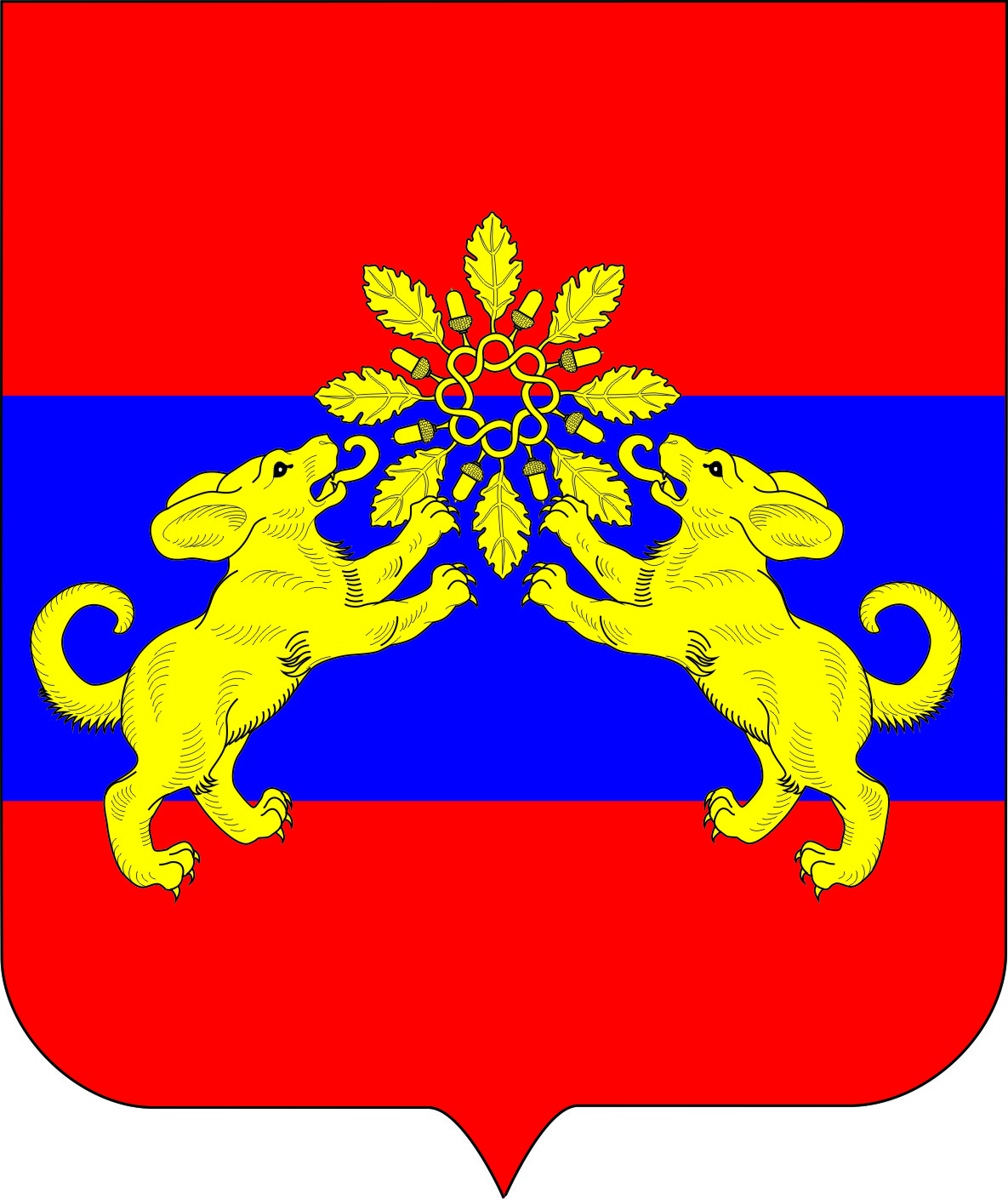 ОглавлениеПАСПОРТ ПРОГРАММЫ	31. Характеристика текущего состояния, основные проблемы	52. Цели и задачи Программы	62.1. Цели Программы	62.2. Задачи Программы	75. Основные меры правового регулирования в соответствующей сфере, направленные на достижение цели и конечных результатов муниципальной программы;	76. Перечень и краткое описание подпрограмм	76.1. Подпрограмма «Создание условий для культурного развития и культурно-досуговой деятельности населения муниципального образования Пениковское сельское поселение».	76.2. Подпрограмма «Создание условий для организации библиотечного обслуживания жителей муниципального образования Пениковское сельское поселение».	86.3. Подпрограмма «Обеспечение сохранения и использования объектов культурного наследия»	9«Обеспечение сохранения и использования объектов культурного наследия»	97. Перечень целевых индикаторов и показателей муниципальной программы с расшифровкой плановых значений по годам ее реализации;	98. Оценка эффективности выполнения программы:	109. Ресурсное обеспечение Программы	1010. План реализации муниципальной программы…………………………………………………11Приложение 1……………………………………………………………………………………………13Приложение 2……………………………………………………………………………………………14ПАСПОРТ ПРОГРАММЫ1. ХАРАКТЕРИСТИКА ТЕКУЩЕГО СОСТОЯНИЯ, ОСНОВНЫЕ ПРОБЛЕМЫМуниципальное образование Пениковское сельское поселение — муниципальное образование в Ломоносовском муниципальном районе Ленинградской области. Административный центр — деревня Пеники.На основании Областных законов от 24.12.2004 № 117-ОЗ и от 31.03.2005 № 21-ОЗ «О наименованиях органов местного самоуправления в Ленинградской области» Броннинская волость муниципального образования «Ломоносовский муниципальный район» Ленинградской области преобразована в муниципальное образование Пениковское сельское поселение муниципального образования Ломоносовский муниципальный район Ленинградской области.Территория муниципального образования Пениковское сельское поселение муниципального образования Ломоносовский муниципальный район Ленинградской области определена областным законом от 24.12.2004 № 117-ОЗ «Об установлении границ и наделении соответствующим статусом муниципального образования Ломоносовский муниципальный район и муниципальных образований в его составе».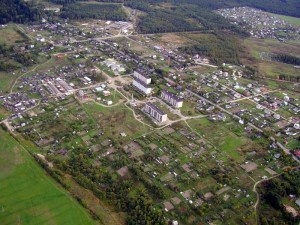 Поселение расположено по соседству с г. Санкт-Петербург (г. Ломоносов), Низинским СП, Оржицским СП, Гостилицким СП, Лопухинским СП, Лебяженским ГП, Большеижорским ГП и по Финскому заливу.Общая площадь земель муниципального образования Пениковское сельское поселение — 27302,27 га, из них земли сельскохозяйственного назначения – 1872,40 га, земли населенных пунктов – 845,20 га.В состав поселения входят следующие населённые пункты (17 деревень и 2 посёлка):1.	деревня Большое Коновалово2.	деревня Верхние Венки3.	деревня Верхняя Бронна 4.	деревня Дубки5.	деревня Кабацкое6.	деревня Кузнецы7.	деревня Куккузи 8.	деревня Кукушкино 9.	деревня Лангерево10.	деревня Лимузи11.	деревня Малая Ижора12.	деревня Малое Коновалово13.	деревня Нижняя Бронна14.	деревня Пеники15.	деревня Сойкино16.	деревня Таменгонт17.	деревня Ускуля18.	поселок Бронна19.	поселок при жд.ст. ДубочкиПлощадь земель поселения составляет 27302,27 га, из них земли военного ведомства 15693,17 га. В состав земель муниципального образования входит 845,20 га земель населенных пунктов, 1872,40 га земель сельскохозяйственного назначения, 23312,02 га земель лесного фонда.ДемографияЧисленность постоянного населения по состоянию на 01.01.2021 года составляет – 3,080 тыс. человек (с учетом населения, проживающего в военных городках, расположенных на территории поселения).БюджетОсновным источником поступлений является земельный налог, арендная плата, подоходный налог. С увеличением кадастровой оценки земельных участков планируется увеличение местного бюджета. Бюджетные средства расходуются на содержание подведомственного учреждения МБУ «Центр культуры, спорта и работы с молодёжью» МО Пениковское сельское поселение, содержание жилищно-коммунального хозяйства, ремонта внутрипоселковых дорог, уличного освещения, благоустройство территории поселения, функционирование органов местного самоуправления и т.д.  Начиная с 2010 года на территории поселения наблюдается значительное увеличение индивидуального-жилищного строительства. В период с 2010 по 2014 годы на землях поселения организовано четыре новых садоводческих – некоммерческих объединений, ряд из них войдут в черту населенных пунктов.Количество граждан, проживающих на территории поселения, значительно возросло, особенно это наблюдается в летние месяцы. Плотность граждан, пребывающих на территории поселения, увеличивается с каждым годом на 5-10 %В связи с этим возрастают требования к проводимым культурно-массовым мероприятиям, возникают новые задачи по формату их проведения с учётом различных слоёв населения. Необходимо укрепление ресурсного обеспечения учреждения культуры, современного оборудования, сценических костюмов, реквизита.Решение данной задачи на территории и населенных пунктов муниципального образования Пениковское сельское поселение позволит не только создать безопасные и комфортные условия для проживания граждан на территории поселения, но и, как следствие, создаст предпосылки для развития и воспитания культурных и духовных ценностей всего поселения. 2. ЦЕЛИ И ЗАДАЧИ ПРОГРАММЫ2.1. Цели ПрограммыСоздание условий для культурного отдыха населения путем проведения культурно-досуговых массовых мероприятий.Привлечение жителей МО Пениковское сельское поселение к систематическим занятиям в творческих любительских объединениях и клубах по интересам.Создание условий для сохранения и развития культурного потенциала МО Пениковское сельское поселение.Повышение качества информационно-библиотечного обслуживания населения.2.2. Задачи ПрограммыДля достижения поставленных целей в ходе реализации Программы органам местного самоуправления необходимо решить следующие задачи:Повышение интереса различных категорий жителей МО Пениковское сельское поселение к занятиям в любительских объединениях и клубах по интересам посредством организации культурно-массовых, познавательно-развлекательных и других досуговых мероприятий.Активное формирование у современной молодежи культурного уровня, устойчивой жизненной позиции, выявление и поддержка творческой молодежи, проведение культурно-массовых мероприятий. Укрепление и развитие материально-технической базы учреждения культуры МО Пениковское сельское поселение для культурно-досугового отдыха населения.Организация библиотечного обслуживания населения в соответствии с муниципальным заданием. Повышение доступности и качества библиотечных услуг3. Прогноз конечных результатов муниципальной программыУвеличение численности участников культурно-досуговых мероприятий.Увеличение численности участников клубных формирований.Увеличение количества реализуемых культурных проектов.Увеличение количества предоставляемых муниципальными библиотеками услуг в электронном виде.Увеличение количества поступлений новых книг на 1000 жителей.4. СРОКИ РЕАЛИЗАЦИИ МУНИЦИПАЛЬНОЙ ПРОГРАММЫПрограмма рассчитана на 2021-2023 годы.Разделение на этапы в ходе реализации Программы не предусматривается:5. ОСНОВНЫЕ МЕРЫ ПРАВОВОГО РЕГУЛИРОВАНИЯ В СООТВЕТСТВУЮЩЕЙ СФЕРЕ, НАПРАВЛЕННЫЕ НА ДОСТИЖЕНИЕ ЦЕЛИ И КОНЕЧНЫХ РЕЗУЛЬТАТОВ МУНИЦИПАЛЬНОЙ ПРОГРАММЫКонституция Российской Федерации, Федеральный закон от 06.10.2003 № 131-ФЗ «Об общих принципах организации местного самоуправления в Российской Федерации».6. ПЕРЕЧЕНЬ И КРАТКОЕ ОПИСАНИЕ ПОДПРОГРАММ6.1. Подпрограмма «Создание условий для культурного развития и культурно-досуговой деятельности населения муниципального образования Пениковское сельское поселение».Основные мероприятия подпрограммы «Создание условий для культурного развития и культурно-досуговой деятельности населения МО Пениковское сельское поселение».6.2. Подпрограмма «Создание условий для организации библиотечного обслуживания жителей муниципального образования Пениковское сельское поселение».Основные мероприятия подпрограммы«Создание условий для организации библиотечного обслуживания жителей муниципального образования Пениковское сельское поселение».6.3. Подпрограмма «Обеспечение доступности исторического и культурного наследия»Основные мероприятия подпрограммы«Обеспечение сохранения и использования объектов культурного наследия»7. ПЕРЕЧЕНЬ ЦЕЛЕВЫХ ИНДИКАТОРОВ И ПОКАЗАТЕЛЕЙ МУНИЦИПАЛЬНОЙ ПРОГРАММЫ С РАСШИФРОВКОЙ ПЛАНОВЫХ ЗНАЧЕНИЙ ПО ГОДАМ ЕЕ РЕАЛИЗАЦИИПри реализации мероприятий по культуре на территории муниципального образования Пениковское сельское поселение должны быть достигнуты следующие результаты:Целевые показатели подпрограммы «Создание условий для культурного развития и культурно-досуговой деятельности населения муниципального образования Пениковское сельское поселение»Целевые показатели подпрограммы «Создание условий для организации библиотечного обслуживания жителей муниципального образования Пениковское сельское поселение»8. ОЦЕНКА ЭФФЕКТИВНОСТИ ВЫПОЛНЕНИЯ ПРОГРАММЫПрограмма считается эффективной при выполнении на окончание 2023 года от 80 до 100% запланированных мероприятий по всем показателям;Эффективность выполнения программы оценивается как средняя при выполнении на окончание 2023 года от 50 до 80% запланированных мероприятий по всем показателям;Программа считается не эффективной при значении показателей на окончание 2023 года менее 50%.9. РЕСУРСНОЕ ОБЕСПЕЧЕНИЕ ПРОГРАММЫФинансовое обеспечение мероприятий Программы осуществляется за счёт средств бюджета муниципального образования Пениковское сельское поселение.К реализации мероприятий могут привлекаться средства областного и федерального бюджетов в рамках финансирования областных и федеральных программ по культуре.Общий объем финансирования Программы составляет 34 935,734 тыс. руб., в том числе из бюджета муниципального образования Пениковское сельское поселение составляет 35030,055 тыс. руб., в том числе:2021 год – 11221,827 тыс. руб.,2022 год – 11670,700 тыс. руб.,2023 год – 12137,528 тыс. руб.Общий объем финансирования мероприятий по культуре на территории муниципального образования Пениковское сельское поселение на 2018-2020 годыОбъемы финансирования Программы за счет средств бюджета МО Пениковское сельское поселение носят прогнозный характер и подлежат уточнению в установленном порядке при формировании и утверждении проекта бюджета на очередной финансовый год.10. ПЛАН РЕАЛИЗАЦИИ МУНИЦИПАЛЬНОЙ ПРОГРАММЫПриложение 1Отчето реализации  муниципальной программы       Наименование муниципальной программы: ___________________________________      Отчетный период: январь - _________ 20__ года      Ответственный исполнитель: ________________________________________________Приложение 2Сведенияо фактически достигнутых значениях показателей(индикаторов) муниципальной программы за ________________ год--------------------------------(Приложение № 02)МУНИЦИПАЛЬНАЯ ПРОГРАММА
«Развитие физической культуры, спорта и реализации молодёжной политики на территории муниципального образования Пениковское сельское поселениена 2021-2023 годы»ОглавлениеПАСПОРТ ПРОГРАММЫ	31. ХАРАКТЕРИСТИКА ТЕКУЩЕГО СОСТОЯНИЯ, ОСНОВНЫЕ ПРОБЛЕМЫ	52. ЦЕЛИ И ЗАДАЧИ ПРОГРАММЫ	72.1. Цели Программы	72.2. Задачи Программы	73. ПРОГНОЗ КОНЕЧНЫХ РЕЗУЛЬТАТОВ МУНИЦИПАЛЬНОЙ ПРОГРАММЫ	74. СРОКИ РЕАЛИЗАЦИИ МУНИЦИПАЛЬНОЙ ПРОГРАММЫ	75.ОСНОВНЫЕ МЕРЫ ПРАВОВОГО РЕГУЛИРОВАНИЯ В СООТВЕТСТВУЮЩЕЙ СФЕРЕ, НАПРАВЛЕННЫЕ НА ДОСТИЖЕНИЕ ЦЕЛИ И КОНЕЧНЫХ РЕЗУЛЬТАТОВ МУНИЦИПАЛЬНОЙ ПРОГРАММЫ	86. ПЕРЕЧЕНЬ И КРАТКОЕ ОПИСАНИЕ ПОДПРОГРАММ	86.1. Основные мероприятия подпрограммы  «Организация и проведение физкультурно-оздоровительных и спортивных мероприятий МО Пениковское сельское поселение»	86.2. Основные мероприятия подпрограммы «Реализация молодежной политики в муниципальном образовании Пениковское сельское поселение»	87. ПЕРЕЧЕНЬ ЦЕЛЕВЫХ ИНДИКАТОРОВ И ПОКАЗАТЕЛЕЙ МУНИЦИПАЛЬНОЙ ПРОГРАММЫ С РАСШИФРОВКОЙ ПЛАНОВЫХ ЗНАЧЕНИЙ ПО ГОДАМ ЕЕ РЕАЛИЗАЦИИ	98.  ОЦЕНКА ЭФФЕКТИВНОСТИ ВЫПОЛНЕНИЯ ПРОГРАММЫ	99. РЕСУРСНОЕ ОБЕСПЕЧЕНИЕ ПРОГРАММЫ	910. ПЛАН РЕАЛИЗАЦИИ МУНИЦИПАЛЬНОЙ ПРОГРАММЫ	10Приложение 1……………..……………………………………………………………………………11Приложение 2……………………………………………….………………………….………………12ПАСПОРТ ПРОГРАММЫ1. ХАРАКТЕРИСТИКА ТЕКУЩЕГО СОСТОЯНИЯ, ОСНОВНЫЕ ПРОБЛЕМЫМуниципальное образование Пениковское сельское поселение — муниципальное образование в Ломоносовском муниципальном районе Ленинградской области. Административный центр — деревня Пеники.На основании Областных законов от 24.12.2004 № 117-ОЗ и от 31.03.2005 № 21-ОЗ «О наименованиях органов местного самоуправления в Ленинградской области» Броннинская волость муниципального образования «Ломоносовский муниципальный район» Ленинградской области преобразована в муниципальное образование Пениковское сельское поселение муниципального образования Ломоносовский муниципальный район Ленинградской области.Территория муниципального образования Пениковское сельское поселение муниципального образования Ломоносовский муниципальный район Ленинградской области определена областным законом от 24.12.2004 № 117-ОЗ «Об установлении границ и наделении соответствующим статусом муниципального образования Ломоносовский муниципальный район и муниципальных образований в его составе».Поселение расположено по соседству с г. Санкт-Петербург (г. Ломоносов), Низинским СП, Оржицским СП, Гостилицким СП, Лопухинским СП, Лебяженским ГП, Большеижорским ГП и по Финскому заливу.Общая площадь земель муниципального образования Пениковское сельское поселение — 27302,27 га, из них земли сельскохозяйственного назначения – 1872,40 га, земли населенных пунктов – 845,20 га.В состав поселения входят следующие населённые пункты (17 деревень и 2 посёлка):1.	деревня Большое Коновалово2.	деревня Верхние Венки3.	деревня Верхняя Бронна 4.	деревня Дубки5.	деревня Кабацкое6.	деревня Кузнецы7.	деревня Куккузи 8.	деревня Кукушкино 9.	деревня Лангерево10.	деревня Лимузи11.	деревня Малая Ижора12.	деревня Малое Коновалово13.	деревня Нижняя Бронна14.	деревня Пеники15.	деревня Сойкино16.	деревня Таменгонт17.	деревня Ускуля18.	поселок Бронна19.	поселок при жд.ст. ДубочкиПлощадь земель поселения составляет 27302,27 га, из них земли военного ведомства 15693,17 га. В состав земель муниципального образования входит 845,20 га земель населенных пунктов, 1872,40 га земель сельскохозяйственного назначения, 23312,02 га земель лесного фонда.ДемографияЧисленность постоянного населения по состоянию на 01.01.2021 года составляет – 3,080 тыс. человек (с учетом населения, проживающего в военных городках, расположенных на территории поселения).БюджетОсновным источником поступлений является земельный налог, арендная плата, подоходный налог. С увеличением кадастровой оценки земельных участков планируется увеличение местного бюджета. Бюджетные средства расходуются на содержание подведомственного учреждения  МБУ «Центр культуры, спорта и работы с молодёжью» МО Пениковское сельское поселение, содержание  жилищно-коммунального хозяйства, ремонта внутрипоселковых дорог, уличного освещения, благоустройство территории поселения, функционирование органов местного самоуправления и т.д.  Начиная с 2010 года на территории поселения наблюдается значительное увеличение индивидуального жилищного строительства. В период с 2010 по 2014 годы на землях поселения организовано двенадцать новых садоводческих некоммерческих объединений, ряд из них в черте населенных пунктов.Количество граждан, проживающих на территории поселения, значительно возросло, особенно это наблюдается в летние месяцы. Плотность граждан, пребывающих на территории поселения, увеличивается с каждым годом на 5-10%.Целью государственной политики в сфере физической культуры и спорта является создание условий, обеспечивающих возможность гражданам заниматься физической культурой и спортом.Реализация целей и задач способствует развитию человеческого потенциала, укреплению здоровья граждан, успешному выступлению спортсменов на соревнованиях различного уровня. Ведется работа по укреплению и модернизации инфраструктуры сферы физической культуры и спорта. В муниципальном образовании Пениковское сельское поселение действуют объект спортивной направленности: 1 – плоскостной.Увеличилась численность жителей, занимающихся физической культурой и спортом. Вместе с тем, несмотря на принимаемые меры, уровень развития физической культуры и спорта в муниципальном образовании Пениковское сельское поселение еще не в полной мере соответствует предъявляемым требованиям, по причине недостаточно развитой спортивной материально-технической базы.В молодёжной среде по-прежнему продолжает оставаться на низком уровне мотивация к занятиям физической культурой и спортом и, лишь небольшое количество детей охвачено спортивными занятиями.В целях сохранения положительной динамики и устойчивого развития физической культуры и спорта в ближайший год необходимо:- создать условия для подготовки спортивных сборных команд;- повысить привлекательность физической культуры и спорта как сферы профессиональной деятельности;- повысить эффективность пропаганды физической культуры и спорта, включая производство и распространение информационно-просветительских программ, подготовленных с участием средств массовой информации. Для решения поставленных задач требуется повысить эффективность использования ресурсов в сфере физической культуры и спорта, способствовать раскрытию ее социально-экономического потенциала. Без комплексного решения указанных проблем программно-целевым методом, изменения социальных ценностей и образа жизни граждан, создания условий гражданам для занятий физической культурой и спортом, негативная ситуация, связанная с состоянием здоровья населения и социальной демографией, преступностью со стороны молодежи, может привести к отрицательным последствиям.2. ЦЕЛИ И ЗАДАЧИ ПРОГРАММЫ2.1. Цели ПрограммыФормирование и воспитание здорового образа жизни местного населения, проведение физкультурно- оздоровительных и спортивных мероприятий.2.2. Задачи ПрограммыДля достижения поставленных целей в ходе реализации Программы органам местного самоуправления необходимо решить следующие задачи:Развитие массового спорта и физкультурно – оздоровительного движения среди всех возрастных групп и категорий населения МО Пениковское СП.Развитие детского и юношеского спорта в системе учреждений дополнительного образования детей и других учреждений физкультурно-спортивной направленности.Создание оптимальных условий для развития спорта.Привлечение различных групп населения в физкультурно-оздоровительное движение и занятия спортом.Повышение уровня заработной платы работникам физической культуры и спорта.Пропаганда здорового образа жизни, профилактика негативных проявлений в молодежной среде.Создание условий для более полного вовлечения молодежи в социально-экономическую, политическую и культурную жизнь общества.Активное формирование у современной молодежи культурного уровня, устойчивой жизненной позиции, выявление и поддержка творческой молодежи, проведение культурно-массовых мероприятий.3. ПРОГНОЗ КОНЕЧНЫХ РЕЗУЛЬТАТОВ МУНИЦИПАЛЬНОЙ ПРОГРАММЫУвеличение количества посетителей спортивных мероприятий.Увеличение количества спортивных секций, клубов, кружков.Увеличение количества спортивных мероприятий.Увеличение количества молодых людей, посещающих культурно - досуговые и спортивные мероприятия. Достижение поставленных целей позволит повысить:- уровень продолжительности жизни, работоспособность населения;- уровень физического образования;- снизить уровень правонарушений среди молодёжи.4. СРОКИ РЕАЛИЗАЦИИ МУНИЦИПАЛЬНОЙ ПРОГРАММЫПрограмма рассчитана на 2021-2023 годы.Разделение на этапы в ходе реализации Программы не предусматривается:5. ОСНОВНЫЕ МЕРЫ ПРАВОВОГО РЕГУЛИРОВАНИЯ В СООТВЕТСТВУЮЩЕЙ СФЕРЕ, НАПРАВЛЕННЫЕ НА ДОСТИЖЕНИЕ ЦЕЛИ И КОНЕЧНЫХ РЕЗУЛЬТАТОВ МУНИЦИПАЛЬНОЙ ПРОГРАММЫКонституция Российской Федерации, Федеральный закон от 06.10.2003 № 131-ФЗ  «Об общих принципах организации местного самоуправления в Российской Федерации»;6. ПЕРЕЧЕНЬ И КРАТКОЕ ОПИСАНИЕ ПОДПРОГРАММ6.1. Основные мероприятия подпрограммы «Организация и проведение физкультурно-оздоровительных и спортивных мероприятий МО Пениковское сельское поселение»«Создание условий для организации и проведения физкультурно – оздоровительных и спортивных мероприятий на территории муниципального образования Пениковское сельское поселение».6.2. Основные мероприятия подпрограммы «Реализация молодежной политики в муниципальном образовании Пениковское сельское поселение»Основные мероприятия подпрограммы«Создание условий для реализации молодёжной политики на территории муниципального образования Пениковское сельское поселение».7. ПЕРЕЧЕНЬ ЦЕЛЕВЫХ ИНДИКАТОРОВ И ПОКАЗАТЕЛЕЙ МУНИЦИПАЛЬНОЙ ПРОГРАММЫ С РАСШИФРОВКОЙ ПЛАНОВЫХ ЗНАЧЕНИЙ ПО ГОДАМ ЕЕ РЕАЛИЗАЦИИЦелевые показатели подпрограммы «Развитие физкультуры и спорта на территории муниципального образования Пениковское сельское поселение на 2021-2023 годы»8.  ОЦЕНКА ЭФФЕКТИВНОСТИ ВЫПОЛНЕНИЯ ПРОГРАММЫПрограмма считается эффективной при выполнении на окончание 2023 года от 80 до 100% запланированных мероприятий по всем показателям;Эффективность выполнения программы оценивается как средняя при выполнении на окончание 2023 года от 50 до 80% запланированных мероприятий по всем показателям;Программа считается не эффективной при значении показателей на окончание 2023 года менее 50%.9. РЕСУРСНОЕ ОБЕСПЕЧЕНИЕ ПРОГРАММЫФинансовое обеспечение мероприятий Программы осуществляется за счёт средств бюджета МО Пениковское сельское поселение.К реализации мероприятий могут привлекаться средства областного и федерального бюджетов в рамках финансирования областных и федеральных программ по развитию физкультуры и спорта.Общий объем финансирования Программы составляет 7289,716 тыс. руб., в том числе из бюджета МО Пениковское сельское поселение составляет 7289,716 тыс. руб., в том числе:2021 год – 2475,25 тыс. руб.,2022 год – 2574,26 тыс. руб.,2023 год – 2677,23 тыс. руб.Объемы финансирования Программы за счет средств бюджета МО Пениковское сельское поселение носят прогнозный характер и подлежат уточнению в установленном порядке при формировании и утверждении проекта бюджета на очередной финансовый год. 10. ПЛАН РЕАЛИЗАЦИИ МУНИЦИПАЛЬНОЙ ПРОГРАММЫПриложение 1Отчето реализации муниципальной программы       Наименование муниципальной программы: ___________________________________      Отчетный период: январь - _________ 20__ года      Ответственный исполнитель: ________________________________________________Приложение 2Сведенияо фактически достигнутых значениях показателей(индикаторов) муниципальной программы за ________________ год--------------------------------(Приложение № 03)МУНИЦИПАЛЬНАЯ ПРОГРАММА
«Развитие и реконструкция жилищно-коммунального хозяйства муниципального образования Пениковское сельское поселение»ОглавлениеПАСПОРТ ПРОГРАММЫ	31. Характеристика текущего состояния, основные проблемы	Ошибка! Закладка не определена.2. Цели и задачи Программы	62.1. Цели Программы	62.2. Задачи Программы	63. Прогноз конечных результатов муниципальной программы	64. Сроки реализации муниципальной программы	65. Основные меры правового регулирования в соответствующей сфере, направленные на достижение цели и конечных результатов муниципальной программы	66. Перечень мероприятий и их краткое описание	77. Перечень целевых индикаторов и показателей муниципальной программы с расшифровкой плановых значений по годам ее реализации	78. Ресурсное обеспечение Программы	8ПАСПОРТ ПРОГРАММЫ1. Характеристика текущего состоянияМуниципальное образование Пениковское сельское поселение — муниципальное образование в Ломоносовском муниципальном районе Ленинградской области. Административный центр — деревня Пеники.На основании областных законов от 24.12.2004 № 117-оз и от 31.03.2005 № 21-оз «О наименованиях органов местного самоуправления в Ленинградской области» Броннинская волость муниципального образования «Ломоносовский муниципальный район» Ленинградской области преобразована в муниципальное образование Пениковское сельское поселение муниципального образования Ломоносовский муниципальный район Ленинградской области.Территория муниципального образования Пениковское сельское поселение муниципального образования Ломоносовский муниципальный район Ленинградской области определена областным законом от 24.12.2004 № 117-оз «Об установлении границ и наделении соответствующим статусом муниципального образования Ломоносовский муниципальный район и муниципальных образований в его составе».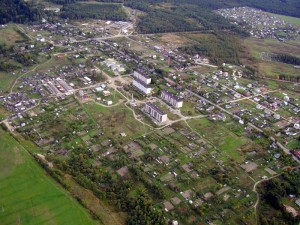 Поселение расположено по соседству с г. Санкт-Петербург (г. Ломоносов), муниципальными образованиями Низинское СП, Оржицкое СП, Гостилицкое СП, Лопухинское СП, Лебяженское ГП, Большеижорское ГП и по Финскому заливу.Общая площадь земель муниципального образования Пениковское сельское поселение — 27302,27 га, из них земли сельскохозяйственного назначения - 1872,4 га, земли населенных пунктов – 845,2 га.В состав поселения входят следующие населённые пункты (17 деревень и 2 посёлка):1.	деревня Большое Коновалово2.	деревня Верхние Венки3.	деревня Верхняя Бронна4.	деревня Дубки5.	деревня Кабацкое6.	деревня Кузнецы7.	деревня Куккузи8.	деревня Кукушкино9.	деревня Лангерево10.	деревня Лимузи11.	деревня Малая Ижора12.	деревня Малое Коновалово13.	деревня Нижняя Бронна14.	деревня Пеники15.	деревня Сойкино16.	деревня Таменгонт17.	деревня Ускуля18.	поселок Бронна19.	поселок при ж/д.ст. ДубочкиПлощадь земель муниципального образования составляет 27302,27 га, из них земли военного ведомства 15693,17 га.В состав земель муниципального образования входит 845,2 га земель населенных пунктов, 1872,4 га земель сельскохозяйственного назначения, 23312,02 га земель лесного фонда.ДемографияЧисленность постоянного населения по состоянию на 01.01.2021 года составляет – 3,080 тыс. человек (с учетом населения, проживающего в военных городках, расположенных на территории поселения).Жилищно-коммунальное хозяйствоНа территории поселения находятся 17 многоквартирных жилых домов, общей площадью 26,2 тыс.кв.м. В том числе два военных городка № 60333, № 60344, жилой фонд которых состоит из 6 многоквартирных домов, общей площадью 9,6 тыс.кв.м.Поставка энергоресурсов на территории поселения осуществляется организациями и предприятиями:Теплоснабжение, водоснабжение, водоотведение – ООО «ИЭК»; ФГБУ «ЦЖКУ» МО РФ по ЗВО;Газоснабжение – АО «Газпром газораспределение Ленинградская область», ООО «Петербурггаз»;Электроснабжение – филиал ПАО «Ленэнерго», ПАО «Россети ленэнерго» «Южные электросети сети», АО «Оборонэнерго»Вывоз ТБО – Акционерное общество «Управляющая компания по обращению с отходами в Ленинградской области»;Управляющая компания – УК ООО «Жилкомгарант ЛР».Площади и года постройки многоквартирных домов на территории поселения указаны в таблице 1.Таблица 1. Площади и года постройки многоквартирных домовКак видно из таблицы, возраст многоквартирных домов колеблется от 29 до 86 лет, с чем связан значительный износ, как элементов конструкции домов, так и инженерных систем. Из чего следует необходимость развития и реконструкции жилищно-коммунального хозяйства муниципального образования Пениковское сельское поселение.2. Цели и задачи Программы2.1. Цели ПрограммыОсновными целями Программы являются обеспечение развития  и поддержания в исправном состояние коммунальных систем и объектов жилищно-коммунального хозяйства поселения, повышение качества оказываемых потребителям коммунальных услуг, обеспечение комфортных и безопасных условий проживания граждан и повышение эффективности и надежность функционирования жилищно-коммунальных систем.2.2. Задачи ПрограммыДля достижения поставленных целей в ходе реализации Программы органам местного самоуправления необходимо решить следующие задачи:2.2.1 Ремонт МКД:осуществить косметический ремонт одной муниципальной квартиры; осуществить необходимый ремонт элементов конструкции домов блокированной застройки, не вошедших в программу капитального ремонта МКД;осуществлять необходимые взносы на проведение капитального ремонта МКД в соответствие с требованиями жилищного Кодекса Российской Федерации;осуществить замену внутриквартирных приборов учета потребляемых коммунальных ресурсов с истекшим сроком эксплуатации в жилье, являющемся муниципальной собственностью.2.2.2. Повышение безопасности проживания в многоквартирных домах.организовать работу по проведению обследования МКД, имеющих явные дефекты с целью определения степени их аварийности, для последующего внесения изменений в программу проведения капитального ремонта МКД на территории Ленинградской области;осуществлять визуальный мониторинг технического состояния МКД.2.2.3. Повысить качество оказываемых потребителям коммунальных услугзаключить контракт со специализированной организацией на выполнение работ по расчету платы за сдачу в найм социального жилья муниципального образования и выпуск соответствующих квитанций.3. Прогноз конечных результатов муниципальной программыДостижение поставленных целей позволит повысить качество жизни населения муниципального образования Пениковское сельское поселение, создать благоприятные и безопасные условий для проживания, не допустить выходов из строя объектов ЖКХ, создать условия для социально-экономического развития поселения.4. Сроки реализации муниципальной программыПрограмма рассчитана на 2021-2023 годы.Разделение на этапы в ходе реализации Программы не предусматривается.5. Основные меры правового регулирования в соответствующей сфере, направленные на достижение цели и конечных результатов муниципальной программыФедеральный закон от 06.10.2003 № 131- ФЗ «Об общих принципах организации местного самоуправления в РФ», жилищный Кодекс Российской Федерации6. Перечень мероприятий и их краткое описаниеТаблица 2. Основные мероприятия программы «Развитие и реконструкция жилищно-коммунального хозяйства муниципального образования Пениковское сельское поселение»7. Перечень целевых индикаторов и показателей муниципальной программы с расшифровкой плановых значений по годам ее реализацииПри реализации мероприятий по развитию и реконструкции жилищно-коммунального хозяйства муниципального образования Пениковское сельское поселение должны быть достигнуты следующие результаты:повышение качества жизни населения муниципального образования Пениковское сельское поселение;создание благоприятных и безопасных условий для проживания граждан;недопущение выходов из строя объектов ЖКХ и разрушение структурных элементов МКД;реализация программных мероприятий даст дополнительный стимул для социально-экономического развития поселения.Таблица 3. Целевые показатели программы «Развитие и реконструкция жилищно-коммунального хозяйства муниципального образования Пениковское сельское поселение на 2021-2023 годы»8. Ресурсное обеспечение ПрограммыФинансовое обеспечение мероприятий Программы осуществляется за счёт средств бюджета МО Пениковское сельское поселение, К реализации мероприятий могут привлекаться средства областного и федерального бюджетов в рамках финансирования областных и федеральных программ.Общий объем финансирования Программы составляет  838,0тыс. рублей, в том числе из бюджета МО Пениковское сельское поселение составляет 838,тыс. рублей, в том числе:2021 год – 256,0тыс. рублей,2022 год – 6,0 тыс. рублей,2023 год – 6,0 тыс. рублей.Объемы финансирования Программы за счет средств бюджета МО Пениковское сельское поселение носят прогнозный характер и подлежат уточнению в установленном порядке при формировании и утверждении проекта бюджета на очередной финансовый год.Отчето реализации муниципальной программыНаименование муниципальной программы: Развитие и реконструкция жилищно-коммунального хозяйства муниципального образования Пениковское сельское поселение  на 2021-2023 годы Отчетный период:январь-_________20__годаОтветственныйисполнитель:________________________________________________(Приложение № 04)МУНИЦИПАЛЬНАЯ ПРОГРАММА
«Благоустройство территорий и населенных пунктов муниципального образования Пениковское сельское поселение»ОглавлениеПАСПОРТ ПРОГРАММЫ	31. Характеристика текущего состояния, основные проблемы	Ошибка! Закладка не определена.2. Цели и задачи Программы	62.1. Цели Программы	62.2. Задачи Программы	63. Прогноз конечных результатов муниципальной программы	74.  Сроки реализации муниципальной программы	75. Основные меры правового регулирования в соответствующей сфере, направленные на достижение цели и конечных результатов муниципальной программы;	76. Перечень и краткое описание подпрограмм	7 6.1. Подпрограмма «Организация уличного освещения автомобильных и пешеходных дорог на территории муниципального образования Пениковское сельское поселение».	7-7    6.2. Подпрограмма «Проведение комплекса мероприятий по уничтожению борщевика Сосновского».                                                                                                                            96.3. Подпрограмма «Организация сбора и вывоза мусора, ликвидация несанкционированных свалок на территории муниципального образования Пениковское сельское поселение»..                                                                                                                                      106.4. Подпрограмма «Строительство и ремонт рекреационных зон в населенных пунктах поселения».                                                                                                                                           10 7. Перечень целевых индикаторов и показателей муниципальной программы с расшифровкой плановых значений по годам ее реализации;	118. Оценка эффективностивыполнения программы:	1229. Ресурсное обеспечение Программы	12ПАСПОРТ ПРОГРАММЫ1. Характеристика текущего состоянияМуниципальное образование Пениковское сельское поселение — муниципальное образование в Ломоносовском муниципальном районе Ленинградской области. Административный центр — деревня Пеники.На основании областных законов от 24.12.2004 № 117-оз и от 31.03.2005 № 21-оз «О наименованиях органов местного самоуправления в Ленинградской области» Броннинская волость муниципального образования «Ломоносовский муниципальный район» Ленинградской области преобразована в муниципальное образование Пениковское сельское поселение муниципального образования Ломоносовский муниципальный район Ленинградской области.Территория муниципального образования Пениковское сельское поселение муниципального образования Ломоносовский муниципальный район Ленинградской области определена областным законом от 24.12.2004 № 117-оз «Об установлении границ и наделении соответствующим статусом муниципального образования Ломоносовский муниципальный район и муниципальных образований в его составе».Поселение расположено по соседству с г. Санкт-Петербург (г. Ломоносов), муниципальными образованиями Низинское СП, Оржицкое СП, Гостилицкое СП, Лопухинское СП, Лебяженское ГП, Большеижорское ГП и по Финскому заливу.Общая площадь земель муниципального образования Пениковское сельское поселение — 27302,27 га, из них земли сельскохозяйственного назначения - 1872,4 га, земли населенных пунктов – 845,2 га.В состав поселения входят следующие населённые пункты (17 деревень и 2 посёлка):1.	деревня Большое Коновалово2.	деревня Верхние Венки3.	деревня Верхняя Бронна 4.	деревня Дубки5.	деревня Кабацкое6.	деревня Кузнецы7.	деревня Куккузи 8.	деревня Кукушкино 9.	деревня Лангерево10.	деревня Лимузи11.	деревня Малая Ижора12.	деревня Малое Коновалово13.	деревня Нижняя Бронна14.	деревня Пеники15.	деревня Сойкино16.	деревня Таменгонт17.	деревня Ускуля18.	поселок Бронна19.	поселок при ж/д. ст. ДубочкиПлощадь земель муниципального образования составляет 27302,27 га, из них земли военного ведомства 15693,17 га.В состав земель муниципального образования входит 845,2 га земель населенных пунктов, 1872,4 га земель сельскохозяйственного назначения, 23312,02 га земель лесного фонда.ДемографияЧисленность постоянного населения по состоянию на 01.01.2021 года составляет – 3,080 тыс. человек (с учетом населения, проживающего в военных городках, расположенных на территории поселения).БюджетОсновным источником поступлений является земельный налог, арендная плата, подоходный налог и денежные средства, поступающие в бюджет от продажи земельных участков. С увеличением кадастровой оценки земельных участков планируется увеличение местного бюджета. Общее количество налогооблагаемых земельных участков – 5435 единиц, Кадастровая стоимость земельных участков, подлежащих налогообложению – 6 630 тыс. рублей.Бюджетные средства расходуются на содержание жилищно-коммунального хозяйства, ремонта внутрипоселковых дорог, уличного освещения, благоустройство территории поселения, функционирование органов местного самоуправления и т.д.Начиная с 2010 года на территории поселения наблюдается значительное увеличение индивидуального-жилищного строительства. В период с 2010 по 2021 годы на землях поселения организовано двадцать одно новое ДНП, ряд из них войдут в черту населенных пунктов.Количество граждан, проживающих на территории поселения, значительно возросло, особенно это наблюдается в летние месяцы. Плотность граждан, пребывающих на территории поселения, увеличивается с каждым годом на 15-20%В связи с этим возрастают требования к поддержанию надлежащего санитарного состояния территории поселения, возникают новые задачи по благоустройству поселения, принятия мер по обеспечению комфортного и безопасного проживания граждан.Решение задач по благоустройству территорий и населенных пунктов муниципального образования Пениковское сельское поселение позволит не только создать безопасные и комфортные условия для проживания граждан на территории поселения, но и, как следствие,  создаст предпосылки для социально-экономического развития всего поселения. 2. Цели и задачи Программы2.1. Цели ПрограммыОсновными целями Программы являются благоустройство населенных пунктов муниципального образования Пениковское сельское поселение для создания и поддержания комфортных и безопасных условий жизнедеятельности жителей поселения.Поддержание территории поселения в надлежащем санитарном состоянии.2.2. Задачи ПрограммыДля достижения поставленных целей в ходе реализации Программы органам местного самоуправления необходимо решить следующие задачи:2.2.1 Осуществление благоустройства территорий поселенияорганизовать сбор и вывоз с общественных территорий поселения мусора и прочих отходов жизнедеятельности человека;осуществить установку детских спортивных комплексов;2.2.2. Повышение безопасности проживания на территории поселенияосуществить поддержание в работоспособном состоянии существующих линий уличного освещения;спроектировать, смонтировать и ввести в эксплуатацию новые линии уличного освещения на вновь застроенных участках населенных пунктов;2.2.3. Привлечение к осуществлению мероприятий по благоустройству территорий физических и юридических лиц и добиться повышения их ответственности за соблюдение чистоты и порядка;на летние месяцы создать молодежную трудовую бригаду по благоустройству поселения;2.2.4. Усиление контроля за использованием, охраной и благоустройством территорий;привлечь к ликвидации выявленных на территории поселения несанкционированных свалок собственников земельных участков, на которых свалки выявлены;2.2.5. Недопущение ухудшения санитарного состояния территорий поселения.осуществить выявление и ликвидацию несанкционированных свалок с территории населенных пунктов поселения.3. Прогноз конечных результатов муниципальной программыДостижение поставленных целей позволит повысить уровень благоустройства населенных пунктов муниципального образования Пениковское сельское поселение для создания и поддержания комфортных и безопасных условий жизнедеятельности жителей поселения.Обеспечит надлежащее санитарное состояние территории поселения.4. Сроки реализации муниципальной программыПрограмма рассчитана на 2021-2023 годы.Разделение на этапы в ходе реализации Программы не предусматривается.5. Основные меры правового регулирования в соответствующей сфере, направленные на достижение цели и конечных результатов муниципальной программыФедеральный закон от 06.10.2003 № 131-ФЗ «Об общих принципах организации местного самоуправления в Российской Федерации»;«Правила благоустройства территории населенных пунктов муниципального образования Пениковское сельское поселение», утвержденных решением Совета депутатов муниципального образования Пениковское сельское поселение от 25.12.2017 №64.6. Перечень и краткое описание подпрограмм6.1. Подпрограмма «Организация уличного освещения на территории муниципального образования Пениковское сельское поселение»Система наружного освещения МО Пениковское сельское поселение насчитывает 45 светильников типа РКУ 02-250-003 и ЖКУ 02-150-003 оборудованные лампами ДРЛ-250 и ДНАТ – 150 соответственно, а так же светодиодными светильниками мощностью 85 Вт 37 единиц, 60 Вт 223 единиц, 64 Вт 290 единиц, 90 Вт 49 единиц, 100 Вт 25 единиц  Количественное соотношение представлено в таблице 1.Таблица 1. Количественное соотношение типов светильников по населенным пунктам муниципального образования Пениковское сельское поселение.В ходе реализации программы планируется проведение работ по поддержанию в работоспособном состоянии существующих линий наружного освещения, а так же разработка и реализация проектов новых линий уличного освещения и переходу на светодиодные (энергоэффективные) светильники.С целью гарантированного обеспечения бесперебойного электроснабжения МКД запланировано проведение работ по оформлению в муниципальную собственность бесхозяйных объектов электроснабжения.Так же предусматривается выделение бюджетных средств на оплату электроэнергии, потребляемой для нужд уличного освещения.Таблица 2. Основные мероприятия подпрограммы «Организация уличного освещения на территории муниципального образования Пениковское сельское поселение»6.2. Подпрограмма «Проведение комплекса мероприятий по уничтожению борщевика Сосновского».Борщевик Сосновского с 1960-х годов культивировался во многих регионах России как перспективная кормовая культура. Свое название растение получило в честь исследователя флоры Кавказа Сосновского Д.И.Листья и плоды борщевика богаты эфирными маслами, содержащими фурокумарины - фотосенсибилизирующие вещества. При попадании на кожу эти вещества ослабляют ее устойчивость против ультрафиолетового излучения. После контакта с растением, особенно в солнечные дни, на коже может появиться ожог 1-3-й степени. Особая опасность заключается в том, что после прикосновения к растению поражение может проявиться не сразу, а через день-два.В некоторых случаях сок борщевика Сосновского может вызвать у человека токсикологическое отравление, которое сопровождается нарушением работы нервной системы и сердечной мышцы. Растение является серьезной угрозой для здоровья человека.Также в растении содержатся биологически активные вещества - фитоэкстрогены, которые могут вызывать расстройство воспроизводительной функции у животных.В настоящее время борщевик Сосновского интенсивно распространяется на заброшенных землях, на территориях садоводств, откосах мелиоративных каналов, обочинах дорог. Борщевик Сосновского устойчив к неблагоприятным климатическим условиям, активно подавляет произрастание других видов растений, вытесняет естественную растительность, а также может образовывать насаждения различной плотности площадью от нескольких квадратных метров до нескольких гектаров. Борщевик Сосновского (далее - борщевик) снижает ценность земельных ресурсов и наносит вред окружающей среде. Поэтому в настоящее время борьба с этим опасным растением приобретает особую актуальность.Целью подпрограммы «Проведение комплекса мероприятий по уничтожению борщевика Сосновского»  являются улучшение условий жизни на территории муниципального образования Пениковское сельское поселение, а так же сохранение и восстановление земельных ресурсов.   Основная  задача подпрограммы -  локализация и ликвидация очагов распространения борщевика Сосновского на землях населенных пунктов на территории муниципального образования Пениковское сельское поселение.  Таблица 3. Основные мероприятия подпрограммы «Проведение комплекса мероприятий по уничтожению борщевика Сосновского».6.3. Подпрограмма «Организация сбора и вывоза мусора на территории муниципального образования Пениковское сельское поселение»Для поддержания надлежащего санитарного состояния населенных пунктов поселения необходимо организовать сбор и вывоз с общественных территорий поселения мусора и прочих отходов жизнедеятельности человека, привлечь для поддержания порядка физических лиц, индивидуальных предпринимателей, юридических лиц.Таблица 4. Основные мероприятия подпрограммы «Организация сбора и вывоза мусора на территории муниципального образования Пениковское сельское поселение»6.4. Подпрограмма «Строительство и ремонт рекреационных зон в населенных пунктах поселения» муниципального образования Пениковское сельское поселение.  Мероприятия по благоустройству и озеленению населенных пунктов. Установка детских площадок, ограждения в дер. Малое Коновалово, дер. Кузнецы, дер. Куккузи, дер. Пеники Обустройство пешеходных дорожек в дер. Пеники. Постановка на кадастровый учет земельных участков под детскими и спортивными площадками.Таблица 5. Основные мероприятия подпрограммы «Строительство и ремонт рекреационных зон в населенных пунктах поселения» муниципального образования Пениковское сельское поселение7. Перечень целевых индикаторов и показателей муниципальной программы с расшифровкой плановых значений по годам ее реализации;При реализации мероприятий по благоустройству территорий и населенных пунктов муниципального образования Пениковское сельское поселение  должны быть достигнуты следующие результаты:Реализация программных мероприятий даст дополнительный стимул для социально-экономического развития поселения.Таблица 6. Целевые показатели подпрограммы «Организация уличного освещения автомобильных и пешеходных дорог на территории муниципального образования Пениковское сельское поселение»Таблица 7. Целевые показатели подпрограммы «Организация сбора и вывоза мусора, ликвидация несанкционированных свалок на территории муниципального образования Пениковское сельское поселение»Таблица 8. Целевые показатели подпрограммы «Внепрограммные мероприятия»8. Оценка эффективности выполнения программыПрограмма считается эффективной при выполнении на окончание 2023 года от 80 до 100% запланированных мероприятий по всем показателям;Эффективность выполнения программы оценивается как средняя при выполнении на окончание 2022 года от 50 до 80% запланированных мероприятий по всем показателям;Программа считается не эффективной при значении показателей на окончание 2023 года менее 50%.9. Ресурсное обеспечение ПрограммыФинансовое обеспечение мероприятий Программы осуществляется за счёт средств бюджета МО Пениковское сельское поселение.К реализации мероприятий могут привлекаться средства областного и федерального бюджетов в рамках финансирования областных и федеральных программ по благоустройству населенных пунктов региона.Общий объем финансирования Программы составляет 20216 тыс. рублей, в том числе из бюджета МО Пениковское сельское поселение составляет 19068,1 тыс. рублей, (см. Таблицу 10), в том числе:2021 год – 7700,6  тыс. рублей,2022 год – 5983,0 тыс. рублей,2023 год – 5885,0 тыс. рублей.Таблица 9. Общий объем финансирования мероприятий по благоустройству территорий и населенных пунктов муниципального образования Пениковское сельское поселение на 2021-2023 годыОбъемы финансирования Программы за счет средств бюджета МО Пениковское сельское поселение носят прогнозный характер и подлежат уточнению в установленном порядке при формировании и утверждении проекта бюджета на очередной финансовый год.Отчето реализации муниципальной программыНаименование муниципальной программы: Благоустройство территорий и населенных пунктов муниципального образования Пениковское сельское поселение на 2020-2022 годы Отчетный период:январь-_________20__годаОтветственный исполнитель:________________________________________________МУНИЦИПАЛЬНАЯ ПРОГРАММА
муниципального образования Пениковское сельское поселение муниципального образования Ломоносовский муниципальный район Ленинградской области «Развитие автомобильных дорог и повышение безопасности дорожного движения в муниципальном образовании Пениковское сельское поселение»ОглавлениеПАСПОРТ ПРОГРАММЫ	31. Характеристика текущего состояния, основные проблемы	82. Цели и задачи Программы	83. Описание ожидаемых результатов реализации Программы	94. Целевые индикаторы	95. Перечень и описание программных мероприятий	96. Сроки реализации муниципальной программы	107. Основные меры правового регулирования в соответствующей сфере, направленные на достижение цели и конечных результатов муниципальной программы;	108. Обоснование расходов	109. Методика оценки эффективности	10Приложение 1	12Приложение 2	15Приложение 3	22ПАСПОРТ ПРОГРАММЫ«Развитие автомобильных дорог и повышение безопасности дорожного движения в муниципальном образовании Пениковское сельское поселение»ПАСПОРТ ПОДПРОГРАММЫ«Развитие автомобильных дорог и повышение безопасности дорожного движения в муниципальном образовании Пениковское сельское поселение»1. Характеристика текущего состояния, основные проблемы	На территории муниципального образования Пениковское сельское поселение в 19 населенных пунктах, в которых проживает 2,8 тысячи человек.	Необходимым условием поддержания нормальной жизнедеятельности является обеспечение содержания и ремонта дорожной сети образования Пениковское сельское поселение, ее обустройство в соответствии с требованиями обеспечения безопасности дорожного движения, улучшение технического и эксплуатационного состояния, повышение качества содержания.	Автодороги общего пользования, расположенные на территории муниципального образования Пениковское сельское поселение подразделяются на дороги федерального значения, регионального или межмуниципального значения, местного значения муниципального района и местного значения поселений и частные.	Автомобильными дорогами общего пользования местного значения поселения являются автомобильные дороги общего пользования в границах муниципального образования Пениковское сельское поселение, за исключением автомобильных дорог общего пользования федерального, регионального или межмуниципального значения, автомобильных дорог общего пользования местного значения района, частных автомобильных дорог. Перечень автомобильных дорог общего пользования местного значения муниципального образования Пениковское сельское поселение утвержден решением совета депутатов муниципального образования Пениковское сельское поселение от 07.02.2020 №04.	В границах муниципального образования Пениковское сельское поселение протяженность дорог местного значения 27,6 км. 	Основными проблемами при содержании и ремонте автомобильных дорог местного значения вне границ населенных пунктов в границах Муниципального образования Пениковское сельское поселение являются:- низкое качество дорожного покрытия (дорожное полотно, дорожное покрытие);- отсутствие отвода ливневых вод;- низкая укомплектованность элементами организации дорожного движения;- не оборудование защитными дорожными сооружениями; - не надлежащее состояние искусственных дорожных сооружений;- недостаточная освещённость автомобильных дорог;	Всё это создаёт неудобства и трудности при эксплуатации автомобильных дорог местного значения в границах населенных пунктов в границах муниципального образования Пениковское сельское поселение.	Развитие дорожной сети муниципального образования Пениковское сельское поселение, ее обустройство, решение вопросов организации дорожного движения, своевременный ремонт, обслуживание, является важнейшей задачей в обеспечении жизнедеятельности и экономического развития муниципального образования Пениковское сельское поселение.2. Цели и задачи ПрограммыЦели муниципальной программы - Обеспечение устойчивого функционирования и развития автомобильных дорог для увеличения мобильности и улучшения качества жизни населения, стабильного экономического роста экономики, снижения транспортной составляющей в себестоимости конечной продукции, повышения инвестиционной привлекательности и транспортной доступности населенных пунктов поселения; Снижение уровня социального риска (числа лиц, погибших в результате ДТП)Задачи муниципальной программы заключаются в сохранении существующей дорожной сети поселения, повышение ее транспортно-эксплуатационного состояния за счет проведения полного комплекса работ по содержанию и ремонту автомобильных дорог; совершенствование и развитие сети автомобильных дорог для реализации потенциала социально-экономического развития муниципального образования, освоения новых территорий, обеспечения автодорожных подходов к зонам приоритетного развития; ликвидация разрывов и "узких мест" на дорожной сети; обеспечения транспортной доступности и улучшения условий жизни сельского населения; совершенствование контроля технического состояния автотранспорта предотвращение ДТП, вероятность гибели людей в которых наиболее высока; сокращение детского дорожно-транспортного травматизма; профилактика опасного поведения участников дорожного движения;3. Описание ожидаемых результатов реализации Программы К ожидаемым результатам реализации Программы относятся:анализ существующего состояния дел по обеспечению обустройства, ремонта, улучшению технического состояния и содержанию автодорог муниципального образования Пениковское сельское поселение, а также обоснование предложений по их совершенствованию, с учетом нормативных требований и имеющихся возможностей по их реализации.муниципальный контроль за обеспечением сохранности автомобильных дорог местного значения;развитие дорожной сети муниципального образования Пениковское сельское поселение;разработка основных направлений инвестиционной политики в области развития автомобильных дорог местного значения;осуществление дорожной деятельности в отношении автомобильных дорог местного значения муниципального образования Пениковское сельское поселение;обеспечение безопасности дорожного движения на автомобильных дорогах местного значения муниципального образования Пениковское сельское поселение;разработка технической документации на автодороги местного значения муниципального образования Пениковское сельское поселение.Мероприятия по реализации настоящей программы указаны в приложении 1.4. Целевые индикаторы	Улучшение технического состояния автомобильных дорог и дорожных сооружений местного значения муниципального образования Пениковское сельское поселение (в том числе искусственных дорожных сооружений, элементов обустройства), 	Обеспечение содержания автомобильных дорог и дорожных сооружений местного значения муниципального образования Пениковское сельское поселение в соответствии с требованиями нормативных документов,Обеспечение безопасности движения транспортных средств и пешеходов. 	Обеспечение сохранности автомобильных дорог и дорожных сооружений, контроля за пользователями автомобильными дорогами местного значения муниципального образования Пениковское сельское поселение.5. Перечень и описание программных мероприятий Перечень программных мероприятий отражен в приложении к Программе и предусматривает: - строительство и реконструкцию автомобильных дорог местного значения муниципального образования Пениковское сельское поселение; - ремонт автомобильных дорог (в том числе искусственных дорожных сооружений, элементов обустройства автомобильных дорог);  - содержание автомобильных дорог, в том числе искусственных дорожных сооружений (водопропускных труб), элементов обустройства автомобильных дорог (дорожных знаков, проведение паспортизации автомобильных дорог); - строительный контроль за выполненными работами по строительству, реконструкции, ремонту и содержанию автомобильных дорог местного значения муниципального образования Пениковское сельское поселение.- повышение безопасности дорожного движения на автомобильных дорогах местного значения муниципального образования Пениковское сельское поселение. 6. Сроки реализации муниципальной программыПрограмма рассчитана на 2021-2023 годы.Разделение на этапы в ходе реализации Программы не предусматривается.7. Основные меры правового регулирования в соответствующей сфере, направленные на достижение цели и конечных результатов муниципальной программыФедеральный закон от 06.10.2003 № 131-ФЗ «Об общих принципах организации местного самоуправления в Российской Федерации»;Федеральный закон от 08.11.2007 № 257-ФЗ (ред. от 08.12.2020) "Об автомобильных дорогах и о дорожной деятельности в Российской Федерации и о внесении изменений в отдельные законодательные акты Российской Федерации"8. Обоснование расходовОбщий объем финансирования муниципальной программы за период 2021-2023 годов в ценах соответствующих лет составит 11947,9 тыс. рублей (средства областного, местных  источников).Сведения о финансировании программы в разрезе подпрограмм, источников финансирования, основных мероприятий представлены в Таблице №1.Объем субсидий муниципальному образованию будет утверждаться на каждый год.В настоящее время готовится соглашение между комитетом по дорожному хозяйству Выделение средств из внебюджетных источников на реализацию программы не предусмотрено.9. Методика оценки эффективности	Целевые показатели нарастающим итогом программы «Развитие автомобильных дорог и повышение безопасности дорожного движения в муниципальном образовании Пениковское сельское поселение»Программа считается эффективной при выполнении на окончание текущего года от 80 до 100% запланированных мероприятий по всем показателям;Эффективность выполнения программы оценивается как средняя при выполнении на на окончание текущего года от 50 до 80% запланированных мероприятий по всем показателям;Программа считается не эффективной при значении показателей на на окончание текущего года менее 50%.Приложение 1Планреализации муниципальной программыПриложение 2Детальный план-графикфинансирования муниципальной программы за счет средствместного бюджета на 2021 финансовый годПриложение 3Конкретные показатели по муниципальной программе «Развитие автомобильных дорог в муниципальном образовании Пениковское сельское поселение» на 2021 годПриложение 4Отчето реализации муниципальной программы Наименование муниципальной программы: Развитие автомобильных дорог в муниципальном образовании Пениковское сельское поселение Отчетный период: январь - _________ 20__ годаОтветственный исполнитель: ________________________________________________ПАСПОРТ
подпрограммы «Формирование законопослушного поведения участников дорожного движения на территории муниципального образования Пениковское сельское поселение муниципального образования Ломоносовский муниципальный район Ленинградской области»1. Характеристика сферы реализации подпрограммыПроблема опасности дорожного движения в муниципальном образовании Пениковское сельское поселение Ломоносовского муниципального района Ленинградской области, связанная с автомобильным транспортом, в последнее десятилетие приобрела особую остроту в связи с несоответствием дорожно-транспортной инфраструктуры потребностям общества и государства в безопасном дорожном движении, недостаточной эффективностью функционирования системы обеспечения безопасности дорожного движения и крайне низкой дисциплиной участников дорожного движения.Основными видами ДТП являются автомобильные наезды на препятствия, опрокидывания транспортных средств. Более 80% всех ДТП связаны с нарушениями Правил дорожного движения Российской Федерации водителями транспортных средств. Более трети всех происшествий связаны с неправильным выбором скорости движения. Определяющее влияние на аварийность оказывают водители транспортных средств, принадлежащих физическим лицам.Сложная обстановка с аварийностью и наличие тенденций к дальнейшему ухудшению ситуации во многом объясняются следующими причинами:- постоянно возрастающая мобильность населения;- увеличение перевозок общественным транспортом, увеличение перевозок личным транспортом, как на автомобилях, так и на мотоциклах и скутерах;- нарастающая диспропорция между увеличением количества автомобильного транспорта и протяженностью улично-дорожной сети, не рассчитанной на современные транспортные потоки.Следствием такого положения дел являются ухудшение условий дорожного движения и, как следствие, рост количества ДТП.Анализ особенностей современного дорожно-транспортного травматизма показывает, что происходит постепенное увеличение количества ДТП, в результате которых пострадавшие получают травмы, характеризующиеся особой степенью тяжести. Это характерно для ДТП на автомобильных дорогах как в населенных пунктах, так и вне населенных пунктов.Усугубление обстановки с аварийностью и наличие проблемы обеспечения безопасности дорожного движения требуют выработки и реализации долгосрочной государственной стратегии, а также формирования эффективных механизмов взаимодействия органов местного самоуправления с другими ведомствами при возможно более полном учете интересов граждан.Таким образом, необходимость разработки и реализации подпрограммы обусловлена следующими причинами:- социально-экономическая острота проблемы;- межотраслевой и межведомственный характер проблемы.- необходимость привлечения к решению проблемы федеральных органов государственной власти, региональных органов государственной власти, органов местного самоуправления и общественных институтов.Применение программно-целевого метода позволит осуществить:- формирование основ и приоритетных направлений профилактики ДТП и снижения тяжести их последствий;- координацию деятельности органов местного самоуправления в области обеспечения безопасности дорожного движения;- реализацию комплекса мероприятий, в том числе профилактического характера, снижающих количество ДТП с пострадавшими и количество лиц, погибших в результате ДТП.Вместе с тем, применение программно-целевого метода к решению проблемы повышения безопасности дорожного движения сопряжено с определенными рисками. Так, в процессе реализации подпрограммы возможно выявление отклонений в достижении промежуточных результатов из-за несоответствия влияния отдельных мероприятий подпрограммы на ситуацию в сфере аварийности их ожидаемой эффективности, обусловленного использованием новых подходов к решению задач в области обеспечения безопасности дорожного движения. В целях управления указанным риском в процессе реализации подпрограммы предусматриваются:- создание эффективной системы управления на основе четкого распределения функций, полномочий и ответственности основных исполнителей подпрограммы;- мониторинг выполнения подпрограммы, регулярный анализ и при необходимости ежегодная корректировка и ранжирование индикаторов и показателей, а также мероприятий подпрограммы;- перераспределение объемов финансирования в зависимости от динамики и темпов достижения поставленных целей, изменений во внешней среде.2. Цели, задачи и показатели (индикаторы), основные ожидаемые конечные результаты, сроки и этапы реализации подпрограммыЦелевыми показателями подпрограммы являются:- количество ДТП, с участием несовершеннолетних;- число детей, погибших в ДТП;- доля учащихся (воспитанников), задействованных в мероприятиях по профилактике ДТП.Цели подпрограммы: сокращение количества дорожно-транспортных происшествий с пострадавшими, повышение уровня правового воспитания участников дорожного движения, культуры их поведения, профилактика детского дорожно-транспортного травматизма.Задачи подпрограммы: предупреждение опасного поведения детей дошкольного и школьного возраста, участников дорожного движения, создание комплексной системы профилактики ДТП в целях формирования у участников дорожного движения стереотипа законопослушного поведения и негативного отношения к правонарушениям в сфере дорожного движения, реализация программы правового воспитания участников дорожного движения, культуры их поведения;- совершенствование системы профилактики детского дорожно-транспортного травматизма, формирование у детей навыков безопасного поведения на дорогах.Сроки и этапы реализации программы: 2020 год и плановый период 2021 и 2022 годов.Перечень целевых показателей подпрограммы представлен в приложении к настоящей подпрограмме.3. Характеристика основных мероприятий муниципальной подпрограммыРеализация подпрограммы будет осуществляться посредством реализации следующих основных мероприятий:- подготовка методических рекомендаций по обучению детей правилам безопасности дорожного движения;- обеспечение муниципальных образовательных учреждений перечнем нормативно-правовой документации, регламентирующей деятельность образовательных учреждений, по обеспечению безопасности дорожного движения и снижению детского дорожно-транспортного травматизма;- организация и проведение уроков правовых знаний в образовательных учреждениях;- организация и проведение в муниципальных школьных и дошкольных образовательных учреждениях и в учреждениях дополнительного образования детей акции «Неделя безопасности» в рамках Международной недели безопасности на дорогах;- организация и проведение в образовательных учреждениях занятий, направленных на повышение у участников дорожного движения уровня правосознания, в том числе стереотипа законопослушного поведения и негативного отношения к правонарушениям в сфере дорожного движения;- проведение соревнований, игр, конкурсов творческих работ среди детей по безопасности дорожного движения (конкурсы и викторины по ПДД в летних детских оздоровительных лагерях);- проведение лекций, семинаров и практических занятий с органами ГИБДД;- совещания по актуальным вопросам обеспечения безопасности дорожного движения;- участие в видеоконференциях по безопасности дорожного движения и профилактике детского дорожно-транспортного травматизма;- размещение материалов о проведении в образовательных учреждениях мероприятий по формированию законопослушного поведения участников дорожного движения и профилактике дорожно-транспортного травматизма среди несовершеннолетних на интернет-ресурсах.4. Ресурсное обеспечение подпрограммыДля реализации данной подпрограммы не требуется.5. План мероприятий по повышению уровня правосознания и формированию законопослушного поведения участников дорожного движения в образовательных учреждениях муниципального образования Пениковское сельское поселение Ломоносовского муниципального района Ленинградской области6. Сведения о показателях подпрограммы(Приложение № 06)МУНИЦИПАЛЬНАЯ ПРОГРАММА«Социальная поддержка населения вМуниципальномобразованииПениковское сельское поселение»ПАСПОРТ ПРОГРАММЫ1. Характеристика текущего состоянияМуниципальное образование Пениковское сельское поселение — муниципальное образование в Ломоносовском муниципальном районе Ленинградской области. Административный центр — деревня Пеники.На основании областных законов от 24.12.2004 № 117-оз и от 31.03.2005 № 21-оз «О наименованиях органов местного самоуправления в Ленинградской области» Броннинская волость муниципального образования «Ломоносовский муниципальный район» Ленинградской области преобразована в муниципальное образование Пениковское сельское поселение муниципального образования Ломоносовский муниципальный район Ленинградской области.Территория муниципального образования Пениковское сельское поселение муниципального образования Ломоносовский муниципальный район Ленинградской области определена областным законом от 24.12.2004 № 117-оз «Об установлении границ и наделении соответствующим статусом муниципального образования Ломоносовский муниципальный район и муниципальных образований в его составе».Поселение расположено по соседству с г. Санкт-Петербург (г. Ломоносов), муниципальными образованиями Низинское СП, Оржицкое СП, Гостилицкое СП, Лопухинское СП, Лебяженское ГП, Большеижорское ГП и по Финскому заливу.Общая площадь земель муниципального образования Пениковское сельское поселение — 27302,27 га, из них земли сельскохозяйственного назначения - 1872,4 га, земли населенных пунктов – 845,2 га.В состав поселения входят следующие населённые пункты (17 деревень и 2 посёлка):1.	деревня БольшоеКоновалово2.	деревня Верхние Венки3.	деревня Верхняя Бронна4.	деревня Дубки5.	деревня Кабацкое6.	деревня Кузнецы7.	деревня Куккузи8.	деревня Кукушкино9.	деревня Лангерево10.	деревня Лимузи11.	деревня Малая Ижора12.	деревня Малое Коновалово13.	деревня Нижняя Бронна14.	деревня Пеники15.	деревня Сойкино16.	деревня Таменгонт17.	деревня Ускуля18.	поселок Бронна19.	поселок при ж/д.ст. ДубочкиПлощадь земель муниципального образования составляет 27302,27 га, из них земли военного ведомства 15693,17 га.В состав земель муниципального образования входит 845,2 га земель населенных пунктов, 1872,4 га земель сельскохозяйственного назначения, 23312,02 га земель лесного фонда.ДемографияЧисленность постоянного населения по состоянию на 01.01.2021 года составляет – 3,080 тыс. человек (с учетом населения, проживающего в военных городках, расположенных на территории поселения).2. Цели и задачи Программы2.1. Цели ПрограммыРеализация государственной политики в области социальной поддержки населения в муниципальном образовании Пениковское сельское поселение.Обеспечение государственных гарантий в сфере социальной поддержки населения.Содействие повышению жизненного уровня малоимущих слоев населения и граждан, находящихся в трудной жизненной ситуации.Адресное и рациональное использование бюджетных средств, выделенных на реализацию мероприятий по социальной поддержке населения.2.2. Задачи ПрограммыОказание социальной поддержки и обеспечение социального обслуживания населения.Повышение качества, увеличение объема и обеспечение доступности предоставляемых социальных услуг.Предоставление в полном объеме установленных законодательством мер социальной поддержки населения.Обеспечение своевременной выплаты всех видов ежемесячныхдоплат,материальной помощи и социальных выплат.Обеспечение взаимодействия государственных, муниципальных, иных систем и служб, призванных способствовать решению социальных проблем населения в муниципальном образовании Пениковское сельское поселение.3. Прогноз конечных результатов муниципальной программыУлучшение материального положения граждан и повышение качества жизни и социальной защищенности населения.4. Сроки реализации муниципальной программыПрограмма рассчитана на 2021-2023 годы.Разделение на этапы в ходе реализации Программы не предусматривается.5. Основные меры правового регулирования в соответствующей сфере, направленные на достижение цели и конечных результатов муниципальной программыФедеральный закон от 06.10.2003 № 131- ФЗ «Об общих принципах организации местного самоуправления в Российской Федерации», жилищный Кодекс Российской Федерации.6. Перечень мероприятий и их краткое описаниеТаблица 2. Основные мероприятия программы «Социальная поддержка населения в муниципальном образовании Пениковское сельское поселение»8. Ресурсное обеспечение ПрограммыФинансовое обеспечение мероприятий Программы осуществляется за счёт средств бюджета МО Пениковское сельское поселение, К реализации мероприятий могут привлекаться средства областного и федерального бюджетов в рамках финансирования областных и федеральных программ.Общий объем финансирования Программы составляет 5733,00 тыс. рублей, в том числе из бюджета МО Пениковское сельское поселение составляет 5733,00 тыс. рублей, (см. Таблицу 2), из них:в 2021 году – 1867,7 тыс. рублей,в 2022 году – 1910,4 тыс. рублей,в 2023 году – 1954,9 тыс. рублей.Объемы финансирования Программы за счет средств бюджета МО Пениковское сельское поселение носят прогнозный характер и подлежат уточнению в установленном порядке при формировании и утверждении проекта бюджета на очередной финансовый год.Отчето реализациимуниципальнойпрограммыНаименование муниципальной программы: «Социальная поддержка населения вМуниципальном образовании Пениковское сельское поселение»Отчетный период: январь-_________20__годаОтветственныйисполнитель:________________________________________________(Приложение 07)МУНИЦИПАЛЬНАЯ ПРОГРАММА
муниципального образования Пениковское сельское поселение муниципального образования Ломоносовский муниципальный район Ленинградской области «Устойчивое развитие территории МО Пениковское сельское поселение»ОглавлениеПаспорт программы	31.Характеристика текущего состояния…………………………………….……52.Цели и задачи Программы……………………………………………………...63.Характеритсика основных мероприятий……………………………………...74. Целевые индикаторы	75. Сроки реализации муниципальной программы	76. Основные меры правового регулирования в соответствующей сфере, направленные на достижение цели и конечных результатов муниципальной программы	87. Обоснование расходов	88. Перечень целевых индикаторов и показателей муниципальной программы с расшифровкой плановых значений по годам ее реализации…………………9Приложение 1	13Приложение 2	14Приложение 3	14   Приложение 4………………………………………………………………….20Паспорт программыУстойчивое развитие территории МО Пениковское сельское поселение 1. Характеристика текущего состоянияМуниципальное образование Пениковское сельское поселение — муниципальное образование в Ломоносовском муниципальном районе Ленинградской области. Административный центр — деревня Пеники.На основании областных законов от 24.12.2004 № 117-оз и от 31.03.2005 № 21-оз «О наименованиях органов местного самоуправления в Ленинградской области» Броннинская волость муниципального образования «Ломоносовский муниципальный район» Ленинградской области преобразована в муниципальное образование Пениковское сельское поселение муниципального образования Ломоносовский муниципальный район Ленинградской области.Территория муниципального образования Пениковское сельское поселение муниципального образования Ломоносовский муниципальный район Ленинградской области определена областным законом от 24.12.2004 № 117-оз «Об установлении границ и наделении соответствующим статусом муниципального образования Ломоносовский муниципальный район и муниципальных образований в его составе».Поселение расположено по соседству с г. Санкт-Петербург (г. Ломоносов), муниципальными образованиями Низинское СП, Оржицкое СП, Гостилицкое СП, Лопухинское СП, Лебяженское ГП, Большеижорское ГП и по Финскому заливу.Общая площадь земель муниципального образования Пениковское сельское поселение — 27302,27 га, из них земли сельскохозяйственного назначения - 1872,4 га, земли населенных пунктов – 845,2 га.В состав поселения входят следующие населённые пункты (17 деревень и 2 посёлка):1.	деревня Большое Коновалово2.	деревня Верхние Венки3.	деревня Верхняя Бронна 4.	деревня Дубки5.	деревня Кабацкое6.	деревня Кузнецы7.	деревня Куккузи 8.	деревня Кукушкино 9.	деревня Лангерево10.	деревня Лимузи11.	деревня Малая Ижора12.	деревня Малое Коновалово13.	деревня Нижняя Бронна14.	деревня Пеники15.	деревня Сойкино16.	деревня Таменгонт17.	деревня Ускуля18.	поселок Бронна19.	поселок при ж/д. ст. ДубочкиПлощадь земель муниципального образования составляет 27302,27 га, из них земли военного ведомства 15693,17 га.В состав земель муниципального образования входит 845,2 га земель населенных пунктов, 1872,4 га земель сельскохозяйственного назначения, 23312,02 га земель лесного фонда.ДемографияЧисленность постоянного населения по состоянию на 01.01.2021 года составляет – 3,080 тыс. человек (с учетом населения, проживающего в военных городках, расположенных на территории поселения).2. Цели и задачи Программы	Основными целями программы являются:-создание комфортных условий жизнедеятельности в поселении;-развитие гражданского общества в сельской местности, активизация участия граждан в решении вопросов местного значения;-формирование позитивного отношения к селу и сельскому образу жизни;-создание условий для обеспечения населения МО Пениковское сельское поселение  газом.В целях достижения целей предусматривается решение следующих задач:-диверсификация сельской экономики с целью повышения уровня занятости сельского населения;-содействие созданию высокотехнологичных рабочих мест в поселении;-становление благоприятной социальной среды и повышение уровня жизни сельского населения.Решение задач программы предполагает:-повышение уровня комплексного обустройства населенных пунктов, расположенных на территории поселения, объектами социальной и инженерной инфраструктуры в соответствии с генеральным планом МО Пениковское сельское поселение; -диверсификация сельской экономики с целью повышения уровня занятости сельского населения;-создание условий для подключения к сетям газоснабжения индивидуальных домовладений;-становление благоприятной социальной среды и повышение уровня жизни сельского населения.Целевыми индикаторами (показателями) подпрограммы являются:Ввод в эксплуатацию построенного дома культуры.Ввод в эксплуатацию построенных распределительных газовых сетей.Основные мероприятия муниципальной программы «Устойчивое развитие территории МО Пениковское сельское поселение»Основное мероприятие: «Организация газоснабжения на территории Пениковского сельского поселения»;В рамках мероприятия предусматривается финансирование мероприятий по проектированию и  строительству распределительных газопроводов в населенных пунктах МО Пениковское сельское поселение.Осовное мероприятие: «Строительство дома культуры с универсальным зрительным залом на 200 мест в дер. Пеники»Строительство объекта: «Дом культуры с универсальным зрительным залом на 200 мест, библиотекой на 6 тыс. экз. и помещениями для учреждений по работе с детьми и молодежью в дер. Пеники Ломоносовского муниципального района Ленинградской области»3. Характеристика основных мероприятийВ данной муниципальной программе определяются потребность в строительстве на территории поселения объектов социальной и инженерной инфраструктуры и возможности местного бюджета по финансированию их строительства, а также возможность получения субсидий из регионального и федерального бюджетов. Местная администрация участвует в софинансировании строек и объектов социальной и инженерной инфраструктуры, относящихся к муниципальной собственности, в соответствии с заключенными с Правительством Ленинградской области соглашениями.Местная администрация муниципального образования Пениковское сельское поселение:-взаимодействует с заказчиками (застройщиками), осуществляющими строительство, реконструкцию и расширение объектов социальной и инженерной инфраструктуры на территории муниципального образования.	Мероприятия по реализации настоящей программы указаны в приложении 1.4. Целевые индикаторы	Целевыми индикаторами настоящей муниципальной программы являются:	Ввод в эксплуатацию построенного дома культуры.Ввод в эксплуатацию построенных распределительных газовых сетей.5. Сроки реализации муниципальной программыПрограмма рассчитана на 2021-2023 годы.Разделение на этапы в ходе реализации Программы не предусматривается.6. Основные меры правового регулирования в соответствующей сфере, направленные на достижение цели и конечных результатов муниципальной программы;Федеральный закон от 06.10.2003 № 131-ФЗ «Об общих принципах организации местного самоуправления в Российской Федерации».7. Обоснование расходов Общий объем финансирования на 2021-2023 годы –8261,5 тыс.руб. (средства бюджета муниципального образования Пениковское сельское поселение), в том числе: 1. Проектирование и строительство распределительных газопроводов на территории поселения – 4232,1 руб.2. Мероприятия по строительству дома культуры – 4029,4 тыс. руб.Таблица №1 Основные мероприятия программы «Устойчивое развитие территории МО Пениковское сельское поселение»8.  Перечень целевых индикаторов и показателей муниципальной программы с расшифровкой плановых значений по годам ее реализации.При реализации мероприятий по проектированию и строительству газопроводов и мероприятия по проектирвоанию и строительству дома культуры  в населенных пунктах муниципального образования Пениковское сельское поселение  должны быть достигнуты следующие результаты:Таблица 6. Целевые показатели программы «Устойчивое развитие территории МО Пениковское сельское поселение на 2021-2023 г.»Реализация программных мероприятий даст дополнительный стимул для социально-экономического развития поселения.Программа считается эффективной при выполнении на окончание 2023 года от 80 до 100% запланированных мероприятий по всем показателям;Эффективность выполнения программы оценивается как средняя при выполнении на окончание 2023 года от 50 до 80% запланированных мероприятий по всем показателям;Программа считается не эффективной при значении показателей на окончание 2023 года менее 50%.Приложение 1Планреализации муниципальной программы«Устойчивое развитие территории МО Пениковское сельское поселение на 2021 - 2023 годы»Приложение 2Конкретные показатели по муниципальной программе «Устойчивое развитие территории МО Пениковское сельское поселение»на 2021-2023 годыПриложение №3Отчето реализации муниципальной программы Наименование муниципальной программы: «Устойчивое развитие территории МО Пениковское сельское поселение на 2021 - 2023 годы»Отчетный период: январь - _________ 20__ годаОтветственный исполнитель: ________________________________________________МУНИЦИПАЛЬНАЯПРОГРАММА
муниципальногообразованияПениковскоесельскоепоселениемуниципальногообразованияЛомоносовскиймуниципальныйрайонЛенинградскойобласти«Проведение превентивных мероприятий для повышения уровня обеспечения безопасности жизнедеятельности населения на территории муниципального образования Пениковское сельское поселение»ОглавлениеПАСПОРТ ПРОГРАММЫ	31. Характеристика текущего состояния, основные проблемы	Ошибка! Закладка не определена.2. Цели и задачи Программы	Ошибка! Закладка не определена.3. Описание ожидаемых результатов реализации Программы	Ошибка! Закладка не определена.4. Целевые индикаторы	Ошибка! Закладка не определена.5. Перечень и описание программных мероприятий	56. Сроки реализации муниципальной программы	77. Основные меры правового регулирования в соответствующей сфере, направленные на достижение цели и конечных результатов муниципальной программы;	78. Обоснование расходов	79. Методика оценки эффективности	8Приложение 1	10Приложение 2	12Приложение 3	14ПАСПОРТПРОГРАММЫ«Проведение превентивных мероприятий для повышения уровня обеспечения безопасности жизнедеятельности населения на территории муниципального образования Пениковское сельское поселение»1. Характеристика текущего состояния в сфере реализацииМуниципальной программыМуниципальное образование Пениковское сельское поселение муниципального образования Ломоносовский муниципальный район Ленинградской области является одним из самых динамично развивающихся поселениемЛенинградской области. Обеспечение безопасности поселения является необходимым условием жизнедеятельности населения, соблюдения законных прав и свобод граждан, эффективного функционирования системы управления, экономики, хозяйства поселения, транспорта и связи, сохранения на необходимом уровне параметров среды обитания, развития социальной и духовной сфер общества.Сферой реализации Муниципальной программы является организация эффективной деятельности в области гражданской обороны, защиты населения и территорий от чрезвычайных ситуаций природного и техногенного характера, обеспечения пожарной безопасности и безопасности людей на водных объектах, профилактики терроризма и экстремизма.Формирование Муниципальной программы осуществлено на основе следующих принципов:долгосрочность целей социально-экономического развития поселения и показателей (индикаторов) их достижения, учет положений стратегических документов;установление измеримых результатов реализации Муниципальной программы (конечных и промежуточных результатов);наличие полномочий, необходимых и достаточных для достижения целей Муниципальной программы;проведение регулярной оценки результативности и эффективности реализации Муниципальной программы.2. Приоритеты муниципальной политики в сфере реализацииМуниципальной программыУказом президента РФ от 31.12.2015 № 683 была утверждена новая «Стратегия национальной безопасности Российской Федерации» главными направлениями муниципальной политики на долгосрочную перспективу определены усиление роли государства в качестве гаранта безопасности личности, прежде всего детей и подростков, совершенствование нормативного правового регулирования предупреждения и борьбы с преступностью.Также определены приоритеты в сфере обеспечения общественного порядка и противодействия преступности: снижение уровня преступности, укрепление системы профилактики безнадзорности несовершеннолетних; повышение безопасности населения и защищенности критически важных объектов.Муниципальная программа: «Проведение превентивных мероприятий для повышения уровня пожарной безопасности на территории муниципального образования Пениковское сельское поселение муниципального образования Ломоносовский муниципальный район Ленинградской области» разработана во исполнение Федеральных законов от 21.12.1994 № 69-ФЗ «О пожарной безопасности», от 22.07.2008 № 123-ФЗ «Технический регламент о требованиях пожарной безопасности», областного закона Ленинградской области от 25.12.2006 № 169-оз (ред. от 27.11.2008) "О пожарной безопасности Ленинградской области", Федеральный закон "О гражданской обороне" от 12.02.1998 N 28-ФЗ, Федеральный закон "О противодействии терроризму" от 06.03.2006 N 35-ФЗ.3. Цели, задачи, ожидаемые результаты, сроки и этапыреализации Муниципальной программыЦель Муниципальной программы - комплексное обеспечение безопасности населения и объектов на территории поселения, а именно:создание необходимых условий для усиления пожарной безопасности на территории муниципального образования Пениковское сельское поселение, предотвращения гибели, травматизма людей, сокращения размера материальных потерь от огня, укрепления их материально-технической базы местной администрации.Задачами Муниципальной программы являются:снижение рисков возникновения чрезвычайных ситуаций, повышение уровня защищенности населения и территории поселения от поражающих факторов чрезвычайных ситуаций природного и техногенного характера, обеспечение пожарной безопасности.Муниципальная программа реализуется в 2021-2023 годах без разделения на этапы.Информация о целевых показателях (индикаторах) подпрограмм, их взаимосвязи с мероприятиями и методика расчета приведена в приложениях к Муниципальной программе.4. Обеспечение Муниципальной программыОбеспечение Муниципальной программы –1085,00 тыс. рублей, в том числе:из них по годам:2021 год –341,00 тыс. рублей, в том числе:местный бюджет - 341,0 тыс. рублей;2022 год - 351,0 тыс. рублей, в том числе:местный бюджет - 351,0 тыс. рублей;2023 год - 241,0 тыс. рублей, в том числе:местный бюджет - 241,0 тыс. рублей.План реализации муниципальной программы МО Пениковское сельское поселение приведен в приложении 1 к муниципальной программе.5. Обоснование мероприятий ПрограммыНа территории муниципального образования Пениковское сельское поселение расположено 17 деревень и 2 поселка, с общим числом зарегистрированных жителей. 3125  человек. В летний период число жителей поселения увеличивается до 8 тысяч человек (с учетом СНТ, ДНП).В муниципальном образовании Пениковское сельское поселение нет отряда пожарной охраны, соответственно, нет пожарных депо.В настоящее время в соответствии с постановлением местной администрации муниципального образования Пениковское сельское поселение муниципального образования Ломоносовский муниципальный район Ленинградской области от 08 декабря 2017 года № 471 «О создании и организации деятельности муниципальной и добровольной пожарной охраны, порядок взаимоотношений муниципальной пожарной охраны с другими видами пожарной охраны на территории муниципального образования Пениковское сельское поселение муниципального образования Ломоносовского муниципального района Ленинградской области» сформировано подразделение добровольной пожарной дружины муниципального образования Пениковское сельское поселение (далее – ДПД).В настоящее время, ни Федеральным бюджетом, ни Правительством Ленинградской области средства на создание и содержание ДПД не предоставляются. Собственных достаточных средств на финансирование ДПД местная администрация муниципального образования Пениковское сельское поселение не имеет.Привлечение граждан к мероприятиям, направленным на обеспечение первичных мер пожарной безопасности, оказывает существенное влияние на оперативную обстановку с пожарами. При этом расширяется круг лиц, участвующих в профилактике и тушении пожаров. Кроме того, подразделения и органы управления Муниципальной противопожарной службы получают дополнительный источник информации о противопожарном состоянии населенных пунктов и объектов национальной экономики.Таким образом, сегодня одними из наиболее действенных методов профилактики пожаров на территории муниципального образования Пениковское сельское поселение остаются организация общественного и муниципального контроля соблюдения населением требований пожарной безопасности, который может и должен быть направлен на решение следующих задач:- целенаправленное информирование жителей муниципального образования Пениковское сельское поселение о происходящих пожарах, их последствиях, мерах предупредительного характера и обеспечения пожарной безопасности, а также повышение уровня гражданской обороны, информированию касающегося чрезвычайных ситуации и терроризма;- формирование у различных групп населения представления о пожарах, ЧС и терроризме, их последствиях как реально существующей проблеме;- проведение обучения населения основам пожаробезопасного поведения, соблюдения противопожарного режима на объекте и в быту, умения пользоваться первичными средствами пожаротушения, вызова пожарной помощи и действиям в случае возникновения пожара.6.Основыправовогорегулированиявсоответствующейсфере,направленныенадостижениецелииконечныхрезультатовмуниципальнойпрограммыВ соответствии с полномочиями, наделенными Федеральным законом от 06.10.2003 №131-ФЗ «Об общих принципах организации местного самоуправления в Российской Федерации».Приложение1ПланРеализации муниципальной программыПриложение2Детальный план-графикФинансирования муниципальной программы за счет средствМестного бюджета на 2021 финансовый годПриложение №3Отчето реализации муниципальной программыНаименование муниципальной программы: Проведение превентивных мероприятий для повышения уровня обеспечения безопасности жизнедеятельности населения на территории муниципального образования Пениковское сельское поселение  Отчетный период: январь - _________20__годаОтветственный исполнитель: ________________________________________________(Приложение № 09)МУНИЦИПАЛЬНАЯ ПРОГРАММА «Развитие на части территорий населенных пунктов и административном центре муниципального образования Пениковское сельское поселение иных форм местного самоуправления»дер. ПеникиПАСПОРТмуниципальной программы «Развитие на части территорий муниципального образования Пениковское сельское поселение иных форм местного самоуправления» Раздел 1. Характеристика текущего состояния, основные проблемы 	Муниципальная программа «Развитие на части территорий муниципального образования Пениковское сельское поселение иных форм местного самоуправления» (далее - Программа) разработана с целью создания условий для развития форм местного самоуправления и социальной активности населения, направленных на повышение качества жизни населения на территории МО Пениковское сельское поселение. 	Непосредственное осуществление населением местного самоуправления и участие населения в осуществлении местного самоуправления основывается на принципах законности, добровольности. Органы местного самоуправления и должностные лица местного самоуправления обязаны содействовать населению в непосредственном осуществлении населением местного самоуправления и участии населения в осуществлении местного самоуправления.	Пассивность во многом является следствием тотальной не информированности населения о своих правах и возможностях по решению местных вопросов.	Повышение социальной активности граждан в решении местных проблем, принятие жителями ответственности за жизнь в своем городе или поселке является важнейшей задачей, напрямую связанной с темпами и качеством развития страны.	Активность населения повышают такие социально-психологические факторы как информированность населения о проблемах муниципального образования, путях их решения, возможных формах его участия в осуществлении местного самоуправления.	В рамках муниципальной программы предполагается изучить мнение населения и определить степень информированности населения о возможностях их участия в осуществлении местного самоуправления..Раздел 2. Приоритеты и цели муниципальной политики в сфере развития форм местного самоуправления и социальной активности населения, основные цели и задачи муниципальной программыВ целях поддержки органов местного самоуправления в развитии местного самоуправления принят областной закон от 28 декабря 2018 года № 147-оз «О старостах сельских населенных пунктов Ленинградской области и содействии участию населения в осуществлении местного самоуправления в иных формах на частях территорий муниципальных образований Ленинградской области», обеспечив в пределах своих полномочий государственные гарантии прав населения на осуществление местного самоуправления.Также в целях поддержки органов местного самоуправления в развитии местного самоуправления на территории административных центров Ленинградской области принят Закон Ленинградской области от 15 января 2018 года № 3-оз «О содействии участию населения в осуществлении местного самоуправления в иных формах на территориях административных центров муниципальных образований Ленинградской области». В случае муниципального образования Пениковское сельское поселение административным центром является деревня Пеники. Вместе с тем необходимость принятия муниципальной программы по развитию форм местного самоуправления и социальной активности населения очень велика. При становлении местного самоуправления в муниципальном образовании необходимо решать  проблемы, затрудняющие и ограничивающие его развитие.Необходимость разработки и принятия муниципальной программы диктуется также спецификой правового механизма взаимодействия органов государственной власти и органов местного самоуправления. Приоритетами муниципальной политики в сфере развития форм участия населения в местном самоуправлении социальной активности населения  являются:- повышение сбалансированности социально-экономического развития муниципального образования, обеспечивающей повышение  качества жизни населения, независимо от места его проживания на территории муниципального образования;- создание условий и стимулов для результативного участия населения в местном самоуправлении;- вовлечение населения к участию в осуществлении местного самоуправления как обеспечение государственных гарантий реализации прав граждан на осуществление местного самоуправления и элемент развития социально-экономического потенциала муниципального образования;- поощрение граждан, готовых к активному сотрудничеству с органами местного самоуправления по реализации приоритетных задач местного значения;- открытость и публичность деятельности органов местного самоуправления, создание механизма общественного контроля за деятельностью органов и должностных лиц местного самоуправления, повышение ответственности органов местного самоуправления перед населением;- совершенствование института местного самоуправления для обеспечения его эффективной деятельности как необходимого условия полноценного социально-экономического развития муниципального образования.Достижение цели Программы обеспечивается путем выполнения задач, стоящих перед Программой. Состав мероприятий может корректироваться по мере решения задач Программы. Настоящая Программа разработана для достижения основных целей: - создание условий для развития форм местного самоуправления и социальной активности населения, направленных на повышение качества жизни населения на территории поселения,- создание условий для эффективной реализации избирательных прав граждан, а также принципов свободных и открытых выборов,- повышение эффективности деятельности органов местного самоуправления.Реализация мероприятий в области развития форм местного самоуправления и социальной активности населения на территории поселения требует комплексного подхода к решению поставленных задач, поэтапного их выполнения, а также определения приоритетных направлений на каждом этапе реализации Программы. Успешная реализация мероприятий в области развития форм местного самоуправления и социальной активности населения на территории поселения должна привести к созданию системы взаимодействия населения и органов местного самоуправления. Для успешного достижения поставленной цели программные мероприятия направлены на решение следующих задач:- развитие взаимодействия между жителями и органами местного самоуправления, направленного на решение вопросов, затрагивающих интересы населения;- привлечение граждан к участию в реализации мероприятий, затрагивающих интересы населения;- активизация сельского населения в решении вопросов местного значения;- создание комфортных условий жизнедеятельности в сельской местности;- повышение правовой культуры населения и обеспечение информационной открытости органов местного самоуправления.Для решения каждой из указанных задач предполагается реализация соответствующих мероприятий. При этом концепция настоящей Программы не сводится к идее строго формального выполнения каждого из них в отдельности, она предполагает комплексный подход к реализации этих мероприятий с точки зрения их взаимосвязи и последовательности осуществления. Как следствие, Программа направлена на достижение комплексного результата с целью повышения качества жизни населения.Решение задач социально-экономического развития муниципального образования при помощи комплекса мероприятий, предусмотренных Программой, позволит создать условия для развития форм осуществления населением местного самоуправления и социальной активности населения, направленные на повышение качества жизни населения на территории муниципального образования.Макроэкономические показатели для планирования и оценки результатов выполнения Программы не используютсяРаздел 3. Результаты муниципальной программы, реализация других общественно значимых интересов и потребностей в сфере развития форм местного самоуправления и социальной активности населенияВ рамках реализации программных мероприятий предполагается достичь следующих результатов:- обеспечение правовых, финансово-экономических и иных гарантий развития форм  местного самоуправления и социальной активности населения на территории муниципального образовании;- признание выборов в органы местного самоуправления  состоявшимися;- отсутствие замечаний по нарушению избирательных прав жителей в ходе подготовки и проведения выборов;- повышение активности избирателей на выборах различных уровней;- разработка механизмов  взаимодействия между жителями и органами местного самоуправления, направленное на решение вопросов, затрагивающих интересы населения;- активное участие  населения сельских населенных пунктов в осуществлении местного самоуправления при решении вопросов местного значения;- обеспечение информационной открытости органов местного самоуправлении и доступ населения к информации о деятельности органов местного самоуправления, способствующих повышению гражданской активности, усиливающих включенность населения в решение вопросов жизнедеятельности населенных пунктов поселения;- повышение эффективности деятельности органов местного самоуправления.В результате реализации мероприятий Программы ожидается:- повышение эффективности и результативности муниципального управления;- повышение удовлетворенности населения деятельностью органов местного самоуправления;- повышение уровня вовлечения населения в принятие управленческих решений, в формирование механизмов общественного контроля;- повышение эффективности деятельности органов местного самоуправления.Выполнение Программы создаст условия для повышения качества жизни населения на основе развития форм местного самоуправления.Конечные результаты Программы определены в соответствии с  региональной и муниципальной политикой  и отражают цели Программы.Раздел 4. Сроки реализации муниципальной программы в целом, контрольные этапы и сроки их реализацииСрок реализации Программы: 2021 - 2023 годы. Реализацию Программы предполагается осуществлять в три этапа в течение трех лет (2021-2023 годы).Раздел 5. Перечень основных мероприятий муниципальной  программы, сроки их реализации и ожидаемые результаты, иные сведенияОсновные мероприятия:Конституция Российской Федерации от 12.12.1993 года; Федеральный закон от 6 октября 2003 года № 131-ФЗ  «Об общих принципах организации местного самоуправления в Российской Федерации»;Областной закон от 28 декабря 2018 года № 147-оз «О старостах сельских населенных пунктов Ленинградской области и содействии участию населения в осуществлении местного самоуправления в иных формах на частях территорий муниципальных образований Ленинградской области»;Областной закон от 15 января 2018 года № 3-оз «О содействии участию населения в осуществлении местного самоуправления в иных формах на территориях административных центров муниципальных образований Ленинградской области»;Устав муниципального образования.Деятельность администрации в рамках правоприменительной функции в части реализации настоящей Программы направлена на подготовку и исполнение следующих муниципальных нормативных правовых актов:	Решение совета депутатов МО Пениковское сельское поселение от 06.02.2018 №01 «Об организации участия населения в осуществлении местного самоуправления в иных формах на территории административного центра»;Решение совета депутатов от 05.12.2018 №49 «Об утверждении  Положения о старосте МО Пениковское сельское поселение МО Ломоносовский муниципальный район Ленинградской области».Раздел 6. Перечень и краткое описание подпрограмм6.1. Подпрограмма «Развитие на части территорий муниципального образования Пениковское сельское поселение иных форм местного самоуправления».Цель данной подпрограммы заключается в развитии института старост на территории муниципального образования Пениковское сельское поселение.Основными мероприятиями данной подпрограммы являются:Оплата денежного вознаграждения старостам населенных пунктов;Мероприятия по содействию развития на части территорий населенных пунктов муниципального образования иных форм местного самоуправления.Мероприятия выполняются на основании заявок старост населенных пунктов по следующим направлениям деятельности:объекты жилищно-коммунального хозяйства (электро-, тепло-, газо- и водоснабжения);автомобильные дороги и сооружения на них;объекты для обеспечения первичных мер пожарной безопасности;объекты общественного питания, торговли и бытового обслуживания;объекты библиотечного обслуживания;объекты культуры;объекты физической культуры и спорта, детские площадки;объекты, используемые для проведения общественных и культурно-массовых мероприятий;объекты благоустройства;места захоронения;другое...В ходе реализации программы планируется проведение работ по повышению качества жизнедеятельности на территории поселения.6.2. Подпрограмма «О содействии развитию иных форм местного самоуправления на части территорий муниципального образования Пениковское сельское поселение, являющегося административным центром».Цель данной подпрограммы заключается в развитии института общественного совета на территории муниципального образования Пениковское сельское поселение.Основным мероприятием данной подпрограммы является:Мероприятия по содействию развития на части территорий административного центра иных форм местного самоуправления.Выполнение заявок общественного совета для реализации функций в соответствии с направлениями деятельности:объекты жилищно-коммунального хозяйства (электро-, тепло-, газо- и водоснабжения);автомобильные дороги и сооружения на них;объекты для обеспечения первичных мер пожарной безопасности;объекты общественного питания, торговли и бытового обслуживания;объекты библиотечного обслуживания;объекты культуры;объекты физической культуры и спорта, детские площадки;объекты, используемые для проведения общественных и культурно-массовых мероприятий;объекты благоустройства;места захоронения;другое...В ходе реализации программы планируется проведение работ по повышению качества жизнедеятельности на территории административного центра.7. Обоснование расходовРасчет потребности в необходимых бюджетных ассигнованиях произведен на основании изучения котировок цен на рынке товаров, работ, услуг, действующих в 2021-2023 годах, с учетом инфляции.Общий объем финансирования на 2021 год – 3548,9 тыс.руб. (средства бюджета Ленинградской области и муниципального образования Пениковское сельское поселение), из них:Областной бюджет: 2844,9 тыс.руб.Местный бюджет: 582,726 тыс.руб.Внебюджетные средства: 6,0 тыс.руб.Общий объем финансирования на 2022 год – 0,0 тыс.руб. (средства бюджета Ленинградской области и муниципального образования Пениковское сельское поселение), из них:Областной бюджет: 0 тыс.руб.Местный бюджет: 0,0 тыс.руб.Общий объем финансирования на 2023 год – 0,0 тыс.руб. (средства бюджета Ленинградской области и муниципального образования Пениковское сельское поселение), из них:Областной бюджет: 0 тыс.руб.Местный бюджет: 0,0 тыс.руб.9. Численность частей территорий и представителей общественного совета административного центра, старост муниципального образования Пениковское сельское поселение муниципального образования Ломоносовский муниципальный район Ленинградской области в9.1. В соответствии с Решением совета депутатов от 05.12.2018 №49 «Об утверждении  Положения о старосте МО Пениковское сельское поселение МО Ломоносовский муниципальный район Ленинградской области»9.2. В соответствии с решением совета депутатов от 06 февраля 2018 г. № 01 «Об организации участия населения в осуществлении местного самоуправления в иных формах на территории административного центра»11. План реализации муниципальной программыДетальный план-график финансирования муниципальной программы за счет средствместного бюджета на 2021 финансовый годМетодика оценки эффективности	Целевые показатели муниципальной программы «Развитие на части территорий муниципального образования Пениковское сельское поселение иных форм местного самоуправления»Программа считается эффективной при выполнении на окончание 2021 года от 80 до 100% запланированных мероприятий по всем показателям;Эффективность выполнения программы оценивается как средняя при выполнении на окончание 2021 года от 50 до 80% запланированных мероприятий по всем показателям;Программа считается не эффективной при значении показателей на окончание 2021 года менее 50%.Отчет о реализации муниципальной программыНаименование муниципальной программы: Муниципальная программа «Развитие на части территорий муниципального образования Пениковское сельское поселение иных форм местного самоуправления»Отчетный период: январь - _________ 20__ годаОтветственный исполнитель: Карасев Д.Л.(Приложение № 10)МУНИЦИПАЛЬНАЯ ПРОГРАММАмуниципального образования Пениковское сельское поселениемуниципального образования Ломоносовский муниципальный районЛенинградской области«Формирование комфортной городской среды на территории муниципального образования Пениковское сельское поселение муниципального образования Ломоносовский муниципальный район Ленинградской области»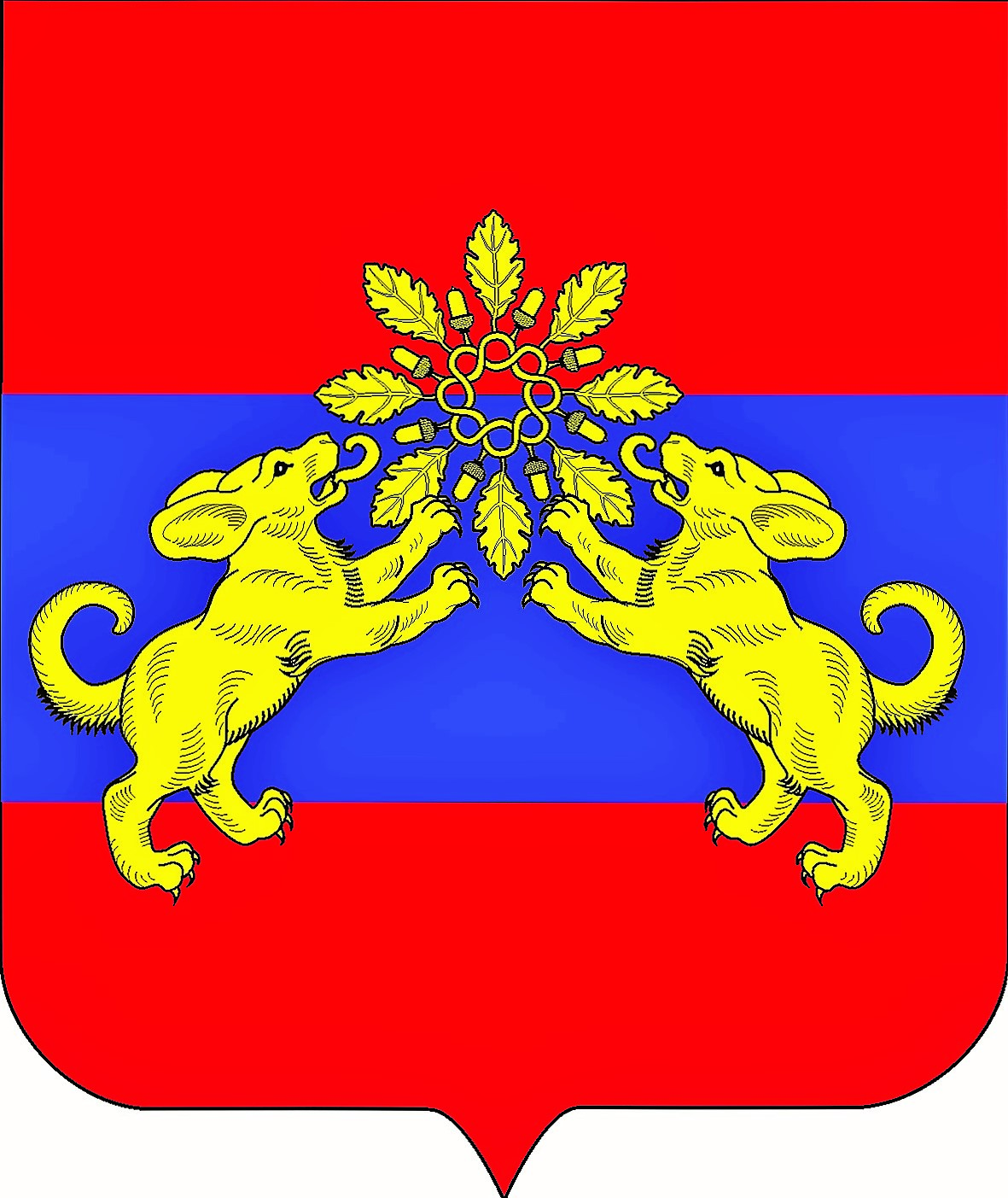 ПАСПОРТмуниципальной программы муниципального образования Пениковское сельское поселение муниципального образования Ломоносовский муниципальный район Ленинградской области«Формирование комфортной городской среды на территории муниципального образования Пениковское сельское поселение муниципального образования Ломоносовский муниципальный район Ленинградской области» (далее - Программа)Общая характеристика, основные проблемы и прогноз развития сферы реализации ПрограммыСовременный облик муниципального образования Пениковское сельское поселение  во многом определяет уровень внешнего благоустройства и развития инженерной инфраструктуры и должен соответствовать высокому экономическому потенциалу поселения и представлениям жителей о современной городской среде жизнедеятельности. Самодостаточность, самобытность и привлекательность поселения диктует потребность к формированию качественной и разнообразной городской среды, благоустройству и ремонту дворовых и общественных территорий, с учетом обеспечения доступности среды жизнедеятельности для маломобильных групп населения.Именно наличие общественных территорий, к которым относятся парки, скверы, пешеходные зоны, площади и другие места массового посещения имеют высокое значение для здоровья и благополучия жителей и гостей поселения. На сегодняшний день, по мнению жителей, в дер. Пеники самым оживленным центром, насыщенным востребованными социально-значимыми и коммерческими функциями является площадь по ул. Новая 14б, пешеходная зона ул. Новая – популярное место отдыха жителей и традиционно используется для проведения массовых праздничных мероприятий и народных гуляний. Ежегодно в рамках муниципальных программ «Развитие и реконструкция жилищно-коммунального хозяйства» и «Благоустройство территорий и населенных пунктов» муниципального образования Пениковское сельское поселение из бюджета муниципального образования выделяются средства на содержание территорий и муниципального имущества, асфальтирование проездов, установка нового и реконструкция существующего уличного освещения, ремонт и установка мусоросборных площадок, строительство площади, детских площадок, спортивных объектов, ограждений. Но из-за отсутствия финансовой возможности местного бюджета реализовать мероприятия по благоустройству общественной территории в полном объеме не представляется возможным. Поэтому возможность участия муниципального образования Пениковское сельское поселение в приоритетном проекте «Формирование современной городской среды» позволит повысить уровень эстетического облика центрального места отдыха жителей и гостей деревни Пеники. С реализацией мероприятий по комплексному благоустройству деревня получит оживленный центр, место для совместного проведения досуга, общения, отдыха, реализации творческих идей, демонстрации своих талантов, выступления творческих народных коллективов.Основными задачами проекта являются:1. Повышение уровня комплексного благоустройства общественных территорий:создание пешеходных зон;ремонт проездов и проходов;благоустройство мусоросборных площадок;обустройство парковых зон, скверов, зон отдыха;установку малых архитектурных форм;озеленение территорий;обеспечение освещения объектов общественной территории.2. Повышение уровня комплексного благоустройства дворовых территорий включающее:ремонт внутридворовых проездов и проходов;обеспечение освещения дворовых территорий;установку малых архитектурных форм;озеленение территорий;оборудование автомобильных парковок;ремонт и оборудование пешеходных зон;оборудование и установка детских и спортивных площадок.Под дворовыми территориями многоквартирных домов понимается совокупность территорий, прилегающих к многоквартирным домам, с расположенными на них объектами, предназначенными для обслуживания и эксплуатации таких домов, и элементами благоустройства этих территорий, в том числе местами стоянки автотранспортных средств, тротуарами и автомобильными дорогами, включая автомобильные дороги, образующие проезды к территориям, прилегающим к многоквартирным домам. Дворовая территория – это место для прогулок взрослого населения, игр детей, занятий спортом. Для дворовых территорий важно обеспечить рациональное и оптимальное разграничение функциональных зон, безопасность всех элементов, доступность для маломобильных групп и инвалидов.Жилищный фонд деревни Пеники составляет 7 многоквартирных домов общей площадью 15145,3 кв. м, в котором проживает 850 человек и примерно только 30% имеют  благоустроенные территории, включающие в себя нормативное состояние проездов, освещение, тротуары, озеленение, парковки. Благоустройство дворов на сегодняшний день в целом по поселению полностью или частично не отвечает нормативным требованиям. Территория под многоквартирными домами составляет 10888 кв. м и поставлена на кадастровый учёт.Недостаточно производились работы во дворах по уходу за зелеными насаждениями, восстановлению газонов, удалению старых и больных деревьев, не осуществлялась посадка деревьев и кустарников. Зеленые насаждения на дворовых территориях представлены, в основном, зрелыми или перестойными деревьями, на газонах не устроены цветники.В ряде дворов отсутствует освещение дворовых территорий, необходимый набор малых архитектурных форм и обустроенных площадок. Отсутствуют специально обустроенные стоянки для автомобилей, что приводит к их хаотичной парковке на газонах. Специально оборудованные контейнерные площадки, не соответствуют нормативным требованиям, что приводит к ухудшению эстетического вида дворовых территорий.Надлежащее состояние дворовых территорий является важным фактором при формировании благоприятной экологической и эстетической среды.Проблемы восстановления и ремонта асфальтового покрытия дворов, озеленения, освещения дворовых территорий, ремонта (устройства) дождевой канализации либо вертикальной планировки на сегодня весьма актуальны и не решены в полном объеме в связи с недостаточным финансированием.Динамичное развитие деревни диктует потребность в благоустройстве дворовых территорий, которые будут соответствовать современным требованиям, обусловленным нормами Градостроительного и Жилищного кодексов Российской Федерации.С 2013 года на территории муниципального образования Пениковское сельское поселение действует муниципальная программа, которая реализуется за счет средств местного бюджета и включает в себя расходы на ремонт и благоустройство общественных территорий населённых пунктов, дворовых территорий многоквартирных домов, проездов к дворовым территориям многоквартирных домов, освещение проездов и дворовой территории. За эти годы реализация мероприятий в силу финансовой необеспеченности бюджета не была комплексной, а носила точечный характер, ограничивалась, на дворовой территории установкой малых архитектурных форм, выполнением ямочного ремонта асфальтового покрытия проходов, оборудованием освещения, на общественной территории строительством и оборудованием детских игровых площадок, уличного освещения, строительством площади, открытой спортивной площадки.К благоустройству дворовых территорий необходим последовательный комплексный подход, рассчитанный на среднесрочный период, который предполагает использование программно-целевых методов, обеспечивающих увязку реализации мероприятий по срокам, ресурсам и исполнителям.Основным методом решения проблемы должно стать благоустройство дворовых и общественных территорий, которое представляет из себя совокупность мероприятий, направленных на создание и поддержание функционально, экологически и эстетически организованной среды, улучшение содержания и безопасности дворовых и общественных территорий.Для создания безопасных и комфортных условий проживания граждан с учетом обеспечения доступности среды жизнедеятельности для маломобильных групп населения, формирование современной городской инфраструктуры, повышение уровня благоустройства, в том числе улучшение эстетического облика деревни, благоустройство дворовых и общественных территорий деревни Пеники, местной администрацией муниципального образования Пениковское сельское поселение разработан проект  Программы «Формирование комфортной городской среды 2018-2022 годы».Программа разработана в соответствии с приказом Министерства строительства и жилищно-коммунального хозяйства Российской Федерации от 06.04.2017 № 691/пр «Об утверждении Методических рекомендаций по подготовке государственных программ субъектов Российской Федерации и муниципальных программ формирования современной городской среды в рамках реализации приоритетного проекта «Формирование комфортной городской среды на территории муниципального образования Пениковское сельское поселение муниципального образования Ломоносовский муниципальный район Ленинградской области» на 2018-2022 годы, постановлением Правительства Российской Федерации от 10.02.2017 № 169 «Об утверждении Правил предоставления и распределения субсидий из федерального бюджета бюджетам субъектов Российской Федерации на поддержку государственных программ субъектов Российской Федерации и муниципальных программ формирования современной городской среды».Обсуждение проекта Программы будет происходить в соответствии с Порядком общественного обсуждения проекта Программы «Формирование комфортной городской среды 2018-2022 годы» утвержденным постановлением местной администрации муниципального образования Пениковское сельское поселение от 26.10.2017 № 379.Срок реализации программы рассчитан на период 2018-2022 годы, что позволит комплексно подойти к благоустройству дворовых и общественных территорий, обеспечить комфортность проживания жителей, даст возможность привлечь наибольшее количество заинтересованных лиц, поможет сформировать адресный перечень объектов, которые будут учтены, оценены и отобраны Комиссией с последующим утверждением в долгосрочной муниципальной программе.Реализация программы позволит создать благоприятные условия среды обитания, повысить комфортность проживания населения, увеличить площадь озеленения территорий, обеспечить более эффективную эксплуатацию многоквартирных домов, улучшить условия для отдыха и занятий спортом.Для реализации мероприятий муниципальной программы подготовлены следующие документы:Постановление от 26.10.2017 № 379 «Об утверждении Порядка общественного обсуждения проекта муниципальной программы муниципального образования Пениковское сельское поселение «Формирование комфортной городской среды 2018-2022 годы»»;Постановление от 26.10.2017 № 380 «О создании общественной комиссии для оценки и обсуждения проектов и предложений по благоустройству на территории муниципального образования Пениковское сельское поселение муниципального образования Ломоносовский муниципальный район Ленинградской области»;Постановление от 26.10.2017 № 381 «Об утверждении Порядка предоставления, рассмотрения и оценки предложений заинтересованных лиц для включения дворовой территории в муниципальную программу муниципального образования Пениковское сельское поселение «Формирование комфортной городской среды 2018-2022 годы»»;Постановление от 26.10.2017 № 382 «Об утверждении Порядка предоставления, рассмотрения и оценки предложений заинтересованных лиц для включения общественной территории в муниципальную программу муниципального образования Пениковское сельское поселение муниципального образования Ломоносовский муниципальный район Ленинградской области «Формирование комфортной городской среды 2018-2022 годы»»;Постановление от 26.10.2017 № 383 «Об утверждении Порядка разработки, обсуждения, согласования и утверждения дизайн-проекта благоустройства дворовой территории многоквартирного дома, расположенного на территории муниципального образования Пениковское сельское поселение муниципального образования Ломоносовский муниципальный район Ленинградской области».         В целях установления требований к содержанию и благоустройству территорий разработаны и утверждены правила благоустройства на территории муниципального образования Пениковское  сельское поселение Ломоносовского района Ленинградской области Решение Совета депутатов от 25.12.2017 года № 64 «Об утверждении Правил благоустройства территории муниципального образования Пениковское сельское поселение МО Ломоносовский муниципальный район Ленинградской области» (далее – Правила благоустройства).В составе программы:1. Планируемые результаты реализации муниципальной программы «Формирование комфортной городской среды 2018-2022 годы» Приложении № 1 к муниципальной программе;2. Сведения о показателях (индикаторах) муниципальной программы приведены в Приложении № 2 к муниципальной программе;3. Состав и ресурсное обеспечение программы представлен в Приложении № 3 к муниципальной программе;4. Перечень общественных территорий, подлежащих благоустройству, с перечнем видов работ, планируемых к выполнению, в том числе с включением не менее одной общественной территории, отобранной с учётом результатов общественного обсуждения, а также иные определённые местной администрацией муниципального образования Пениковское сельское поселение, приведен в Приложении № 4 к муниципальной программе;5. Адресный перечень многоквартирных домов, дворовые территории которых подлежат благоустройству в соответствии с Порядком предоставления, рассмотрения и оценки предложений заинтересованных лиц для включения дворовой территории в муниципальную программу муниципального образования Пениковское сельское поселение «Формирование комфортной городской среды 2018-2022 годы», утвержденным постановлением местной администрации муниципального образования Пениковское сельское поселение от 26.10.2017 № 381, приведен в Приложении № 5 к муниципальной программе;6. Минимальный перечень видов работ по благоустройству дворовых территорий, софинансируемых за счет средств областного бюджета Ленинградской области, приведён в Приложении № 6 к муниципальной программе (далее – минимальный перечень работ по благоустройству);7. Дополнительный перечень видов работ по благоустройству дворовых территорий, софинансируемых за счет средств областного бюджета Ленинградской области, приведён в Приложении № 7 к муниципальной программе (далее – дополнительный перечень работ по благоустройству);8. Укрупненные показатели стоимости работ по благоустройству дворовых территорий, приведены в Приложении № 8 к муниципальной программе;9. Порядок и форма участия (трудовое и (или) финансовое) заинтересованных лиц в выполнении минимального и дополнительного перечней работ по благоустройству дворовых территорий (при установлении Комитетом по ЖКХ и транспорту ЛО), приведен в Приложении № 9 к муниципальной программе;10. Условие о проведении мероприятий по благоустройству дворовых и общественных территорий с учетом необходимости обеспечения физической, пространственной и информационной доступности зданий, сооружений, дворовых и общественных территорий для инвалидов и других маломобильных групп населения, приведен в Приложении № 10 к муниципальной программе.2. Мероприятия входящие в состав Программы и порядок включения объектов в Программу2.1. Мероприятие «Благоустройство дворовых территорий»2.1.1. Ответственный исполнитель мероприятия: Местная администрация муниципального образования Пениковское сельское поселение.2.1.2. Исполнители мероприятия: Местная администрация муниципального образования Пениковское сельское поселения;2.1.3. Участники мероприятия: заинтересованные лица.2.1.4. Срок реализации мероприятия: 2018-2022 годы.2.1.5. Общий объем средств, направляемых на реализацию мероприятий, составляет  0,00  тыс. рублей, из них объем бюджетных ассигнований:местный бюджет 17%;областной бюджет 83%.2.1.6. Цель мероприятия - повышение уровня благоустройства дворовых территорий.2.1.7. Задачи мероприятия:а) увеличение количества благоустроенных дворовых территорий; б) повышение уровня вовлеченности заинтересованных граждан, организаций в реализации мероприятий по благоустройству территорий муниципального образования.2.1.8. В результате исполнения мероприятий программы ожидаются следующие результаты:а) создание благоприятной среды обитания и повышение комфортности проживания населения - асфальтирование дворовых проездов, освещение, озеленение, обеспечения водоотведения поверхностных стоков и т.д.;б) обеспечение условий для отдыха и спорта - устройство детских и спортивных площадок.В программу подлежат включению дворовые территории исходя из даты представления предложений заинтересованных лиц при условии их соответствия установленным требованиям, оформленным в соответствии с требованиями действующего законодательства и в пределах лимитов бюджетных ассигнований, предусмотренных программой.2.1.9. Адресный перечень дворовых территорий приведен в Приложении № 5 к программе.2.2. Мероприятие  «Благоустройство общественных территорий»2.2.1. Ответственный исполнитель мероприятия: Местная администрация муниципального образования Пениковское сельское поселение.2.2.2. Исполнители мероприятия: Местная администрация муниципального образования Пениковское сельское поселение.2.2.3. Участники мероприятия: заинтересованные лица.2.2.4. Срок реализации мероприятия: 2018-2022 годы.2.2.5. Общий объем средств, направляемых на реализацию мероприятия, составляет   13451,6556 тыс. рублей, из них из них объем бюджетных ассигнований:местный бюджет 17%;областной бюджет 83%.2.2.6. Цель мероприятия: Повышение уровня благоустройства общественных территорий.2.2.7. Целевые показатели мероприятия:а) количество благоустроенных общественных территорий муниципального образования Пениковское сельское поселение - 1 территория;б) количество реализованных проектов благоустройства общественных территорий муниципального образования Пениковское сельское поселение - 1 проект.2.2.8. В результате исполнения мероприятий программы ожидаются следующие результаты:а) создание благоприятной среды обитания;б) повышение комфортности проживания населения;в) обеспечение условий для отдыха и спорта.2.2.9. Мероприятия программы приведены в Приложении № 4 к программе.Порядок включения объектов в программу:1. Президиумом Совета при Президенте Российской Федерации по стратегическому развитию и приоритетным проектом протоколом от 21.11.2016 №10, утвержден приоритетный проект «Формирование современной городской среды».Реализация проекта на территории муниципального образования Пениковское сельское поселение осуществляется по двум мероприятиям:благоустройство дворовых территорий;благоустройство общественной территории общего пользования муниципального образования.Общий объем субсидии распределяется по целям следующим образом:а)	на благоустройство дворовых территорий многоквартирных домов - не менее 2/3 от общего объема субсидии;б)	на благоустройство общественной территории общего пользования (улица, площадь, мусоросборные площадки и другие) - 1/3 от общего объема субсидии.Базовый процент софинансирования мероприятий из средств местного бюджета составляет 17%.2. В мероприятие по благоустройству включаются общественная территория муниципального образования, выявленные по результатам опроса граждан.Порядок и сроки представления, рассмотрения и оценки предложений заинтересованных лиц для включения дворовой территории в муниципальную программу муниципального образования Пениковское сельское поселение «Формирование комфортной городской среды 2018-2022 годы» утверждены постановлением местной администрации от 26.10.2017 № 381.Порядок и сроки представления, рассмотрения и оценки предложений заинтересованных лиц для включения общественной территории в муниципальную программу муниципального образования Пениковское сельское поселение «Формирование комфортной городской среды 2018-2022 годы» утверждены постановлением местной администрации от 26.10.2017 № 382.3. Перечень работ по благоустройству общественной территории муниципального образования Пениковское сельское поселение утверждается в соответствии с Перечнем работ по благоустройству общественных территорий в рамках реализации муниципальных программ формирования современной городской среды на 2018-2022 годы, утвержденным Комитетом по жилищно-коммунальному хозяйству Ленинградской области.4. Мероприятие по благоустройству дворовых территорий осуществляется по минимальному и дополнительному перечням видов работ по благоустройству дворовых территорий (далее - минимальный перечень, дополнительный перечень, минимальный и дополнительный перечни).Минимальный перечень видов работ:ремонт дворовых проездов;обеспечение освещения дворовых территорий;установку скамеек;установку урн.Перечень дополнительных видов работ:озеленение территории;установка ограждений;установка малых архитектурных форм и городской мебели;оборудование поверхностной дренажной системы внутри дворовых проездов;обустройство площадок для отдыха;установка детских площадок;установка спортивных площадок;оборудование автомобильных парковок;оборудование площадок для выгула и дрессировки собак.5. Нормативная (предельная) стоимость (единичные расценки) работ по благоустройству дворовых территорий и общественных территорий устанавливается в соответствии с нормативным правовым актом Комитета по жилищно-коммунальному хозяйству Ленинградской области.6. Участие заинтересованных лиц при выполнении работ по благоустройству дворовых территорий в рамках дополнительного перечня предусмотрено в форме привлечения указанных лиц к проведению демонтажных и общестроительных работ, не требующих специализированных навыков и квалификации, а также мероприятий по уборке территории после завершения работ.7. Проведение мероприятий по благоустройству дворовых территорий многоквартирных домов, расположенных на территории муниципального образования Пениковское сельское поселение, а также общественной территории, осуществляется с учетом необходимости обеспечения физической, пространственной и информационной доступности зданий, сооружений, дворовых и общественных территорий для инвалидов и других маломобильных групп населения. Мероприятия по благоустройству дворовых территорий многоквартирных домов, расположенных на территории муниципального образования Пениковское сельское поселение, а также территорий общего пользования муниципального образования Пениковское сельское поселение учитывают требования Правил обеспечения условий доступности для инвалидов жилых помещений и общего имущества в многоквартирном доме, утвержденных постановлением Правительства Российской Федерации от 09.07.2016 № 649 «О мерах по приспособлению жилых помещений и общего имущества в многоквартирном доме с учетом потребностей инвалидов».3. Реализация Программы3.1. Ответственный исполнитель Программы: а) координирует деятельность исполнителей по реализации мероприятий подпрограммы;б) выполняет функции исполнителя программы в части, касающейся его полномочий;г) запрашивает у исполнителей и участников программы информацию, необходимую для подготовки отчетов о реализации программы, проведения оценки эффективности реализации программы и ответов на запросы;д) осуществляет оценку эффективности реализации программы, а также реализации мероприятий, входящих в программу, путем определения степени достижения целевых показателей программы и полноты использования средств;е) своевременно готовит годовой отчет о реализации программы;ж) разрабатывает и согласовывает проект изменений в программу.3.2. Исполнители Программы:а) осуществляют реализацию мероприятий программы, в рамках своих полномочий и координируют работу участников программы;б) формируют предложения по внесению изменений в программу, направляют их ответственному исполнителю;в) представляют в установленные сроки ответственному исполнителю необходимые сведения для подготовки информации о ходе реализации программы, отдельных мероприятий программы, для проведения оценки эффективности реализации программы и подготовки годового отчета о ходе реализации программы;г) подписывают акты выполненных работ в соответствии с заключенными муниципальными контрактами и договорами и представляют ответственному исполнителю копии данных актов, и иных документов, подтверждающих исполнение обязательств по заключенным муниципальным контрактам в рамках реализации программы;При реализации программы участники программы обеспечивают предоставление информации, необходимой исполнителям программы для реализации полномочий, предусмотренных настоящей программой.В рамках обеспечения реализации программы создается общественная муниципальная комиссия, в состав которой включаются представители органов местного самоуправления, политических партий, общественных организаций, иные лица для проведения комиссионной оценки предложений заинтересованных лиц и осуществления контроля за реализацией программы. Персональный состав комиссии и Положение о ее работе утверждаются муниципальным правовым актом Местной администрации муниципального образования Пениковское сельское поселение.3.3. На реализацию программы могут повлиять внешние риски, а именно:а) при размещении муниципальных заказов согласно Федеральному закону от 5 апреля 2013 года № 44-ФЗ «О контрактной системе в сфере закупок товаров, работ, услуг для обеспечения государственных и муниципальных нужд» некоторые процедуры торгов могут не состояться в связи с отсутствием претендентов. Проведение повторных процедур приведет к изменению сроков исполнения программных мероприятий;б) несвоевременное выполнение работ подрядными организациями может привести к нарушению сроков выполнения программных мероприятий;в) заключение муниципальных контрактов и договоров с организациями, которые окажутся неспособными исполнить свои обязательства.3.4. Основными финансовыми рисками реализации программы является существенное ухудшение социально-экономической ситуации и уменьшение доходной части бюджета поселения, что повлечет за собой отсутствие или недостаточное финансирование мероприятий программы, в результате чего показатели программы не будут достигнуты в полном объеме.3.5. Способами ограничения рисков являются:а) концентрация ресурсов на решении приоритетных задач;б) изучение и внедрение положительного опыта других муниципальных образований;в) повышение результативности реализации программы и эффективности использования бюджетных средств;г) своевременное внесение изменений в бюджет муниципального образования Пениковское сельское поселение и программу.4. Оценка эффективности ПрограммыОценка эффективности производится:по мероприятию Благоустройство дворовых территорий муниципального образования Пениковское сельское поселение - местная администрация муниципального образования Пениковское  сельское поселение;по мероприятию Благоустройство общественной территории муниципального образования Пениковское сельское поселение - местная администрация муниципального образования Пениковское  сельское поселение.Эффективность реализации программы в целом оценивается по результатам достижения установленных значений каждого из основных показателей (индикаторов) по годам по отношению к предыдущему году и нарастающим итогом к базовому году.Оценка эффективности реализации проводится на основе анализа:1). Степени достижения целей и решения задач программы путем сопоставления фактически достигнутых значений основных показателей (индикаторов) программы и их плановых значений. Данное значение (Сд) определяется по формуле:Сд = Зф / Зп x 100%, где:Зф - фактическое значение индикатора (показателя) программы;Зп - плановое значение индикатора (показателя) программы.2). Степени соответствия запланированному уровню затрат и эффективности использования средств муниципального бюджета муниципального образования Пениковское сельское поселение и иных источников ресурсного обеспечения программы путем сопоставления плановых и фактических объемов финансирования программ и основных мероприятий программы по каждому источнику ресурсного обеспечения. Данное значение (Уф) рассчитывается по формуле: Уф = Фф / Фп x 100%, где:Фф - фактический объем финансовых ресурсов, направленный на реализацию программы;Фп - плановый объем финансовых ресурсов на соответствующий отчетный период.3). Степени реализации мероприятий Программы, на основе сопоставления ожидаемых и фактически полученных результатов по годам на основе ежегодных планов реализации программы.Интервалы значений показателей, характеризующих уровень эффективности:1). Высокий уровень эффективности:значения 90 процентов и более показателей программы входят в установленный интервал значений для отнесения муниципальной программы к высокому уровню эффективности;не менее 90 процентов мероприятий, запланированных на отчетный год, выполнены в полном объеме;2) Удовлетворительный уровень эффективности:значения от 73 до 90 процентов показателей программы входят в установленный интервал значений для отнесения программы к удовлетворительному уровню эффективности;не менее 73 процентов мероприятий, запланированных на отчетный год, выполнены в полном объеме;3). Неудовлетворительный уровень эффективности:значения менее 73 процентов Показателей программы.4) Объективными причинами снижения показателей допускаются:по финансовым ресурсам в случае выполнения работ в неполном (некачественное оказание услуг) объеме при наличии актов приемки (применительно к содержанию территорий общего пользования).5. Характеристика вклада органа местного самоуправления в достижение результатов и объем средств, необходимых на реализацию программы за счет всех источников финансирования на 2018-2022 годыРеализация муниципальной программы осуществляется за счёт следующих источников финансирования: за счет средств областного бюджета Ленинградской области;за счет средств местного бюджета муниципального образования Пениковское сельское поселение; При этом одна третья объема средств подлежит направлению на софинансирование мероприятий по благоустройству общественной территории, не менее двух третьих объема средств подлежит направлению на софинансирование мероприятий по благоустройству дворовых территорий.Размер безвозмездных поступлений от физических и юридических лиц, предусмотренных на софинансирование муниципальной программы определяется после завершения процедур по отбору дворовых территорий, подлежащих благоустройству и перераспределяется доля участия от объема средств из местного бюджета муниципального образования Пениковское сельское поселение, подлежащих направлению на софинансирование мероприятий из дополнительного перечня работ по благоустройству.Ресурсное обеспечение реализации муниципальной программы за счет всех источников финансирования представлено в приложении 3 к муниципальной программе.  Планируемые результаты реализации муниципальной программы«Формирование комфортной городской среды на территории муниципального образования Пениковское сельское поселение муниципального образования Ломоносовский муниципальный район Ленинградской области»Приложение № 2		к муниципальной программеСВЕДЕНИЯ О ПОКАЗАТЕЛЯХ (ИНДИКАТОРАХ) МУНИЦИПАЛЬНОЙ ПРОГРАММЫ1  Заполняются на каждый год реализации ПрограммыПриложение № 3к муниципальной программеСОСТАВ И РЕСУРСНОЕ ОБЕСПЕЧЕНИЕ ПРОГРАММЫ«Формирование комфортной городской среды на территории муниципального образования Пениковское сельское поселение муниципального образования Ломоносовский муниципальный район Ленинградской области»Приложение № 4к муниципальной программеПеречень общественных территорий, подлежащих благоустройству в соответствии с порядком предоставления, рассмотрения и оценки предложений заинтересованных лиц для включения общественной территории в муниципальную программу муниципального образования Пениковское сельское поселение « Формирование комфортной городской среды на территории муниципального образования Пениковское сельское поселение муниципального образования Ломоносовский муниципальный район Ленинградской области»Благоустройство общественной территории по адресу: дер. Пеники, улица Новая, от участка №14А до участка 15Б.Приложение № 5к муниципальной программеАДРЕСНЫЙ ПЕРЕЧЕНЬ МНОГОКВАРТИРНЫХ ДОМОВ, ДВОРОВЫЕ ТЕРРИТОРИИ КОТОРЫХ ПОДЛЕЖАТ БЛАГОУСТРОЙСТВУ В СООТВЕТСТВИИ С ПОРЯДКОМ ПРЕДОСТАВЛЕНИЯ, РАССМОТРЕНИЯ И ОЦЕНКИ ПРЕДЛОЖЕНИЙ ЗАИНТЕРЕСОВАННЫХ ЛИЦ ДЛЯ ВКЛЮЧЕНИЯ ДВОРОВОЙ	 ТЕРРИТОРИИ В МУНИЦИПАЛЬНУЮ ПРОГРАММУ МУНИЦИПАЛЬНОГО ОБРАЗОВАНИЯ ПЕНИКОВСКОЕ СЕЛЬСКОЕ ПОСЕЛЕНИЕ «Формирование комфортной городской среды на территории муниципального образования Пениковское сельское поселение муниципального образования Ломоносовский муниципальный район Ленинградской области» Приложение № 6к муниципальной программеМИНИМАЛЬНЫЙ ПЕРЕЧЕНЬ ВИДОВ РАБОТ ПО БЛАГОУСТРОЙСТВУ ДВОРОВЫХ ТЕРРИТОРИЙ, СОФИНАНСИРУЕМЫХ ЗА СЧЕТ СРЕДСТВ СУБСИДИИ ИЗ БЮДЖЕТА ЛЕНИНГРАДСКОЙ ОБЛАСТИ1. Ремонт дворовых проездов. 2. Обеспечение освещения дворовых территорий. 3. Установка скамеек. 4. Установка урн. ВИЗУАЛИЗИРОВАННЫЙ ПЕРЕЧЕНЬ ОБРАЗЦОВ ЭЛЕМЕНТОВ БЛАГОУСТРОЙСТВА, ПРЕДЛАГАЕМЫХ К РАЗМЕЩЕНИЮ НА ДВОРОВОЙ ТЕРРИТОРИИ В СООТВЕТСТВИИ С МИНИМАЛЬНЫМ ПЕРЕЧНЕМ РАБОТ ПО БЛАГОУСТРОЙСТВУПриложение № 7к муниципальной программеДОПОЛНИТЕЛЬНЫЙ ПЕРЕЧЕНЬ ВИДОВ РАБОТ ПО БЛАГОУСТРОЙСТВУ ДВОРОВЫХ ТЕРРИТОРИЙ, СОФИНАНСИРУЕМЫХ ЗА СЧЕТ СРЕДСТВ СУБСИДИИ ИЗ БЮДЖЕТА ЛЕНИНГРАДСКОЙ ОБЛАСТИ1. Обустройство тротуаров, пешеходных дорожек (в том числе тротуарной плиткой).2. Установка бордюрных камней.3. Установка качелей.4. Устройство гостевой стоянки (автомобильной парковки).5. Оборудование детской (игровой) площадки.6. Оборудование спортивной площадки.7. Озеленение территории (высадка, формирование крон деревьев, кустарников, устройство цветников).8. Установка газонных ограждений, декоративных ограждений.9. Обрезка деревьев и кустов.10. Удаление аварийных деревьев.11. Демонтаж хозяйственных построек (в том числе сараев) и строительство сараев.12. Устройство хозяйственно-бытовых площадок для установки контейнеров-мусоросборников.13. Отсыпка дворовой территории (выравнивание).14. Устройство площадок для выгула животных.15. Оборудование велопарковки.16. Устройство ливневой канализации.17. Проектирование дворовой территории.ВИЗУАЛИЗИРОВАННЫЙ ПЕРЕЧЕНЬ ОБРАЗЦОВ ЭЛЕМЕНТОВ БЛАГОУСТРОЙСТВА, ПРЕДЛАГАЕМЫХ К РАЗМЕЩЕНИЮ НА ДВОРОВОЙ ТЕРРИТОРИИ В СООТВЕТСТВИИ С ДОПОЛНИТЕЛЬНЫМ ПЕРЕЧНЕМ РАБОТ ПО БЛАГОУСТРОЙСТВУПриложение № 8к муниципальной программеУКРУПНЕННЫЕ ПОКАЗАТЕЛИ СТОИМОСТИ РАБОТ ПО БЛАГОУСТРОЙСТВУ ДВОРОВЫХ И ОБЩЕСТВЕННЫХ ТЕРРИТОРИЙ В РАМКАХ ПРИОРИТЕТНОГО ПРОЕКТА «КОМФОРТНАЯ ГОРОДСКАЯ СРЕДА2»_________________________________________________________2 Точные стоимости работ вносятся после подготовки проектно-сметной документации. 3  Цена работ применяется с учетом нормативной стоимости постановления администрации Пениковское сельского поселения, тыс.руб. 4 Сведения вносятся с учётом реализации положений постановления администрации Пениковское сельского поселения от 26.10.2017 № 382 «Об утверждении Порядка предоставления, рассмотрения и оценки предложений заинтересованных лиц для включения дворовой территории в муниципальную программу муниципального образования Пениковское сельское поселение Ломоносовский район Ленинградской области «Формирование комфортной городской среды  на 2018-2022 годы»» и получения финансирования.  5 Точные стоимости работ вносятся после подготовки проектно-сметной документации.6 Цена работ применяется с учетом нормативной стоимости постановления администрации Пениковское  сельское поселение. 7 Сведения вносятся с учётом реализации положений постановления администрации Пениковское сельское поселение от 26.10.2017 № 382  «Об утверждении Порядка предоставления, рассмотрения и оценки предложений заинтересованных лиц для включения общественной территории в муниципальную программу «Формирование комфортной городской  на 2018-2022 годы» муниципального образования Пениковское сельское поселение Ломоносовский район Ленинградской области.Приложение № 9к муниципальной программеПорядок и форма участия (трудовое и (или) финансовое) заинтересованных лиц в выполнении минимального и дополнительного перечней работ по благоустройству дворовых территорий(при установлении Комитетом по ЖКХ и транспорту ЛО)1. Заинтересованные лица принимают участие в реализации мероприятий по благоустройству дворовых территории в рамках минимального и дополнительного перечней работ по благоустройству в форме трудового и (или) финансового участия. 2. Организация трудового и (или) финансового участия осуществляется заинтересованными лицами в соответствии с решением общего собрания собственников помещений в многоквартирном доме, дворовая территория которого подлежит благоустройству, оформленного соответствующим протоколом общего собрания собственников помещений в многоквартирном доме. 3. Документы, подтверждающие форму участия заинтересованных лиц в реализации мероприятий по благоустройству, предусмотренных минимальным и (или) дополнительным перечнями, предоставляются в местную администрацию МО Пениковское сельского поселения. В качестве документов, подтверждающих финансовое участие, могут быть представлены копии платежных поручений о перечислении средств или внесении средств на счет, открытый в установленном порядке, копия ведомости сбора средств с физических лиц, которые впоследствии также вносятся на счет, открытый в соответствии с настоящим Порядком. Документы, подтверждающие финансовое участие, представляются в Комитет не позднее 2 дней со дня перечисления денежных средств в установленном порядке. В качестве документов (материалов), подтверждающих трудовое участие могут быть представлены отчет подрядной организации о выполнении работ, включающей информацию о проведении мероприятия с трудовым участием граждан, отчет совета многоквартирного дома, лица, управляющего многоквартирным домом о проведении мероприятия с трудовым участием граждан. При этом, рекомендуется в качестве приложения к такому отчету представлять фото-, видеоматериалы, подтверждающие проведение мероприятия с трудовым участием граждан.Документы, подтверждающие трудовое участие, представляются в Комитет не позднее 10 календарных дней со дня окончания работ, выполняемых заинтересованными лицами. 5. При выборе формы финансового участия заинтересованных лиц в реализации мероприятий по благоустройству дворовой территории в рамках дополнительного перечня (минимального перечня - в случае принятия такого решения) работ по благоустройству доля участия определяется как процент от стоимости мероприятий по благоустройству дворовой территории.Приложение № 10к муниципальной программеУсловие о проведении мероприятий по благоустройству дворовых и общественных территорий с учетом необходимости обеспечения физической, пространственной и информационной доступности зданий, сооружений, дворовых и общественных территорий для инвалидов и других маломобильных групп населенияПри необходимости создания комфортных условий обеспечения доступности для маломобильных групп населения работы будут проведены в соответствии со статьей 15 Федерального закона от 24 ноября 1995 года № 181-ФЗ «О социальной защите инвалидов в Российской Федерации и в соответствии со сводом правил № СП 59.13330.2012 «Доступность зданий и сооружений для маломобильных групп населения».Приложение №11Отчето реализации муниципальной программы Наименование муниципальной программы: Развитие автомобильных дорог в муниципальном образовании Пениковское сельское поселение Отчетный период: январь - _________ 20__ годаОтветственный исполнитель: ________________________________________________(Приложение № 01)Полное наименование             Развитие культуры в муниципальном образовании Пениковское сельское поселение на 2021-2023 годыОтветственный исполнитель муниципальной программы       Заместитель главы местной администрации Д.Л. КарасевГлавный Бухгалтер местной администрации А.Б. Погуляева Директор муниципального бюджетного учреждения «Центр культуры, спорта и работы с молодёжью» МО Пениковское сельское поселение О.В. КондратьеваУчастники муниципальной программы Местная администрация МО Пениковское сельское поселениеПодпрограммы муниципальной программы - Создание условий для культурного развития и культурно-досуговой деятельности населения МО Пениковское сельское поселениеПодпрограммы муниципальной программы - Создание условий для организации библиотечного обслуживания жителей муниципального образования Пениковское сельское поселениеПодпрограммы муниципальной программы - Обеспечение доступности исторического и культурного наследияЦели муниципальной программы  Создание условий для культурного отдыха населения путем проведения культурно-досуговых массовых мероприятий.Привлечение жителей МО Пениковское сельское поселение к систематическим занятиям в творческих любительских объединениях и клубах по интересам.Создание условий для сохранения и развития культурного потенциала МО Пениковское сельское поселение.Повышение качества информационно-библиотечного обслуживания населенияЗадачи муниципальной программыПовышение интереса различных категорий жителей МО Пениковское сельское поселение к занятиям в любительских объединениях и клубах по интересам посредством организации культурно-массовых, познавательно-развлекательных и других досуговых мероприятий.Активное формирование у современной молодежи культурного уровня, устойчивой жизненной позиции, выявление и поддержка творческой молодежи, проведение культурно-массовых мероприятий. Укрепление и развитие материально-технической базы учреждения культуры МО Пениковское сельское поселение для культурно-досугового отдыха населения.Организация библиотечного обслуживания населения в соответствии с муниципальным заданием.Повышение доступности и качества библиотечных услуг.Целевые индикаторы и показатели муниципальной программыУвеличение численности участников культурно-досуговых мероприятий.Увеличение численности участников клубных формирований.Увеличение количества реализуемых культурных проектов.Увеличение количества предоставляемых муниципальными библиотеками услуг в электронном виде.Увеличение количества поступлений новых книг на 1000 жителей.Этапы и сроки реализации муниципальной программы       2021-2023 гг.Объемы бюджетных ассигнований муниципальной программы       35030,055 тыс. рублейОжидаемые результаты реализации 
муниципальной программы       Увеличение количества людей на проводимых мероприятиях. Улучшение качества жизни населения муниципального образования Пениковское сельское поселение, создание благоприятных условий для досуга.Вовлечение молодежи в культурно-массовый процесс. Профилактика правонарушений. № п/пНаименование мероприятияСрок выполненияОбъем финансирования, тыс. руб.Объем финансирования, тыс. руб.Объем финансирования, тыс. руб.Объем финансирования, тыс. руб.Объем финансирования, тыс. руб.Источник финансирования (в установленном порядке)№ п/пНаименование мероприятияСрок выполнениявсегов том числе по годамв том числе по годамв том числе по годамв том числе по годамИсточник финансирования (в установленном порядке)№ п/пНаименование мероприятияСрок выполнениявсего2021202120222023Источник финансирования (в установленном порядке)1Создание условий для культурного развития и культурно-досуговой деятельности населения муниципального образования Пениковское сельское поселение2021-2023 гг.31869,6531869,6510209,39610617,77111042,483бюджет МОВсегоВсегоВсего31869,6531869,6510209,39610617,77111042,483№ п/пНаименование мероприятияСрок выпол-ненияОбъем финансирования, тыс. руб.Объем финансирования, тыс. руб.Объем финансирования, тыс. руб.Объем финансирования, тыс. руб.Источник финансирования (в установленном порядке)№ п/пНаименование мероприятияСрок выпол-нениявсегов том числе по годамв том числе по годамв том числе по годамИсточник финансирования (в установленном порядке)№ п/пНаименование мероприятияСрок выпол-нениявсего202120222023Источник финансирования (в установленном порядке)1.Расходы на обеспечение деятельности библиотеки2021-2023гг.2317,571742,431772,128803,013бюджет МО2Комплектование книжного фонда библиотеки2021-2023гг.530,672170,000176,8183,872бюджет МОВсегоВсегоВсего2848,244912,431948,928986,885№ п/пНаименование мероприятияСрок выпол-ненияОбъем финансирования, тыс. руб.Объем финансирования, тыс. руб.Объем финансирования, тыс. руб.Объем финансирования, тыс. руб.Источник финансирования (в установленном порядке)№ п/пНаименование мероприятияСрок выпол-нениявсегов том числе по годамв том числе по годамв том числе по годамИсточник финансирования (в установленном порядке)№ п/пНаименование мероприятияСрок выпол-нениявсего202120222023Источник финансирования (в установленном порядке)1Благоустройство памятников (братских захоронений) к 75-летию Победы в Великой отечественной войне.2021-2023313,00100,00104,00-109,00бюджет МОВсегоВсегоВсего313,00100,00104,00109,00№п/пНаименование показателяНачальное значение показателяЗначение показателя по годам(нарастающим итогом)Значение показателя по годам(нарастающим итогом)Значение показателя по годам(нарастающим итогом)№п/пНаименование показателяНачальное значение показателя2021202220231Количество жителей поселения посетивших мероприятие (чел.)1080(100%)1100120013002Участие творческих коллективов в мероприятиях11152020№п/пНаименование показателяНачальное значение показателяЗначение показателя по годам(нарастающим итогом)Значение показателя по годам(нарастающим итогом)Значение показателя по годам(нарастающим итогом)№п/пНаименование показателяНачальное значение показателя2020202120221Количество пользователей-читателей (чел)500(100%)5205205302Количество закупаемой книжной продукции (ед.)5996206206303Число посещений пользователей-читателей (кол-во раз)4547474747474947№ п/пНаименование мероприятияОбъем финансирования, тыс. руб.Объем финансирования, тыс. руб.Объем финансирования, тыс. руб.Объем финансирования, тыс. руб.№ п/пНаименование мероприятиявсегов том числе по годамв том числе по годамв том числе по годам№ п/пНаименование мероприятиявсего2021202220231.Подпрограмма «Создание условий для культурного развития и культурно-досуговой деятельности населения МО Пениковское сельское поселение»31869,65110209,39610617,77211042,4832Подпрограмма «Создание условий для организации библиотечного обслуживания жителей муниципального образования Пениковское сельское поселение»2848,245912,431948,92824986,88533Подпрограмма «Обеспечение доступности исторического и культурного наследия»312,160100,000104,000108,160Всего по программеВсего по программе35030,05511221,82711670,70012137,528Наименование муниципальной программы, подпрограммы муниципальной программы, основного мероприятияОтветственный исполнитель Срок реализации (квартал)Срок реализации (квартал)ГодыреализацииОценка расходов (тыс. руб., в ценах соответствующих лет)Оценка расходов (тыс. руб., в ценах соответствующих лет)Наименование муниципальной программы, подпрограммы муниципальной программы, основного мероприятияОтветственный исполнитель Начало
реализацииКонец 
реализацииГодыреализацииВсегоМестный бюджет Развитие культуры в муниципальном образовании Пениковское сельское поселение на 2021-2023 годыКарасев Д.Л.Кондратьева О.В.Погуляева А.Б..IIV202111221,82711221,827Развитие культуры в муниципальном образовании Пениковское сельское поселение на 2021-2023 годыКарасев Д.Л.Кондратьева О.В.Погуляева А.Б..IIV202211670,70011670,700Развитие культуры в муниципальном образовании Пениковское сельское поселение на 2021-2023 годыКарасев Д.Л.Кондратьева О.В.Погуляева А.Б..IIV202312137,52812137,528Итого          35030,05535030,055Подпрограмма «Создание условий для культурного развития и культурно-досуговой деятельности населения МО Пениковское сельское поселение»Карасев Д.Л.Кондратьева О.В.Погуляева IIV202110209,39610209,396Подпрограмма «Создание условий для культурного развития и культурно-досуговой деятельности населения МО Пениковское сельское поселение»Карасев Д.Л.Кондратьева О.В.Погуляева А.Б..IIV202210617,77210617,772Подпрограмма «Создание условий для культурного развития и культурно-досуговой деятельности населения МО Пениковское сельское поселение»Карасев Д.Л.Кондратьева О.В.Погуляева А.Б..IIV202311042,48311042,483Итого          31869,65131869,651Мероприятие 1.Организация поселенческих культурно-массовых мероприятий и праздников на территории поселенияКондратьева О.В.IIV20212773,2002773,200Мероприятие 1.Организация поселенческих культурно-массовых мероприятий и праздников на территории поселенияКондратьева О.В.IIV20222884,1282884,128Мероприятие 1.Организация поселенческих культурно-массовых мероприятий и праздников на территории поселенияКондратьева О.В.IIV20232999,4932999,493Итого          8656,8218656,821Мероприятие 2.Прочая закупка товаров, работ и услуг для обеспечения выполнения муниципального задания  Кондратьева О.В.IIV20217436,1967436,196Мероприятие 2.Прочая закупка товаров, работ и услуг для обеспечения выполнения муниципального задания  Кондратьева О.В.IIV20227733,6447733,644Мероприятие 2.Прочая закупка товаров, работ и услуг для обеспечения выполнения муниципального задания  Кондратьева О.ВIIV20238042,9908042,990Итого          23212,82923212,829Подпрограмма «Создание условий для организации библиотечного обслуживания жителей муниципального образования Пениковское сельское поселение»Кондратьева О.В.IIV2021912,431912,431Подпрограмма «Создание условий для организации библиотечного обслуживания жителей муниципального образования Пениковское сельское поселение»Кондратьева О.В.IIV2022948,928948,928Подпрограмма «Создание условий для организации библиотечного обслуживания жителей муниципального образования Пениковское сельское поселение»Кондратьева О.В.IIV2023986,885986,885Итого          2848,2452848,245Мероприятие 1. Расходы на обеспечение деятельности библиотекиКондратьева О.ВIIV2021742,431742,431Мероприятие 1. Расходы на обеспечение деятельности библиотекиКондратьева О.ВIIV2022772,128772,128Мероприятие 1. Расходы на обеспечение деятельности библиотекиКондратьева О.ВIIV2023803,013803,013Итого          2317,5732317,573Мероприятие 2. Комплектование книжного фонда библиотекиКондратьева О.В.IIV2021170,000170,000Мероприятие 2. Комплектование книжного фонда библиотекиКондратьева О.ВIIV2022176,800176,800Мероприятие 2. Комплектование книжного фонда библиотекиКондратьева О.ВIIV2023183,872183,872Итого          530,672530,672Подпрограмма «Обеспечение доступности исторического и культурного наследия»Кондратьева О.В.IIV2021100,000100,000Подпрограмма «Обеспечение доступности исторического и культурного наследия»Кондратьева О.ВIIV2022104,000104,000Подпрограмма «Обеспечение доступности исторического и культурного наследия»Кондратьева О.ВIIV2023108,160108,160Итого          312,160312,160Мероприятие 1. Расходы на благоустройство памятников и территории прилегающей к нимКондратьева О.ВIIV2021100,000100,000Мероприятие 1. Расходы на благоустройство памятников и территории прилегающей к нимКондратьева О.ВIIV2022104,000104,000Мероприятие 1. Расходы на благоустройство памятников и территории прилегающей к нимКондратьева О.ВIIV2023108,160108,160  N  Наименование основного мероприятия,   
   мероприятияОтвет-ствен-ный   испол-нитель(ОИВ) Факти-ческаядата  началареали-зации меро- прия- тия   (квар-тал,  год)  Факти-ческаядата  окон- чания реализации меро- прия- тия   (квар-тал,  год)  План расходов  на реализацию  муниципальной  программы в отчетном  году, тыс. руб.План расходов  на реализацию  муниципальной  программы в отчетном  году, тыс. руб.План расходов  на реализацию  муниципальной  программы в отчетном  году, тыс. руб.План расходов  на реализацию  муниципальной  программы в отчетном  году, тыс. руб.Фактическое исполнение  расходов на отчетную   дату (нарастающим  итогом), тыс. руб.Фактическое исполнение  расходов на отчетную   дату (нарастающим  итогом), тыс. руб.Фактическое исполнение  расходов на отчетную   дату (нарастающим  итогом), тыс. руб.Фактическое исполнение  расходов на отчетную   дату (нарастающим  итогом), тыс. руб.Выполнено на отчетную  дату (нарастающим   итогом), тыс. руб.Выполнено на отчетную  дату (нарастающим   итогом), тыс. руб.Выполнено на отчетную  дату (нарастающим   итогом), тыс. руб.Выполнено на отчетную  дату (нарастающим   итогом), тыс. руб.  N  Наименование основного мероприятия,   
   мероприятияОтвет-ствен-ный   испол-нитель(ОИВ) Факти-ческаядата  началареали-зации меро- прия- тия   (квар-тал,  год)  Факти-ческаядата  окон- чания реализации меро- прия- тия   (квар-тал,  год)  Феде-
раль-
ный  
бюд- 
жет  Обла-
стной
бюд- 
жет  Мест-
ный  
бюд- 
жет Про-
чие 
ис- 
точ-
никиФеде-
раль-
ный  
бюд- 
жет  Обла-
стной
бюд- 
жет  Мест-
ный  
бюд- 
жет Про-
чие 
ис- 
точ-
никиФеде-
раль-
ный  
бюд- 
жет  Обла-
стной
бюд- 
жет  Мест-
ный  
бюд- 
жет Про-
чие 
ис- 
точ-
ники  1          2          3     4     5     6    7    8   9   10   11   12   13  14   15   16   17                                        Подпрограмма 1 (наименование)                                                                              Подпрограмма 1 (наименование)                                                                              Подпрограмма 1 (наименование)                                                                              Подпрограмма 1 (наименование)                                                                              Подпрограмма 1 (наименование)                                                                              Подпрограмма 1 (наименование)                                                                              Подпрограмма 1 (наименование)                                                                              Подпрограмма 1 (наименование)                                                                              Подпрограмма 1 (наименование)                                                                              Подпрограмма 1 (наименование)                                                                              Подпрограмма 1 (наименование)                                                                              Подпрограмма 1 (наименование)                                                                              Подпрограмма 1 (наименование)                                                                              Подпрограмма 1 (наименование)                                                                              Подпрограмма 1 (наименование)                                                                              Подпрограмма 1 (наименование)                                        1.1 Основное мероприятие 1.1          1.1.1Мероприятие 1.1.11.1.2Мероприятие 1.1.2...               1.2 Основное         
мероприятие 1.2  1.2.1Мероприятие 1.2.11.2.2Мероприятие 1.2.2...               1.3 Основное         
мероприятие 1.3  1.3.1Мероприятие 1.3.11.3.2Мероприятие 1.3.2...               N п/пНаименование показателя (индикатора) муниципальной программы, подпрограммы муниципальной программыЗначения показателей  (индикаторов) муниципальной программы, подпрограммы муниципальной  программыЗначения показателей  (индикаторов) муниципальной программы, подпрограммы муниципальной  программыЗначения показателей  (индикаторов) муниципальной программы, подпрограммы муниципальной  программыОбоснование     отклонений значений показателя         (индикатора) N п/пНаименование показателя (индикатора) муниципальной программы, подпрограммы муниципальной программы     Год,     предшествующийотчетному Отчетный год Отчетный год Обоснование     отклонений значений показателя         (индикатора) N п/пНаименование показателя (индикатора) муниципальной программы, подпрограммы муниципальной программы     Год,     предшествующийотчетному  План  Факт Обоснование     отклонений значений показателя         (индикатора) 1             2                  3         4     5         6                      Муниципальная программа (подпрограмма)               Муниципальная программа (подпрограмма)               Муниципальная программа (подпрограмма)               Муниципальная программа (подпрограмма)               Муниципальная программа (подпрограмма) 1 Показатель (индикатор) 1, ед. измерения               Муниципальная программа (подпрограмма)               Муниципальная программа (подпрограмма)               Муниципальная программа (подпрограмма)               Муниципальная программа (подпрограмма)               Муниципальная программа (подпрограмма) 2 Показатель (индикатор) 2, ед. измерения               УТВЕРЖДЕНА
постановлением местной администрации муниципального образованияПениковское сельское поселениеот «30» декабря 2020 № 517Полное наименованиеРазвитие физической культуры, спорта и реализация молодёжной политики в муниципальном образовании Пениковское сельское поселение муниципальное образование в Ломоносовском муниципальном районе Ленинградской области на 2020-2022 годОтветственный исполнитель       
муниципальной программыМуниципальное бюджетное учреждение «Центр культуры, спорта и работы с молодёжью» муниципального образования Пениковское сельское поселениеУчастники муниципальной       
программыместная администрация муниципального образования Пениковское сельское поселениеМуниципальное бюджетное учреждение «Центр культуры, спорта и работы с молодёжью» МО Пениковское СППодпрограммы муниципальной    
программыПодпрограмма 1 «Организация ипроведение физкультурно-оздоровительных и спортивных мероприятий МО Пениковское сельское поселение» Подпрограмма 2 «Реализация молодежной политики в МО Пениковское сельское поселение»Цели муниципальной программыСоздание условий для жителей МО Пениковское сельское поселение заниматься спортом, повышение конкурентоспособности спортсменов на областных и районных соревнованиях; содействие социальному, культурному, духовному и физическому развитию молодёжи.Задачи муниципальной программыПовышение мотивации различных категорий и групп населения к занятиям физической культурой и спортом и ведению здорового образа жизни.Обеспечение успешного выступления спортсменов МО Пениковское сельское поселение на областных, районных и российских соревнованиях.Развитие доступной инфраструктуры сферы физической культуры и спорта, в том числе для инвалидов.Увеличение количества акций, направленных на пропаганду физической культуры и спорта.Поэтапное внедрение Всероссийского физкультурно-спортивного комплекса "Готов к труду и обороне" (ГТО).Формирование условий, направленных на гражданско-патриотическое, духовно-нравственное, физическое развитие и воспитание молодежи.Пропаганда здорового образа жизни, профилактика негативных проявлений в молодежной среде.Реализация интеллектуального, творческого потенциала молодежи в интересах общественного развитияСоздание условий для более полного вовлечения молодежи в социально-экономическую, политическую и культурную жизнь общества.Активное формирование у современной молодежи культурного уровня, устойчивой жизненной позиции, выявление и поддержка творческой молодежи, проведение культурно-массовых мероприятий.Целевые индикаторы и показатели муниципальной программыДоля граждан, занимающихся физической культурой и спортом, в общей численности населения МО Пениковское сельское поселение (процентов).Количество проведенных спортивных, спортивно-массовых мероприятий и соревнований по видам спорта.Доля детей и подростков, занимающихся в спортивных организациях, в общей численности детей 6-15 лет (процентов).Доля молодых граждан, принимающих участие в реализации мероприятий патриотической направленности (процентов).Доля молодых граждан МО Пениковское сельское поселение, вовлеченных в социальную, общественно-политическую и культурную жизнь общества (процентов).Увеличение численности участников клубных формирований.Увеличение количества информационных сообщений о мероприятиях в СМИ, в том числе в сети Интернет.Этапы и сроки реализации        
муниципальной программы2021 -2023 гг.Объемы бюджетных ассигнований   
муниципальной программы7 516,81 тыс.руб.№ п/пНаименование мероприятияСрок выпол-ненияОбъем финансирования, тыс. руб.Объем финансирования, тыс. руб.Объем финансирования, тыс. руб.Объем финансирования, тыс. руб.Источник финансирования (в установленном порядке)№ п/пНаименование мероприятияСрок выпол-нениявсегов том числе по годамв том числе по годамв том числе по годамИсточник финансирования (в установленном порядке)№ п/пНаименование мероприятияСрок выпол-нениявсего202120222023Источник финансирования (в установленном порядке)1Проведение спортивных мероприятий2021-2023 гг.218,51270,00072,80075,712бюджет МО2Обслуживание оборудования в надлежащем виде открытой спортивной площадки2021-2023 гг.1 057,941338,910352,466366,565бюджет МО3Прочая закупка товаров, работ и услуг для обеспечения выполнения муниципального задания2021-2023 гг.6 013,2631 926,3402 003,3942 083,529бюджет МОВсегоВсегоВсего7 289,7162 335,2502 428,6602525,806№ п/пНаименование мероприятияСрок выпол-ненияОбъем финансирования, тыс. руб.Объем финансирования, тыс. руб.Объем финансирования, тыс. руб.Объем финансирования, тыс. руб.Источник финансирования  (в установленном порядке)№ п/пНаименование мероприятияСрок выпол-нениявсегов том числе по годамв том числе по годамв том числе по годамИсточник финансирования  (в установленном порядке)№ п/пНаименование мероприятияСрок выпол-нениявсего202120222023Источник финансирования  (в установленном порядке)1Вовлечение жителей в возрасте от 14 до 30 лет в позитивные социальные практики2021-2023 гг.312,16100,00104,00108,16бюджет МО2Участие во всероссийских, межрегиональных и международных мероприятиях и проектах: выставках, конкурсах, фестивалях, акциях, лагерях и сборах; организация молодежных обменов2021-2023 гг124,8640,0041,6043,26бюджет МОВсегоВсегоВсего437,02140,00145,6151,42№п/пНаименование показателяНачальное значение показателяЗначение показателя по годам(нарастающим итогом)Значение показателя по годам(нарастающим итогом)Значение показателя по годам(нарастающим итогом)№п/пНаименование показателяНачальное значение показателя2021202220231Количество жителей поселения, посетивших спортивные мероприятия (чел.)350(100%)3603703802Количество жителей, принявших участие в массовых спортивных мероприятиях150 (100%)1601701803Количество участников спортивных формирований из них: доля детей до 14 лет, доля молодёжи от 15 до 35 лет58/42/662/46/866/50/1070/55/12Наименование  муниципальной программы, подпрограммы  муниципальной программы, основного мероприятияОтветственный исполнитель  
Срок реализации  (квартал)Срок реализации  (квартал)Годы   
реализацииОценка расходов (тыс. руб., в ценах соответствующих лет)Оценка расходов (тыс. руб., в ценах соответствующих лет)Наименование  муниципальной программы, подпрограммы  муниципальной программы, основного мероприятияОтветственный исполнитель  
Начало реализа цииКонец 
реализацииГоды   
реализацииВсегоМестныйбюджет Подпрограмма 1: Развитие физкультуры и спорта на территории муниципального образования Пениковское сельское поселение на 2021-2023 годыКарасев Д.Л.Кондратьева О.В.Погуляева А.Б..IIV20212475,252475,25Подпрограмма 1: Развитие физкультуры и спорта на территории муниципального образования Пениковское сельское поселение на 2021-2023 годыКарасев Д.Л.Кондратьева О.В.Погуляева А.Б..IIV20222574,262574,26Подпрограмма 1: Развитие физкультуры и спорта на территории муниципального образования Пениковское сельское поселение на 2021-2023 годыКарасев Д.Л.Кондратьева О.В.Погуляева А.Б..IIV20232677,232677,23Итого          7726,747726,74Мероприятие 1.Проведение спортивных мероприятийКарасев Д.Л.Кондратьева О.В.Погуляева IIV202170,0070,00Мероприятие 1.Проведение спортивных мероприятийКарасев Д.Л.Кондратьева О.В.Погуляева А.Б..IIV202272,8072,80Мероприятие 1.Проведение спортивных мероприятийКарасев Д.Л.Кондратьева О.В.Погуляева А.Б..IIV202375,71275,712Итого          265,33265,33Мероприятие 2. Обслуживание оборудования в надлежащем виде открытой спортивной площадки Кондратьева О.В.IIV2021338,91338,91Мероприятие 2. Обслуживание оборудования в надлежащем виде открытой спортивной площадки Кондратьева О.В.IIV2022352,46352,46Мероприятие 2. Обслуживание оборудования в надлежащем виде открытой спортивной площадки Кондратьева О.В.IIV2023366,56366,56Итого          1057,941057,94Мероприятие 3 Прочая закупка товаров , работ и услуг для обеспечения выполнения муниципального заданияКондратьева О.В.IIV20211926,341926,34Мероприятие 3 Прочая закупка товаров , работ и услуг для обеспечения выполнения муниципального заданияКондратьева О.В.IIV20222003,392003,39Мероприятие 3 Прочая закупка товаров , работ и услуг для обеспечения выполнения муниципального заданияКондратьева О.ВIIV20232083,522083,52Итого          6013,266013,26Подпрограмма 2 Реализация молодежной политики в муниципальном образовании Пениковское сельское поселениеКондратьева О.В.IIV2021140,00140,00Подпрограмма 2 Реализация молодежной политики в муниципальном образовании Пениковское сельское поселениеКондратьева О.В.IIV2022145,60145,60Подпрограмма 2 Реализация молодежной политики в муниципальном образовании Пениковское сельское поселениеКондратьева О.ВIIV2023151,42151,42ИтогоИтогоИтогоИтогоИтого437,02437,02Мероприятие 1: Вовлечение жителей  в возрасте от 14 до 30 лет в позитивные социальные практикиКондратьева О.В.IIV2021100,000100,00Мероприятие 1: Вовлечение жителей  в возрасте от 14 до 30 лет в позитивные социальные практикиКондратьева О.В.IIV2022104,000104,00Мероприятие 1: Вовлечение жителей  в возрасте от 14 до 30 лет в позитивные социальные практикиКондратьева О.ВIIV2023108,160108,16ИтогоИтогоИтогоИтогоИтого312,16312,16Мероприятие 2: Участие во  всероссийских, межрегиональных и международных мероприятиях и проектах, выставках, конкурсах, фестивалях, акциях, лагерях и сборах; организация молодежных обменовКондратьева О.В.IIV202140,0040,00Мероприятие 2: Участие во  всероссийских, межрегиональных и международных мероприятиях и проектах, выставках, конкурсах, фестивалях, акциях, лагерях и сборах; организация молодежных обменовКондратьева О.В.IIV202241,6041,60Мероприятие 2: Участие во  всероссийских, межрегиональных и международных мероприятиях и проектах, выставках, конкурсах, фестивалях, акциях, лагерях и сборах; организация молодежных обменовКондратьева О.ВIIV202343,2643,26ИтогоИтогоИтогоИтогоИтого124,86124,86  N  Наименование основного мероприятия,   
   мероприятияОтвет-ствен-ный   испол-нитель(ОИВ) Факти-ческаядата  началареали-зации меро- прия- тия   (квар-тал,  год)  Факти-ческаядата  окон- чания реализации меро- прия- тия   (квар-тал,  год)  План расходов  на реализацию  муниципальной  программы в отчетном  году, тыс. руб.План расходов  на реализацию  муниципальной  программы в отчетном  году, тыс. руб.План расходов  на реализацию  муниципальной  программы в отчетном  году, тыс. руб.План расходов  на реализацию  муниципальной  программы в отчетном  году, тыс. руб.Фактическое исполнение  расходов на отчетную   дату (нарастающим  итогом), тыс. руб.Фактическое исполнение  расходов на отчетную   дату (нарастающим  итогом), тыс. руб.Фактическое исполнение  расходов на отчетную   дату (нарастающим  итогом), тыс. руб.Фактическое исполнение  расходов на отчетную   дату (нарастающим  итогом), тыс. руб.Выполнено на отчетную  дату (нарастающим   итогом), тыс. руб.Выполнено на отчетную  дату (нарастающим   итогом), тыс. руб.Выполнено на отчетную  дату (нарастающим   итогом), тыс. руб.Выполнено на отчетную  дату (нарастающим   итогом), тыс. руб.  N  Наименование основного мероприятия,   
   мероприятияОтвет-ствен-ный   испол-нитель(ОИВ) Факти-ческаядата  началареали-зации меро- прия- тия   (квар-тал,  год)  Факти-ческаядата  окон- чания реализации меро- прия- тия   (квар-тал,  год)  Феде-
раль-
ный  
бюд- 
жет  Обла-
стной
бюд- 
жет  Мест-
ный  
бюд- 
жет Про-
чие 
ис- 
точ-
никиФеде-
раль-
ный  
бюд- 
жет  Обла-
стной
бюд- 
жет  Мест-
ный  
бюд- 
жет Про-
чие 
ис- 
точ-
никиФеде-
раль-
ный  
бюд- 
жет  Обла-
стной
бюд- 
жет  Мест-
ный  
бюд- 
жет Про-
чие 
ис- 
точ-
ники  1          2          3     4     5     6    7    8   9   10   11   12   13  14   15   16   17                                        Подпрограмма 1 (наименование)                                                                              Подпрограмма 1 (наименование)                                                                              Подпрограмма 1 (наименование)                                                                              Подпрограмма 1 (наименование)                                                                              Подпрограмма 1 (наименование)                                                                              Подпрограмма 1 (наименование)                                                                              Подпрограмма 1 (наименование)                                                                              Подпрограмма 1 (наименование)                                                                              Подпрограмма 1 (наименование)                                                                              Подпрограмма 1 (наименование)                                                                              Подпрограмма 1 (наименование)                                                                              Подпрограмма 1 (наименование)                                                                              Подпрограмма 1 (наименование)                                                                              Подпрограмма 1 (наименование)                                                                              Подпрограмма 1 (наименование)                                                                              Подпрограмма 1 (наименование)                                        1.1 Основное мероприятие 1.1          1.1.1Мероприятие 1.1.11.1.2Мероприятие 1.1.2...               1.2 Основное         
мероприятие 1.2  1.2.1Мероприятие 1.2.11.2.2Мероприятие 1.2.2...               1.3 Основное         
мероприятие 1.3  1.3.1Мероприятие 1.3.11.3.2Мероприятие 1.3.2...               N п/пНаименование показателя (индикатора) муниципальной программы, подпрограммы муниципальной программыЗначения показателей  (индикаторов) муниципальной программы, подпрограммы муниципальной  программыЗначения показателей  (индикаторов) муниципальной программы, подпрограммы муниципальной  программыЗначения показателей  (индикаторов) муниципальной программы, подпрограммы муниципальной  программыОбоснование     отклонений значений показателя         (индикатора) N п/пНаименование показателя (индикатора) муниципальной программы, подпрограммы муниципальной программы     Год,     предшествующийотчетному Отчетный год Отчетный год Обоснование     отклонений значений показателя         (индикатора) N п/пНаименование показателя (индикатора) муниципальной программы, подпрограммы муниципальной программы     Год,     предшествующийотчетному  План  Факт Обоснование     отклонений значений показателя         (индикатора) 1             2                  3         4     5         6                      Муниципальная программа (подпрограмма)               Муниципальная программа (подпрограмма)               Муниципальная программа (подпрограмма)               Муниципальная программа (подпрограмма)               Муниципальная программа (подпрограмма) 1 Показатель (индикатор) 1, ед. измерения               Муниципальная программа (подпрограмма)               Муниципальная программа (подпрограмма)               Муниципальная программа (подпрограмма)               Муниципальная программа (подпрограмма)               Муниципальная программа (подпрограмма) 2 Показатель (индикатор) 2, ед. измерения               УТВЕРЖДЕНА
постановлением местной администрации муниципального образованияПениковское сельское поселениеот «30» декабря 2020 № 517Полное наименованиеРазвитие и реконструкция жилищно-коммунального хозяйства муниципального образования Пениковское сельское поселение Ответственный исполнитель       
муниципальной программыЗаместитель главы местной администрации Д.Л. КарасевГлавный бухгалтер местной администрации А.Б. ПогуляеваВедущий специалист местной администрации Н.С. АлексееваУчастники муниципальной       
программыСектор социально-экономического развития, благоустройства и ЖКХ местной администрации МО Пениковское сельское поселениеПодпрограммы муниципальной    
программыРазвитие и реконструкция жилищно-коммунального хозяйства муниципального образования Пениковское сельское поселение Цели муниципальной программы  обеспечить развитие  и поддержание в исправном состояние коммунальных систем, объектов газоснабжения и объектов жилищно-коммунального хозяйства поселения;повысить качество оказываемых потребителям коммунальных услуг;обеспечить комфортные и безопасные условия проживания граждан;повысить эффективность, устойчивость и надежность функционирования жилищно-коммунальных систем; снизить процент нерациональных затратЗадачи муниципальной программыповышение надежности систем и качества предоставляемых коммунальных услуг;обеспечение сбалансированности интересов субъектов коммунальной инфраструктуры и потребителей  муниципального образования Пениковское сельское поселение.создание условий для эксплуатации и обслуживания жилищно-коммунального хозяйства поселения;поддержание систем и объектов ЖКХ муниципального образования в надлежащем техническом состоянии.Целевые индикаторы и показатели 
муниципальной программыВыполнение мероприятий программыЭтапы и сроки реализации        
муниципальной программы2021-2023 гг.Объемы бюджетных ассигнований   
муниципальной программы268,0тыс. рублей, в том числе:2021 год – 256,0 тыс. рублей,2022 год – 6,0тыс. рублей,2023 год – 6,0тыс. рублейОжидаемые результаты реализации 
муниципальной программыУлучшение качества жизни населения муниципального образования Пениковское сельское поселение, создание благоприятных условий для проживания, недопущение выходов из строя объектов ЖКХ,создание условий для социально-экономического развития поселения№п/пЮридический адрес домаГодпостройкиПлощадь (кв.м)Количество этажей№п/пЮридический адрес домаГодпостройкиПлощадь (кв.м)Количество этажей1дер.Пеники ул. Новая, дом 1619923592,252дер.Пеники ул. Новая, дом 1519893621,053дер.Пеники ул. Новая, дом 1419803232,154дер.Пеники ул. Новая, дом 1319793225,25     5дер.Пеники ул. Новая, дом 101970563,326дер.Пеники ул. Новая, дом 81969564,227дер.Сойкино, дом 401965291,128дер.Сойкино, дом 421967670,829дер.Пеники ул. Центральная, дом 36а1974347,9210дер.Малая Ижора, дом 18а1972270,3111дер.Малая Ижора, дом 11935250,21№ п/пНаименование мероприятияСрок выпол-ненияОбъем финансирования, тыс. руб.Объем финансирования, тыс. руб.Объем финансирования, тыс. руб.Объем финансирования, тыс. руб.Источник финансирования (в установленном порядке)№ п/пНаименование мероприятияСрок выпол-нениявсегов том числе по годамв том числе по годамв том числе по годамИсточник финансирования (в установленном порядке)№ п/пНаименование мероприятияСрок выпол-нениявсего202120222023Источник финансирования (в установленном порядке)1Замена внутриквартирных приборов учета потребляемых ресурсов в жилье, являющемся муниципальной собственностью2021-2023гг.18,06,06,06,0бюджет МО2Мероприятия по ремонту и обслуживанию муниципального жилищного фонда2021-2023 гг.100,0100,00,00,0бюджет МО3Мероприятия по газификации муниципального имущества2021-2023г.г.50,050,00,00,0бюджет МО4Мероприятия по оплате коммунальных услуг муниципального фонда2021-2023г.г.100,0100,00,00,0бюджет МОВсегоВсегоВсего268,0256,06,06,0бюджет МО№п/пНаименование показателяНачальное значение показателяЗначение показателя по годам(нарастающим итогом)Значение показателя по годам(нарастающим итогом)Значение показателя по годам(нарастающим итогом)№п/пНаименование показателяНачальное значение показателя2021202220231Ремонт муниципального жилого фонда11002Замена внутриквартирных приборов учета потребляемых коммунальных ресурсов с истекшим сроком эксплуатации в жилье, являющемся муниципальной собственностью93333Газификация муниципального имущества%4Оплата коммунальных услуг муниципального фонда100%№п/пНаименование основного мероприятия Ответственный исполнительФактическая дата начала реализации мероприятия(квартал, год)Фактическая дата окончания реализации мероприятия(квартал, год)План расходов на реализацию муниципальной программы в отчетном году, тыс.руб.План расходов на реализацию муниципальной программы в отчетном году, тыс.руб.План расходов на реализацию муниципальной программы в отчетном году, тыс.руб.План расходов на реализацию муниципальной программы в отчетном году, тыс.руб.Фактическоеисполнениерасходовнаотчетнуюдату(нарастающимитогом),тыс.руб.Фактическоеисполнениерасходовнаотчетнуюдату(нарастающимитогом),тыс.руб.Фактическоеисполнениерасходовнаотчетнуюдату(нарастающимитогом),тыс.руб.Фактическоеисполнениерасходовнаотчетнуюдату(нарастающимитогом),тыс.руб.Выполнено на отчетную дату(нарастающим итогом),тыс.руб.Выполнено на отчетную дату(нарастающим итогом),тыс.руб.Выполнено на отчетную дату(нарастающим итогом),тыс.руб.Выполнено на отчетную дату(нарастающим итогом),тыс.руб.№п/пНаименование основного мероприятия Ответственный исполнительФактическая дата начала реализации мероприятия(квартал, год)Фактическая дата окончания реализации мероприятия(квартал, год)Федеральный бюджетОбластной бюджетМестный бюджетПрочие источникиФедеральный бюджетОбластной бюджетМестный бюджетПрочие источникиФедеральный бюджетОбластной бюджетМестный бюджетПрочие источники12345678910111213141516171Замена внутриквартирных приборов учета потребляемых ресурсов в жилье, являющемся муниципальной собственностью  2Мероприятия по обеспечению начисления, сбора платы за соцнайм муниципального жилья3Мероприятия в области жилищного хозяйства по обеспечению оплаты взносов на капитальный ремонт многоквартирных домов4Мероприятия по ремонту и обслуживанию муниципального жилищного фондаУТВЕРЖДЕНА
постановлением местной администрации муниципального образованияПениковское сельское поселениеот «30» декабря 2020 №517 Полное наименованиеБлагоустройство территорий и населенных пунктов муниципального образования Пениковское сельское поселение Ответственный исполнитель       
муниципальной программыЗаместитель главы местной администрации Д.Л. КарасевГлавный Бухгалтер местной администрации А.Б. Погуляева Ведущий специалист местной администрации Н.С. АлексееваВедущий специалист местной администрации Е.В. ГолубеваУчастники муниципальной       
программыСектор социально-экономического развития, благоустройства и ЖКХ местной администрации муниципального образования Пениковское сельское поселениеПодпрограммы муниципальной    
программыОрганизация уличного освещения автомобильных и пешеходных дорог общего пользования на территории муниципального образования Пениковское сельское поселениеПодпрограммы муниципальной    
программыСтроительство новых линий уличного освещения на территории МО Пениковское сельское поселение Подпрограммы муниципальной    
программыОрганизация сбора и вывоза мусора на территории муниципального образования Пениковское сельское поселениеПодпрограммы муниципальной    
программыСтроительство и ремонт рекреационных зон в населенных пунктах на территории МО Пениковское сельское поселениеПодпрограммы муниципальной    
программыПрочие мероприятия по благоустройству населенных пунктов на территории муниципального образования Пениковское сельское поселениеЦели муниципальной программыБлагоустройство населенных пунктов муниципального образования Пениковское сельское поселение для создания и поддержания комфортных и безопасных условий жизнедеятельности жителей поселения.Поддержание территории поселения в надлежащем санитарном состоянии.Задачи муниципальной программыблагоустройство территорий поселения;повышение безопасности проживания на территории поселения;недопущение ухудшения санитарного состояния территорий поселения;привлечение к осуществлению мероприятий по благоустройству территорий физических и юридических лиц и повышение их ответственности за соблюдение чистоты и порядка;усиление контроля за использованием, охраной и благоустройством территорийЦелевые индикаторы и показатели 
муниципальной программыПоддержание линий уличного освещения в исправном состоянии:замена светильников уличного освещения на энергоэффективные;проектирование, прокладка и ввод в эксплуатацию новых линий уличного освещенияоплата электроэнергии, потребляемой для нужд уличного освещения. недопущение на территории поселения вспышек инфекционных заболеваний, вызванных несвоевременностью вывоза ТБО;уборка несанкционированных свалок с последующим вывозом и утилизацией ТБО;установка и обустройство мусоросборных площадок;привлечение на контрактной основе лиц для уборки территории поселения и поддержания надлежащего санитарного состояния, муниципальных мусоросборных площадок; постановка на кадастровый учет земельных участков под мусорными площадкамипривлечение на контрактной основе лиц для производства покоса травы на землях, принадлежащих муниципальному образованию, в летне-осенний период; мероприятия по  локализации и ликвидации очагов распространения борщевика Сосновского на землях населенных пунктов на территории муниципального образования Пениковское сельское поселение,привлечение на контрактной основе лиц из числа подростков для участие в работах по благоустройству в составе молодежной трудовой бригады поселения в летний период.Повышение качества жизни и безопасности проживания граждан на территории поселения:снос (опиловка) деревьев, угрожающих жизни людей и способных нанести вред системам жизнеобеспечения ЖКХ поселения с последующей утилизацией порубочного материала;установка, обустройство детских игровых и спортивных площадок, игровых городков. Постановка на кадастровый учет земельных участков под детскими и спортивными площадками. Установка уличных скамеек;обустройство пешеходных дорожек;обустройство мест для проведения мероприятий досуга жителей поселения.Этапы и сроки реализации        
муниципальной программы2021-2023 гг.Объемы бюджетных ассигнований   
муниципальной программыВсего –  195686,6  тыс. рублей:2021 год - 7700,6 тыс. рублей2022 год –5983,0 тыс. рублей2023 год –5885,0 тыс. рублейОжидаемые результаты реализации 
муниципальной программыУлучшение качества жизни населения муниципального образования Пениковское сельское поселение, создание благоприятных условий для проживания, недопущение возникновения и распространения на территории поселения инфекционных заболеваний, вызванных ненадлежащим санитарным состоянием территорий.Создание условий для социально-экономического развития поселенияНаселенный пункт ТП Кол-во светильниковРКУ-250(лампы ДРЛ-250)ЖКУ-150(лампы ДНАТ-150)Светодиодныйсветильникдер. ЛангеревоТП-850450540дер. Большое КоноваловоТП-856250025дер. УскуляТП-8387007дер. КабацкоеТП-893150015дер. СойкиноТП-8949110081дер. ПеникиТП-847830578дер. Верхняя БроннаТП-847255515дер. Малая ИжораТП-845450045дер. Малое КоноваловоТП-849510248дер. ДубкиТП-851455040дер. ЛимузиТП-801300030дер. Нижняя БроннаТП-891450342дер. КузнецыТП-864240519дер. ПеникиТП-861900090дер. ТаменгонтТП -897150015Дер. В.Венки000            0дер. КуккузиТП-831220022дер. Кукушкино1200126692025624№ п/пНаименование мероприятияСрок выпол-ненияОбъем финансирования, тыс. руб.Объем финансирования, тыс. руб.Объем финансирования, тыс. руб.Объем финансирования, тыс. руб.Источник финансирования№ п/пНаименование мероприятияСрок выпол-ненияВсегов том числе по годамв том числе по годамв том числе по годамИсточник финансирования№ п/пНаименование мероприятияСрок выпол-ненияВсего202120222023Источник финансирования1.Модернизация, ремонт и поддержание в работоспособном состоянии линий уличного освещения2021-2023 гг.900,0300,0300,0300,0бюджет МО2Оплата электроэнергии, потребляемой для нужд уличного освещения2021-2023 гг.7000,02600,02200,02200,0бюджет МО3 Строительство новых линий уличного освещения на территории МО Пениковское сельское поселения2021-2023 гг.1070,0300,0385,0385,0бюджет МОВсегоВсегоВсего8970,03200,02885,02885,0бюджет МО№ п/пНаименование мероприятияСрок выпол-ненияОбъем финансирования, тыс. руб.Объем финансирования, тыс. руб.Объем финансирования, тыс. руб.Объем финансирования, тыс. руб.Источник финансирования  № п/пНаименование мероприятияСрок выпол-нениявВсегов том числе по годамв том числе по годамв том числе по годамИсточник финансирования  № п/пНаименование мероприятияСрок выпол-нениявВсего220212202222023Источник финансирования  11.Мероприятия  по уничтожению борщевика Сосновского2021-2023 гг.160,0620,0620,0620,0бюджет МОВсегоВсегоВсего160,0620,0620,0620,0бюджет МО№ п/пНаименование мероприятияСрок выпол-ненияОбъем финансирования, тыс. руб.Объем финансирования, тыс. руб.Объем финансирования, тыс. руб.Объем финансирования, тыс. руб.Источник финансирования№ п/пНаименование мероприятияСрок выпол-ненияВсегов том числе по годамв том числе по годамв том числе по годамИсточник финансирования№ п/пНаименование мероприятияСрок выпол-ненияВсего202120222023Источник финансирования1.Привлечение на контрактной основе лиц для уборки территории поселения и поддержания надлежащего санитарного состояния муниципальных мусоросборных площадок2021-2023 гг.3300,01100,01100,01100,0бюджет МО2Привлечение на контрактной основе лиц для производства покоса травы на землях, принадлежащих муниципальному образованию, в летне-осенний период2021-2023 гг.300,0100,0100,0100,0бюджет МО3Уборка несанкционированных свалок с последующим вывозом и утилизацией ТБО2021-2023 гг.150,050,050,050,0бюджет МО5Закупка уборочного и прочего инвентаря, необходимого для организации и проведения общественных субботников по уборке и благоустройству территорий.2021-2023 гг.90,030,030,030,0бюджет МО5Создание мест (площадок) накопления твердых коммунальных отходов в рамках государственной программы Ленинградской области «Охрана окружающей среды Лен.обл.».2021-2023 гг.294,098,098,098,0бюджет МОВсегоВсегоВсего4134,01378,01378,01378,0бюджет МО№ п/пНаименование мероприятияСрок выпол-ненияОбъем финансирования, тыс. руб.Объем финансирования, тыс. руб.Объем финансирования, тыс. руб.Объем финансирования, тыс. руб.Источник финансирования№ п/пНаименование мероприятияСрок выпол-нениявсегов том числе по годамв том числе по годамв том числе по годамИсточник финансирования№ п/пНаименование мероприятияСрок выпол-нениявсего202120222023Источник финансирования1.Снос (опиловка) деревьев, угрожающих жизни людей и способных нанести вред системам жизнеобеспечения ЖКХ поселения с последующей утилизацией порубочного материала2021-2023 гг.600,0200,0200,0200,0бюджет МО2Установка, обустройство и подержание в надлежащем состоянии детских игровых  площадок, городков и уличных скамеек2021-2023 гг.3850,0850,01500,01500,0бюджет МО3Развитие общественной инфраструктуры муниципального значения2021-2023 гг.1052,61052,600бюджет МО4Обустройство пешеходных дорожек  в дер. Пеники  2021-2023 гг.1000,01000,000бюджет МОВсегоВсегоВсего6502,63102,61700,01700,0бюджет МО№п/пНаименование показателяНачальное значение показателяЗначение показателя по годам(нарастающим итогом)Значение показателя по годам(нарастающим итогом)Значение показателя по годам(нарастающим итогом)№п/пНаименование показателяНачальное значение показателя2020202120221Поддержание линий уличного освещения в исправном состоянии100%100%100%100%2Замена светильников уличного освещения на энергоэффективные100%90%10%03Освещение улиц, дорог на территории МО Пениковское сельское поселение 100%100%100%100%4Оплата электроэнергии, потребляемой для нужд уличного освещения100%100%100%100%№п/пНаименование показателяНачальное значение показателяЗначение показателя по годам(нарастающим итогом)Значение показателя по годам(нарастающим итогом)Значение показателя по годам(нарастающим итогом)№п/пНаименование показателяНачальное значение показателя2021202220231Привлечение на контрактной основе лиц для уборки территории поселения и поддержания надлежащего санитарного состояния муниципальных мусоросборных площадок-4 чел..5 чел.5 чел..2Привлечение на контрактной основе лиц для производства покоса травы на землях, принадлежащих муниципальному образованию, в летне-осенний период-1 чел. 1 чел. 1 чел. 3Привлечение на контрактной основе лиц из числа подростков для участие в работах по благоустройству в составе молодежной трудовой бригады поселения в летний период-3 чел 3чел.3чел.4Уборка несанкционированных свалок с последующим вывозом и утилизацией ТБО-600 м.куб.600 м.куб.600 м.куб.№п/пНаименование показателяНачальное значение показателяЗначение показателя по годам(нарастающим итогом)Значение показателя по годам(нарастающим итогом)Значение показателя по годам(нарастающим итогом)№п/пНаименование показателяНачальное значение показателя2021202220231Снос (обпил) деревьев, угрожающих жизни людей и способных нанести вред системам жизнеобеспечения ЖКХ поселения с последующей утилизацией порубочного материала-8080802Установка и обустройство детских спортивных площадок-221№ п/пНаименование мероприятияОбъем финансирования, тыс. руб.Объем финансирования, тыс. руб.Объем финансирования, тыс. руб.Объем финансирования, тыс. руб.№ п/пНаименование мероприятиявсегов том числе по годамв том числе по годамв том числе по годам№ п/пНаименование мероприятиявсего2021202220231.Подпрограмма «Организация уличного освещения на территории муниципального образования Пениковское сельское поселение»8920,03200,02885,02885,02Подпрограмма « Мероприятия  по уничтожению борщевика Сосновского»60,020,020,020,03Подпрограмма «Организация сбора и вывоза мусора на территории муниципального образования Пениковское сельское поселение»4134,01378,01378,01280,04  Подпрограмма «Строительство и ремонт рекреационных зон в населенных пунктах поселения» муниципального образования Пениковское сельское поселение6700,03102,61700,1700,0Всего по программеВсего по программе19568,67700,65983,05885,0№п/пНаименование основного мероприятия Ответственный исполнительФактическая дата начала реализации мероприятия(квартал, год)Фактическая дата окончания реализации мероприятия(квартал, год)План расходов на реализацию муниципальной программы в отчетном году, тыс.руб.План расходов на реализацию муниципальной программы в отчетном году, тыс.руб.План расходов на реализацию муниципальной программы в отчетном году, тыс.руб.План расходов на реализацию муниципальной программы в отчетном году, тыс.руб.Фактическоеисполнениерасходовнаотчетнуюдату(нарастающимитогом),тыс.руб.Фактическоеисполнениерасходовнаотчетнуюдату(нарастающимитогом),тыс.руб.Фактическоеисполнениерасходовнаотчетнуюдату(нарастающимитогом),тыс.руб.Фактическоеисполнениерасходовнаотчетнуюдату(нарастающимитогом),тыс.руб.Выполнено на отчетную дату(нарастающим итогом),тыс.руб.Выполнено на отчетную дату(нарастающим итогом),тыс.руб.Выполнено на отчетную дату(нарастающим итогом),тыс.руб.Выполнено на отчетную дату(нарастающим итогом),тыс.руб.№п/пНаименование основного мероприятия Ответственный исполнительФактическая дата начала реализации мероприятия(квартал, год)Фактическая дата окончания реализации мероприятия(квартал, год)Федеральный бюджетОбластной бюджетМестный бюджетПрочие источникиФедеральный бюджетОбластной бюджетМестный бюджетПрочие источникиФедеральный бюджетОбластной бюджетМестный бюджетПрочие источники12345678910111213141516171Модернизация, ремонт и поддержание в работоспособном состоянии линий уличного освещения  2(Приложение № 05)Полное наименование Развитие автомобильных дорог и повышение безопасности дорожного движения в муниципальном образовании Пениковское сельское поселениеОтветственные исполнители муниципальной программы Заместитель главы местной администрации Д.Л. КарасевГлавный бухгалтер местной администрации Погуляева А.Б.Ведущий специалист местной администрации Н.С. АлексееваВедущий специалист местной администрации Е.В. ГолубеваДиректор МБУ Кондратьева О.В.Участники муниципальной программы Сектор социально-экономического развития и ЖКХ местной администрации МО Пениковское сельское поселениемуниципальное бюджетное учреждение «Центр культуры, спорта и работы с молодёжью» МО Пениковское сельское поселениеПодпрограммы Развитие автомобильных дорог и повышение безопасности дорожного движения в муниципальном образовании Пениковское сельское поселениеПодпрограммы Формирование законопослушного поведения участников дорожного движения на территории муниципального образования Пениковское сельское поселение муниципального образования Ломоносовский муниципальный район Ленинградской областиЦели муниципальной программы Обеспечение устойчивого функционирования и развития автомобильных дорог для увеличения мобильности и улучшения качества жизни населения, стабильного экономического роста экономики, снижения транспортной составляющей в себестоимости конечной продукции, повышения инвестиционной привлекательности и транспортной доступности населенных пунктов поселения;Цели муниципальной программы Снижение уровня социального риска (числа лиц, погибших в результате ДТП)Цели муниципальной программы Повышение уровня правового воспитания участников дорожного движения, культуры их поведения; профилактика детского дорожно-транспортного травматизма на дорогах населенных пунктов муниципального образования Пениковское сельское поселение Ломоносовского муниципального района Ленинградской областиЗадачи муниципальной программыСохранение существующей дорожной сети поселения, повышение ее транспортно-эксплуатационного состояния за счет проведения полного комплекса работ по содержанию и ремонту автомобильных дорог;Задачи муниципальной программысовершенствование и развитие сети автомобильных дорог для реализации потенциала социально-экономического развития муниципального образования, освоения новых территорий, обеспечения автодорожных подходов к зонам приоритетного развития;Задачи муниципальной программыликвидация разрывов и "узких мест" на дорожной сети;Задачи муниципальной программыобеспечения транспортной доступности и улучшения условий жизни сельского населения;Задачи муниципальной программысовершенствование контроля технического состояния автотранспортаЗадачи муниципальной программыпредотвращение ДТП, вероятность гибели людей в которых наиболее высока;Задачи муниципальной программыпредупреждение опасного поведения детей дошкольного и школьного возраста, участников дорожного движения; создание комплексной системы профилактики ДТП в целях формирования у участников дорожного движения стереотипа законопослушного поведения и негативного отношения к правонарушениям в сфере дорожного движения; реализация программы правового воспитания участников дорожного движения, культуры их поведения; совершенствование системы профилактики детского дорожно-транспортного травматизма; формирование у детей навыков безопасного поведения на дорогах населенных пунктов муниципального образования Задачи муниципальной программыпрофилактика опасного поведения участников дорожного движения;Этапы и сроки реализации муниципальной программы Муниципальная программа реализуется в один этап. Срок реализации муниципальной программы - 2021-2023 годыЦелевые индикаторы и показатели ПрограммыКоличество зарегистрированных ДТП на территории муниципального образования Пениковское сельское поселение муниципального образования Ломоносовский муниципальный район Ленинградской областиОбъемы бюджетных ассигнований муниципальной программы 2020 год – 4547,9 т.р.2021 год – 3700,00 т.р.2022 год – 3700,00 т.р.Ожидаемые результаты реализации муниципальной программы Улучшение качества жизни населения муниципального образования Пениковское сельское поселение, создание благоприятных условий для проживанияСнижение количества обращений в органы местного самоуправления о неудовлетворительном состоянии улично-дорожной сети поселения.Повышение пропускной способности автомобильных дорог общего пользования местного значения (в том числе искусственных дорожных сооружений)Создание условий, обеспечивающих безопасность дорожного движения;Полное наименование Развитие автомобильных дорог и повышение безопасности дорожного движения в муниципальном образовании Пениковское сельское поселениеОтветственные исполнители муниципальной программы Заместитель главы местной администрации Д.Л. КарасевГлавный бухгалтер местной администрации Погуляева А.Б.Ведущий специалист местной администрации Н.С. АлексееваВедущий специалист местной администрации Е.В. ГолубеваУчастники муниципальной программы Сектор социально-экономического развития и ЖКХ местной администрации МО Пениковское сельское поселениеОсновные мероприятия муниципальной программы Оценка, ремонт и содержание и автомобильных дорог общего пользования местного значенияОсновные мероприятия муниципальной программы Строительство и ремонт дорог общего пользования местного значения с софинансированием из областного бюджетаОсновные мероприятия муниципальной программы Проектирование, строительство дорог и дорожной инфраструктуры в границах населенных пунктов поселенияЦели муниципальной программы Обеспечение устойчивого функционирования и развития автомобильных дорог для увеличения мобильности и улучшения качества жизни населения, стабильного экономического роста экономики, снижения транспортной составляющей в себестоимости конечной продукции, повышения инвестиционной привлекательности и транспортной доступности населенных пунктов поселения;Цели муниципальной программы Снижение уровня социального риска (числа лиц, погибших в результате ДТП)Задачи муниципальной программыСохранение существующей дорожной сети поселения, повышение ее транспортно-эксплуатационного состояния за счет проведения полного комплекса работ по содержанию и ремонту автомобильных дорог;Задачи муниципальной программысовершенствование и развитие сети автомобильных дорог для реализации потенциала социально-экономического развития муниципального образования, освоения новых территорий, обеспечения автодорожных подходов к зонам приоритетного развития;Задачи муниципальной программыликвидация разрывов и "узких мест" на дорожной сети;Задачи муниципальной программыобеспечения транспортной доступности и улучшения условий жизни сельского населения;Задачи муниципальной программысовершенствование контроля технического состояния автотранспортаЗадачи муниципальной программыпредотвращение ДТП, вероятность гибели людей в которых наиболее высока;Задачи муниципальной программысокращение детского дорожно-транспортного травматизма;Задачи муниципальной программыпрофилактика опасного поведения участников дорожного движения;Этапы и сроки реализации муниципальной программы Муниципальная программа реализуется в один этап. Срок реализации муниципальной программы - 2021-2023 годыОбъемы бюджетных ассигнований муниципальной программы 2020 год – 4547,9 т.р.2021 год – 3700,00 т.р.2022 год – 3700,00 т.р.Ожидаемые результаты реализации муниципальной программы Улучшение качества жизни населения муниципального образования Пениковское сельское поселение, создание благоприятных условий для проживанияСнижение количества обращений в органы местного самоуправления о неудовлетворительном состоянии улично-дорожной сети поселения.Повышение пропускной способности автомобильных дорог общего пользования местного значения (в том числе искусственных дорожных сооружений)Создание условий, обеспечивающих безопасность дорожного движения;№п/пНаименование показателяЕдиница измеренияНачальное значение показателяЗначение показателя на 2021 годЗначение показателя на 2022 годЗначение показателя на 2023 год1Ремонт автомобильных дорог общего пользования местного значения муниципального образования Пениковское сельское поселениекв.м.03753367937252Мероприятия по ремонту автомобильных дорог общего пользования местного значения с софинансированием из областного бюджетам.пог02252252253Оценка технического состояния автомобильных дорогед02323234Приобретение и установка дорожных знаковшт0606464№ п/пНаименование муниципальной программы, основного мероприятия, мероприятийОтветственный исполнитель, соисполнитель, участникСрок реализацииСрок реализацииГоды реализацииОценка расходов (тыс. рублей в ценах соответствующих лет)Оценка расходов (тыс. рублей в ценах соответствующих лет)Оценка расходов (тыс. рублей в ценах соответствующих лет)№ п/пНаименование муниципальной программы, основного мероприятия, мероприятийОтветственный исполнитель, соисполнитель, участникначало реализацииокончание реализацииГоды реализациивсегоместный бюджетобластной бюджет123456789Муниципальная программа "Развитие автомобильных дорог и повышение безопасности дорожного движения в муниципальном образовании Пениковское сельское поселение"Муниципальная программа "Развитие автомобильных дорог и повышение безопасности дорожного движения в муниципальном образовании Пениковское сельское поселение"Муниципальная программа "Развитие автомобильных дорог и повышение безопасности дорожного движения в муниципальном образовании Пениковское сельское поселение"Муниципальная программа "Развитие автомобильных дорог и повышение безопасности дорожного движения в муниципальном образовании Пениковское сельское поселение"2021-2023Муниципальная программа "Развитие автомобильных дорог и повышение безопасности дорожного движения в муниципальном образовании Пениковское сельское поселение"Муниципальная программа "Развитие автомобильных дорог и повышение безопасности дорожного движения в муниципальном образовании Пениковское сельское поселение"Муниципальная программа "Развитие автомобильных дорог и повышение безопасности дорожного движения в муниципальном образовании Пениковское сельское поселение"Муниципальная программа "Развитие автомобильных дорог и повышение безопасности дорожного движения в муниципальном образовании Пениковское сельское поселение"20214547,94547,9Муниципальная программа "Развитие автомобильных дорог и повышение безопасности дорожного движения в муниципальном образовании Пениковское сельское поселение"Муниципальная программа "Развитие автомобильных дорог и повышение безопасности дорожного движения в муниципальном образовании Пениковское сельское поселение"Муниципальная программа "Развитие автомобильных дорог и повышение безопасности дорожного движения в муниципальном образовании Пениковское сельское поселение"Муниципальная программа "Развитие автомобильных дорог и повышение безопасности дорожного движения в муниципальном образовании Пениковское сельское поселение"20223700,03700,0Муниципальная программа "Развитие автомобильных дорог и повышение безопасности дорожного движения в муниципальном образовании Пениковское сельское поселение"Муниципальная программа "Развитие автомобильных дорог и повышение безопасности дорожного движения в муниципальном образовании Пениковское сельское поселение"Муниципальная программа "Развитие автомобильных дорог и повышение безопасности дорожного движения в муниципальном образовании Пениковское сельское поселение"Муниципальная программа "Развитие автомобильных дорог и повышение безопасности дорожного движения в муниципальном образовании Пениковское сельское поселение"20233700,03700,0Основное мероприятие "Оценка, ремонт и содержание и автомобильных дорог общего пользования местного значения"Основное мероприятие "Оценка, ремонт и содержание и автомобильных дорог общего пользования местного значения"Основное мероприятие "Оценка, ремонт и содержание и автомобильных дорог общего пользования местного значения"Основное мероприятие "Оценка, ремонт и содержание и автомобильных дорог общего пользования местного значения"20211850,001850,000Основное мероприятие "Оценка, ремонт и содержание и автомобильных дорог общего пользования местного значения"Основное мероприятие "Оценка, ремонт и содержание и автомобильных дорог общего пользования местного значения"Основное мероприятие "Оценка, ремонт и содержание и автомобильных дорог общего пользования местного значения"Основное мероприятие "Оценка, ремонт и содержание и автомобильных дорог общего пользования местного значения"20222100,002100,000Основное мероприятие "Оценка, ремонт и содержание и автомобильных дорог общего пользования местного значения"Основное мероприятие "Оценка, ремонт и содержание и автомобильных дорог общего пользования местного значения"Основное мероприятие "Оценка, ремонт и содержание и автомобильных дорог общего пользования местного значения"Основное мероприятие "Оценка, ремонт и содержание и автомобильных дорог общего пользования местного значения"20232100,002100,000Оценка состояния автомобильных дорог общего пользования местного значенияЗаместитель главы местной администрации202120232021100,00100,000Оценка состояния автомобильных дорог общего пользования местного значенияЗаместитель главы местной администрации202120232022100,00100,000Оценка состояния автомобильных дорог общего пользования местного значенияЗаместитель главы местной администрации202120232023100,00100,000Мероприятия по ремонту автомобильных дорог общего пользования местного значенияЗаместитель главы местной администрации2021202320211850,001850,000Мероприятия по ремонту автомобильных дорог общего пользования местного значенияЗаместитель главы местной администрации2021202320222100,002100,000Мероприятия по ремонту автомобильных дорог общего пользования местного значенияЗаместитель главы местной администрации2021202320232100,002100,000Зимнее содержание автомобильных дорог общего пользования местного значенияЗаместитель главы местной администрации202120232021700,00700,000Зимнее содержание автомобильных дорог общего пользования местного значенияЗаместитель главы местной администрации202120232022600,00600,000Зимнее содержание автомобильных дорог общего пользования местного значенияЗаместитель главы местной администрации202120232023600,00600,000Мероприятия по содержанию и оснащению элементами обустройства автомобильных дорог общего пользования местного значенияЗаместитель главы местной администрации202120232021350,00350,000Мероприятия по содержанию и оснащению элементами обустройства автомобильных дорог общего пользования местного значенияЗаместитель главы местной администрации202120232022350,00350,000Мероприятия по содержанию и оснащению элементами обустройства автомобильных дорог общего пользования местного значенияЗаместитель главы местной администрации202120232023350,00350,000Прочие расходы на приведение в нормативное состояние автомобильных дорог общего пользования местного значенияЗаместитель главы местной администрации202120232021400,00400,000Прочие расходы на приведение в нормативное состояние автомобильных дорог общего пользования местного значенияЗаместитель главы местной администрации202120232022100,00100,000Прочие расходы на приведение в нормативное состояние автомобильных дорог общего пользования местного значенияЗаместитель главы местной администрации202120232023100,00100,000Основное мероприятие "Строительство и ремонт дорог общего пользования местного значения с софинансированием из областного бюджета"Основное мероприятие "Строительство и ремонт дорог общего пользования местного значения с софинансированием из областного бюджета"Основное мероприятие "Строительство и ремонт дорог общего пользования местного значения с софинансированием из областного бюджета"Основное мероприятие "Строительство и ремонт дорог общего пользования местного значения с софинансированием из областного бюджета"20211147,9200,00947,9Основное мероприятие "Строительство и ремонт дорог общего пользования местного значения с софинансированием из областного бюджета"Основное мероприятие "Строительство и ремонт дорог общего пользования местного значения с софинансированием из областного бюджета"Основное мероприятие "Строительство и ремонт дорог общего пользования местного значения с софинансированием из областного бюджета"Основное мероприятие "Строительство и ремонт дорог общего пользования местного значения с софинансированием из областного бюджета"2022000Основное мероприятие "Строительство и ремонт дорог общего пользования местного значения с софинансированием из областного бюджета"Основное мероприятие "Строительство и ремонт дорог общего пользования местного значения с софинансированием из областного бюджета"Основное мероприятие "Строительство и ремонт дорог общего пользования местного значения с софинансированием из областного бюджета"Основное мероприятие "Строительство и ремонт дорог общего пользования местного значения с софинансированием из областного бюджета"20230Капитальный ремонт и ремонт автомобильных дорог общего пользования, местного значения. в рамках государственной программы Ленинградской областиЗаместитель главы местной администрации2021202320211147,9200,00947,9Капитальный ремонт и ремонт автомобильных дорог общего пользования, местного значения. в рамках государственной программы Ленинградской областиЗаместитель главы местной администрации202120232022000Капитальный ремонт и ремонт автомобильных дорог общего пользования, местного значения. в рамках государственной программы Ленинградской областиЗаместитель главы местной администрации202120232023000Основное мероприятие "Проектирование, строительство дорог и дорожной инфраструктуры в границах населенных пунктов поселения"Основное мероприятие "Проектирование, строительство дорог и дорожной инфраструктуры в границах населенных пунктов поселения"Основное мероприятие "Проектирование, строительство дорог и дорожной инфраструктуры в границах населенных пунктов поселения"Основное мероприятие "Проектирование, строительство дорог и дорожной инфраструктуры в границах населенных пунктов поселения"2021000Основное мероприятие "Проектирование, строительство дорог и дорожной инфраструктуры в границах населенных пунктов поселения"Основное мероприятие "Проектирование, строительство дорог и дорожной инфраструктуры в границах населенных пунктов поселения"Основное мероприятие "Проектирование, строительство дорог и дорожной инфраструктуры в границах населенных пунктов поселения"Основное мероприятие "Проектирование, строительство дорог и дорожной инфраструктуры в границах населенных пунктов поселения"2022450,00450,000Основное мероприятие "Проектирование, строительство дорог и дорожной инфраструктуры в границах населенных пунктов поселения"Основное мероприятие "Проектирование, строительство дорог и дорожной инфраструктуры в границах населенных пунктов поселения"Основное мероприятие "Проектирование, строительство дорог и дорожной инфраструктуры в границах населенных пунктов поселения"Основное мероприятие "Проектирование, строительство дорог и дорожной инфраструктуры в границах населенных пунктов поселения"2023450,00450,000Проектирование строительства дорог и инфраструктуры  общего пользования местного значенияЗаместитель главы местной администрации202120232021000Проектирование строительства дорог и инфраструктуры  общего пользования местного значенияЗаместитель главы местной администрации202120232022100,00100,000Проектирование строительства дорог и инфраструктуры  общего пользования местного значенияЗаместитель главы местной администрации202120232023100,00100,000Строительство новых автомобильных дорог общего пользования местного значенияЗаместитель главы местной администрации202120232021000Строительство новых автомобильных дорог общего пользования местного значенияЗаместитель главы местной администрации202120232022350,00350,000Строительство новых автомобильных дорог общего пользования местного значенияЗаместитель главы местной администрации202120232023350,00350,000№ п/пНаименование основного мероприятия, мероприятия, работыОтветственный исполнительОжидаемый результат реализации мероприятияГод начала реализацииГод окончания реализацииОбъем ресурсного обеспечения, тыс. руб.График финансирования из местного бюджета, тыс. руб.График финансирования из местного бюджета, тыс. руб.График финансирования из местного бюджета, тыс. руб.График финансирования из местного бюджета, тыс. руб.№ п/пНаименование основного мероприятия, мероприятия, работыОтветственный исполнительОжидаемый результат реализации мероприятияГод начала реализацииГод окончания реализацииОбъем ресурсного обеспечения, тыс. руб.Очередной год реализации (N), кварталОчередной год реализации (N), кварталОчередной год реализации (N), кварталОчередной год реализации (N), квартал№ п/пНаименование основного мероприятия, мероприятия, работыОтветственный исполнительОжидаемый результат реализации мероприятияГод начала реализацииГод окончания реализацииОбъем ресурсного обеспечения, тыс. руб.12341234567891011Основное мероприятие "Оценка, ремонт и содержание и автомобильных дорог общего пользования местного значения"Основное мероприятие "Оценка, ремонт и содержание и автомобильных дорог общего пользования местного значения"Основное мероприятие "Оценка, ремонт и содержание и автомобильных дорог общего пользования местного значения"Основное мероприятие "Оценка, ремонт и содержание и автомобильных дорог общего пользования местного значения"Основное мероприятие "Оценка, ремонт и содержание и автомобильных дорог общего пользования местного значения"Основное мероприятие "Оценка, ремонт и содержание и автомобильных дорог общего пользования местного значения"Основное мероприятие "Оценка, ремонт и содержание и автомобильных дорог общего пользования местного значения"Основное мероприятие "Оценка, ремонт и содержание и автомобильных дорог общего пользования местного значения"Основное мероприятие "Оценка, ремонт и содержание и автомобильных дорог общего пользования местного значения"Основное мероприятие "Оценка, ремонт и содержание и автомобильных дорог общего пользования местного значения"Основное мероприятие "Оценка, ремонт и содержание и автомобильных дорог общего пользования местного значения"Оценка состояния автомобильных дорог общего пользования местного значенияЗаместитель главы местной администрацииСнижение аварийности и повышение качества жизни20212021100100Мероприятия по ремонту автомобильных дорог общего пользования местного значенияЗаместитель главы местной администрацииСнижение аварийности и повышение качества жизни202120211850,001001750,00Ремонтные работы на основании перечня автомобильных дорог подлежащих текущему ремонту в текущем годуЗаместитель главы местной администрацииСнижение аварийности и повышение качества жизни202120211650,0001650,00Экспертиза и технический надзор по работам ремонта и строительства автомобильных дорогЗаместитель главы местной администрацииСнижение аварийности и повышение качества жизни2021202120010001000Зимнее содержание автомобильных дорог общего пользования местного значенияЗаместитель главы местной администрацииСнижение аварийности и повышение качества жизни20212021700,00500,0000200,00Мероприятия по содержанию и оснащению элементами обустройства автомобильных дорог общего пользования местного значенияЗаместитель главы местной администрацииСнижение аварийности и повышение качества жизни20212021350,0502001000Закупка дорожных знаковЗаместитель главы местной администрацииСнижение аварийности и повышение качества жизни2021202150,0050,000Установка дорожных знаковЗаместитель главы местной администрацииСнижение аварийности и повышение качества жизни20212021150002000Разметка дорогЗаместитель главы местной администрацииСнижение аварийности и повышение качества жизни20212021100010000Установка искусственных неровностей Заместитель главы местной администрацииСнижение аварийности и повышение качества жизни202120215005000Прочие расходы на приведение в нормативное состояние автомобильных дорог общего пользования местного значенияЗаместитель главы местной администрацииСнижение аварийности и повышение качества жизни202120210,00000Аварийный ремонт автомобильных дорогЗаместитель главы местной администрацииСнижение аварийности и повышение качества жизни202120210,00000Основное мероприятие «Строительство и ремонт дорог общего пользования местного значения с софинансированием из областного бюджета»Основное мероприятие «Строительство и ремонт дорог общего пользования местного значения с софинансированием из областного бюджета»Основное мероприятие «Строительство и ремонт дорог общего пользования местного значения с софинансированием из областного бюджета»Основное мероприятие «Строительство и ремонт дорог общего пользования местного значения с софинансированием из областного бюджета»Основное мероприятие «Строительство и ремонт дорог общего пользования местного значения с софинансированием из областного бюджета»Основное мероприятие «Строительство и ремонт дорог общего пользования местного значения с софинансированием из областного бюджета»Основное мероприятие «Строительство и ремонт дорог общего пользования местного значения с софинансированием из областного бюджета»Основное мероприятие «Строительство и ремонт дорог общего пользования местного значения с софинансированием из областного бюджета»Основное мероприятие «Строительство и ремонт дорог общего пользования местного значения с софинансированием из областного бюджета»Основное мероприятие «Строительство и ремонт дорог общего пользования местного значения с софинансированием из областного бюджета»Основное мероприятие «Строительство и ремонт дорог общего пользования местного значения с софинансированием из областного бюджета»Капитальный ремонт и ремонт автомобильных дорог общего пользования, местного значения. В рамках государственной программы Ленинградской областиЗаместитель главы местной администрац ииСнижение аварийности и повышение качества жизни202120212447,772002447,7720Ремонт асфальтового покрытия по адресу д.Сойкино ул. Центральная от д.10 до д.14 «а». Заместитель главы местной администрацииСнижение аварийности и повышение качества жизни20212021679,68800679,6880Ремонт асфальтового покрытия по адресу д.Сойкино ул. Центральная от д.14 «а» до д.16»б»Заместитель главы местной администрацииСнижение аварийности и повышение качества жизни202120211768,084001768,0840Основное мероприятие «Проектирование, строительство дорог и дорожной инфраструктуры в границах населенных пунктов поселения»Основное мероприятие «Проектирование, строительство дорог и дорожной инфраструктуры в границах населенных пунктов поселения»Основное мероприятие «Проектирование, строительство дорог и дорожной инфраструктуры в границах населенных пунктов поселения»Основное мероприятие «Проектирование, строительство дорог и дорожной инфраструктуры в границах населенных пунктов поселения»Основное мероприятие «Проектирование, строительство дорог и дорожной инфраструктуры в границах населенных пунктов поселения»Основное мероприятие «Проектирование, строительство дорог и дорожной инфраструктуры в границах населенных пунктов поселения»Основное мероприятие «Проектирование, строительство дорог и дорожной инфраструктуры в границах населенных пунктов поселения»Основное мероприятие «Проектирование, строительство дорог и дорожной инфраструктуры в границах населенных пунктов поселения»Основное мероприятие «Проектирование, строительство дорог и дорожной инфраструктуры в границах населенных пунктов поселения»Основное мероприятие «Проектирование, строительство дорог и дорожной инфраструктуры в границах населенных пунктов поселения»Основное мероприятие «Проектирование, строительство дорог и дорожной инфраструктуры в границах населенных пунктов поселения»Проектирование строительства дорог и инфраструктуры  общего пользования местного значенияЗаместитель главы местной администрацииСнижение аварийности и повышение качества жизни2021202100000Строительство новых и капитальный ремонт автомобильных дорог общего пользования местного значенияЗаместитель главы местной администрацииСнижение аварийности и повышение качества жизни2021202100000№ п/пНаименование объектаМестонахождениеПротяженность, м/ площадь, м² /объем, м³Тип ремонтаФинансирование программы, тыс.руб.Финансирование программы, тыс.руб.Финансирование программы, тыс.руб.№ п/пНаименование объектаМестонахождениеПротяженность, м/ площадь, м² /объем, м³Тип ремонтаМБОБВсегоМероприятие 1: Оценка, ремонт и содержание автомобильных дорог общего пользования местного значения2461,1161Ремонт автомобильных дорог общего пользования местного значения1850,0000,0001850,0001.1Ремонт покрытия автомобильных дорог местного значения на аварийных участкахЛенинградская область, Ломоносовский район, МО Пениковское сельское поселение, дер. Пеники-Текущий ремонт100,0000,000100,0001.2Ремонт асфальтобетонного покрытия автомобильных дорог местного значенияЛенинградская область, Ломоносовский район, МО Пениковское сельское поселение, дер. Пеники90 м²Текущий ремонт100,0000,000100,0001.3Ремонт грунтовых дорог общего пользования местного значения.Ленинградская область, Ломоносовский район, МО Пениковское сельское поселение3753 кв. м.Текущий ремонт1450,0000,0001450,0001.4Экспертиза и технический надзор по работам ремонта и строительства автомобильных дорогЛенинградская область, Ломоносовский район, МО Пениковское сельское поселение-200,0000,000200,0002Оценка технического состояния автомобильных дорог общего пользования местного значенияЛенинградская область, Ломоносовский район, МО Пениковское сельское поселение, дер. Пеники32-100,0000,000100,0003Зимнее содержание автомобильных дорог общего пользования местного значения700,0000,000700,0004Мероприятия по содержанию и оснащению элементами обустройства автомобильных дорог общего пользования местного значенияЛенинградская область, Ломоносовский район, МО Пениковское сельское поселение60-350,0000,000350,0005Прочие расходы на приведение в нормативное состояние автомобильных дорог общего пользования местного значения0,0000,0000,0006Мероприятие 2: Мероприятия по ремонту автомобильных дорог общего пользования местного значения с софинансированием из областного бюджета200,000947,9001147,9006.1Ремонт асфальтового покрытия по адресу  Ленинградская область, Ломоносовский район, МО Пениковское сельское поселение  п.м./   м²Текущий ремонт200,000947,9001147,9007Мероприятие 3: Проектирование, строительство дорог и инженерной инфраструктуры в границах населенных пунктов0,0000,0000,0007.1Мероприятия по проектированию строительства дорог и инфраструктуры общего пользования местного значенияЛенинградская область, Ломоносовский район, МО Пениковское сельское поселение--0,0000,0000,0007.2Мероприятия по строительству новых и капитальный ремонт автомобильных дорог общего пользования местного значенияЛенинградская область, Ломоносовский район, МО Пениковское сельское поселение--0,0000,0000,000№ п/пНаименование основного мероприятия, мероприятияОтветственный исполнительФактическая дата начала реализации мероприятия (квартал, год)Фактическая дата окончания реализации мероприятия (квартал, год)План расходов на реализацию муниципальной программы в отчетном году, тыс. руб.План расходов на реализацию муниципальной программы в отчетном году, тыс. руб.План расходов на реализацию муниципальной программы в отчетном году, тыс. руб.План расходов на реализацию муниципальной программы в отчетном году, тыс. руб.Фактическое исполнение расходов на отчетную дату (нарастающим итогом), тыс. руб.Фактическое исполнение расходов на отчетную дату (нарастающим итогом), тыс. руб.Фактическое исполнение расходов на отчетную дату (нарастающим итогом), тыс. руб.Фактическое исполнение расходов на отчетную дату (нарастающим итогом), тыс. руб.Выполнено на отчетную дату (нарастающим итогом), тыс. руб.Выполнено на отчетную дату (нарастающим итогом), тыс. руб.Выполнено на отчетную дату (нарастающим итогом), тыс. руб.Выполнено на отчетную дату (нарастающим итогом), тыс. руб.№ п/пНаименование основного мероприятия, мероприятияОтветственный исполнительФактическая дата начала реализации мероприятия (квартал, год)Фактическая дата окончания реализации мероприятия (квартал, год)Федеральный бюджетОбластной бюджетМестный бюджетПроче источникиФедеральный бюджетОбластной бюджетМестный бюджетПрочие источникиФедеральный бюджетОбластной бюджетМестный бюджетПрочие источники12345678910111213141516171Ремонт автомобильных дорог общего пользования местного значения1.1.Ремонт покрытия автомобильных дорог местного значения на аварийных участках1.2Ремонт асфальтобетонного покрытия а/д1.3Ремонт грунтовых дорог общего пользования местного значения.2Оценка технического состояния автомобильных дорог общего пользования местного значения3Мероприятия по ремонту автомобильных дорог общего пользования местного значения с софинансированием из областного бюджета3.1По результатам отбора заявок4Приобретение и установка дорожных знаков4.1Приобретение и установка дорожных знаков на автомобильных дорогах общего пользования местного значенияНаименование ПрограммыПодпрограмма «Формирование законопослушного поведения участников дорожного движения на территории муниципального образования Пениковское сельское поселение муниципального образования Ломоносовский муниципальный район Ленинградской области»Ответственный исполнитель ПрограммыМестная  администрация муниципального образования Пениковское сельское поселение муниципального образования Ломоносовский муниципальный район Ленинградской областиИсполнители ПрограммыМестная  администрация муниципального образования Пениковское сельское поселение муниципального образования Ломоносовский муниципальный район Ленинградской области; муниципальное бюджетное учреждение «Центр культуры, спорта и работы с молодёжью» МО Пениковское сельское поселение; ОГИБДД ОМВД России по Ломоносовскому району Ленинградской областиЦель ПрограммыСокращение количества дорожно-транспортных происшествий с пострадавшими; повышение уровня правового воспитания участников дорожного движения, культуры их поведения; профилактика детского дорожно-транспортного травматизма на дорогах населенных пунктов муниципального образования Пениковское сельское поселение Ломоносовского муниципального района Ленинградской области.Задачи ПрограммыПредупреждение опасного поведения детей дошкольного и школьного возраста, участников дорожного движения; создание комплексной системы профилактики ДТП в целях формирования у участников дорожного движения стереотипа законопослушного поведения и негативного отношения к правонарушениям в сфере дорожного движения; реализация программы правового воспитания участников дорожного движения, культуры их поведения; совершенствование системы профилактики детского дорожно-транспортного травматизма; формирование у детей навыков безопасного поведения на дорогах населенных пунктов муниципального образования Пениковское сельское поселение Ломоносовского муниципального района Ленинградской области.Целевые индикаторы и показатели ПрограммыКоличество зарегистрированных ДТП на территории муниципального образования Пениковское сельское поселение муниципального образования Ломоносовский муниципальный район Ленинградской областиЭтапы и сроки реализации Программы2020 год и плановый период 2021 и 2022 годовРесурсное обеспечение ПрограммыНе требуетсяОжидаемые результаты от реализации ПрограммыОбеспечение безопасности дорожного движения, сокращение количества дорожно-транспортных происшествий с участием несовершеннолетних.№ п/пНаименование мероприятияСрок исполненияОбъемы финансирова-ния, тыс. руб.Исполнители1.Подготовка методических рекомендаций по обучению детей правилам безопасности дорожного движенияНе требуетсяМестная  администрация, муниципальное бюджетное учреждение «Центр культуры, спорта и работы с молодёжью» МО Пениковское сельское поселение, образовательные учреждения (по согласованию), ГИБДД (по согласованию)2.Организация и проведение в образовательных учреждениях занятий, направленных на повышение у участников дорожного движения уровня правосознания, в том числе стереотипа законопослушного поведения и негативного отношения к правонарушениям в сфере дорожного движенияНе требуетсяМестная  администрация, муниципальное бюджетное учреждение «Центр культуры, спорта и работы с молодёжью» МО Пениковское сельское поселение, образовательные учреждения (по согласованию), ГИБДД (по согласованию), образовательные учреждения (по согласованию)3.Проведение лекций, семинаров и практических занятий с органами ГИБДДНе требуетсяМестная  администрация, муниципальное бюджетное учреждение «Центр культуры, спорта и работы с молодёжью» МО Пениковское сельское поселение, образовательные учреждения (по согласованию), ГИБДД (по согласованию), образовательные учреждения (по согласованию)4.Совещание по актуальным вопросам обеспечения безопасности дорожного движенияНе требуетсяМестная  администрация, муниципальное бюджетное учреждение «Центр культуры, спорта и работы с молодёжью» МО Пениковское сельское поселение, образовательные учреждения (по согласованию), ГИБДД (по согласованию), образовательные учреждения (по согласованию)5.Размещение материалов о проведении в образовательных учреждениях мероприятий по формированию законопослушного поведения участников дорожного движения и профилактике дорожно-транспортного травматизма среди несовершеннолетних на интернет-ресурсах МОНе требуетсяМестная  администрация, муниципальное бюджетное учреждение «Центр культуры, спорта и работы с молодёжью» МО Пениковское сельское поселение№ п/пНомер и наименование показателяЕдиница измеренияЗначение показателяЗначение показателяЗначение показателяЗначение показателя№ п/пНомер и наименование показателяЕдиница измеренияФакт 2020 г.2021 г.2022 г.2023 г.1.Количество зарегистрированных ДТП на территории муниципального образования Пениковское сельское поселение Ломоносовского муниципального района Ленинградской областиНарушений ПДД4210УТВЕРЖДЕНА
постановлением местной администрации муниципального образованияПениковское сельское поселениеот « 30 » декабря 2020 № 517Полное наименованиеСоциальная поддержка населения в муниципальном образовании Пениковское сельское поселениеОтветственный исполнитель муниципальной программыГлавный бухгалтер местной администрации А.Б. Погуляева;Специалист 1 категории местной администрации Л.А. Трифанова;Ведущий специалист местной администрации Н.С. АлексееваУчастники муниципальной программыСектор финансов, бухгалтерского учета и отчетности;Сектор по служебному и архивному делопроизводству местной администрации МО Пениковское сельское поселение;Сектор социально-экономического развития, благоустройства и ЖКХ местной администрации МО Пениковское сельское поселениеЦели муниципальной программыЦели:реализация государственной политики в области социальной поддержки населения в муниципальном образовании Пениковское сельское поселение;обеспечение государственных гарантий в сфере социальной поддержки населения;адресное и рациональное использование бюджетных средств, выделенных на реализацию мероприятий по социальной поддержке населенияЗадачи муниципальной программыЗадачи:оказание социальной  поддержки и обеспечение социального обслуживания населения;повышение качества, увеличение объема и обеспечение доступности предоставляемых социальных услуг;предоставление в полном объеме установленных законодательством мер социальной поддержки населения;обеспечение своевременной выплаты всех видов ежемесячныхдоплат,материальной помощи и социальных выплат;обеспечение взаимодействия государственных, муниципальных, иных систем и служб, призванных способствовать решению социальных проблем населения в муниципальном образовании Пениковское сельское поселениеЦелевые индикаторы и показатели муниципальной программы % Выполнения запланированных мероприятийЭтапы и сроки реализации муниципальной программы 2021-2023 гг.Объем и источники финансирования программыОбъем финансирования Программы составляет5733,0 тыс. руб., в том числе:в 2021году – 1867,7 тыс. рублей,в 2022 году – 1910,4 тыс. рублей,в 2023 году – 1954,9 тыс. рублей.Ожидаемые конечные результаты реализации программы и показатели социально-экономическойэффективностиУлучшение материального положения граждан;повышение качества жизни и социальнойащищенности населения№ п/пНаименование мероприятияСрок выполненияОбъем финансирования, тыс. руб.Объем финансирования, тыс. руб.Объем финансирования, тыс. руб.Объем финансирования, тыс. руб.Источник финансирования№ п/пНаименование мероприятияСрок выполнениявсегов том числе по годамв том числе по годамв том числе по годамИсточник финансирования№ п/пНаименование мероприятияСрок выполнениявсего202120222023Источник финансирования1.Доплаты к пенсиям за муниципальный стаж2021-2023гг.3333,01067,71110,41154,9бюджет МО2.Предоставление мер социальной поддержки отдельным категориям граждан в МО Пениковское сельское поселение (компенсация на возмещение затрат, связанных с приобретением твердого топлива, материальная помощь и социальные выплаты)2021-2023 гг.2400,0800,0800,0800,0бюджет МОВсегоВсегоВсего5733,001867,71910,41954,9№п/пНаименованиеосновного мероприятия Ответственный исполнительФактическая дата начала реализации мероприятия(квартал,год)Фактическая дата окончания реализации мероприятия(квартал,год)План расходов на реализацию муниципальной программы в отчетном году, тыс.руб.План расходов на реализацию муниципальной программы в отчетном году, тыс.руб.План расходов на реализацию муниципальной программы в отчетном году, тыс.руб.План расходов на реализацию муниципальной программы в отчетном году, тыс.руб.Фактическоеисполнениерасходовнаотчетнуюдату(нарастающимитогом),тыс.руб.Фактическоеисполнениерасходовнаотчетнуюдату(нарастающимитогом),тыс.руб.Фактическоеисполнениерасходовнаотчетнуюдату(нарастающимитогом),тыс.руб.Фактическоеисполнениерасходовнаотчетнуюдату(нарастающимитогом),тыс.руб.Выполнено на отчетную дату(нарастающим итогом),тыс.руб.Выполнено на отчетную дату(нарастающим итогом),тыс.руб.Выполнено на отчетную дату(нарастающим итогом),тыс.руб.Выполнено на отчетную дату(нарастающим итогом),тыс.руб.№п/пНаименованиеосновного мероприятия Ответственный исполнительФактическая дата начала реализации мероприятия(квартал,год)Фактическая дата окончания реализации мероприятия(квартал,год)Федеральный бюджетОбластной бюджетМестный бюджетПрочие источникиФедеральный бюджетОбластной бюджетМестный бюджетПрочие источникиФедеральный бюджетОбластной бюджетМестный бюджетПрочие источники12345678910111213141516171Доплаты к пенсиям за муниципальный стаж2Предоставление мер социальной поддержки отдельным категориям граждан в МО Пениковское сельское поселение (компенсация на возмещение затрат, связанных с приобретением твердого топлива, материальная помощь и социальные выплаты)УТВЕРЖДЕНА
постановлением местной администрации муниципального образованияПениковское сельское поселениеот «30» декабря 2020 № 517Полное наименованиеУстойчивое развитие территории МО Пениковское сельское поселениеОтветственные исполнители муниципальной программыЗаместитель главы местной администрации Д.Л. КарасевГлавный бухгалтер местной администрации А.Б. ПогуляеваВедущий специалист местной администрации Н.С. АлексееваВедущий специалист местной администрации Е.В. Голубева Участники муниципальной программыМестная администрация МО Пениковское сельское поселениеОсновные мероприятия муниципальной программыОрганизация газоснабжения на территории МО Пениковское сельское поселение Основные мероприятия муниципальной программыМероприятия по проектированию и проведению подготовительных работ для строительства дома культурыОсновные мероприятия муниципальной программыМероприятия по устойчивому развитию территории муниципального образования Пениковское сельское поселениеОсновные мероприятия муниципальной программыСтроительство дома культуры с универсальным зрительным залом на 200 мест в дер. ПеникиЦели муниципальной программыСоздание комфортных условий жизнедеятельности в поселении.Развитие гражданского общества в сельской местности, активизация участия граждан в решении вопросов местного значения.Формирование позитивного отношения к селу и сельскому образу жизни.Создание условий для обеспечения населения МО Пениковское сельское поселение  газом.Задачи муниципальной программыДиверсификация сельской экономики с целью повышения уровня занятости сельского населения.Создание условий для подключения к сетям газоснабжения индивидуальных домовладений.становление благоприятной социальной среды и повышение уровня жизни сельского населения.Целевые индикаторы и показатели муниципальной программыВвод в эксплуатацию построенного учреждения культуры.Ввод в эксплуатацию построенных распределительных газовых сетей.Этапы и сроки реализации муниципальной программы2021-2023 гг.Объемы бюджетных ассигнований муниципальной программыВсего 2021-2023 г.г – 8261,5 тыс. руб.2021 год –  5514,4тыс. рублей2022 год – 1301,0 тыс. рублей2023 год – 1446,1 тыс. рублейОжидаемые результаты реализации муниципальной программыВвод в эксплуатацию построенного учреждения дома культуры- 1 единица.Ввод в эксплуатацию построенных распределительных газовых сетей – 9 единиц. № п/пНаименование мероприятияСрок выпол-ненияОбъем финансирования, тыс. руб.Объем финансирования, тыс. руб.Объем финансирования, тыс. руб.Объем финансирования, тыс. руб.Источник финансирования (в установленном порядке)№ п/пНаименование мероприятияСрок выпол-нениявсегов том числе по годамв том числе по годамв том числе по годамИсточник финансирования (в установленном порядке)№ п/пНаименование мероприятияСрок выпол-нениявсего202120222023Источник финансирования (в установленном порядке)Муниципальная программа «Устойчивое развитие территории МО Пениковское сельское поселение»2021-2023 г.г.8261,55514,41301,01446,1бюджет МО1Основное мероприятие «Организация газоснабжения на территории Пениковского сельского поселения»2021-2023 г.г.4232,11485,01301,01446,1бюджет МО 1.1.Коммунальное хозяйство2021-2023 г.г.1600,0600,0500,0500,0бюджет МО1.2.Подготовительные работы по проектированию и строительству распредилительного газопровода на территории поселения2021-2023 г.г.1845,0615,0615,0615,0бюджет МО1.3.Расходы местного бюджета на мероприятие по  проектированию и строительству распределительных газовых сетей по Постановлению Правительства Ленинградской области от14.11.2013№400  2021-2023 г.г.567,3260,0122,0185,3бюджет МО1.4.Мероприятия местного бюджета на проектирование, строительство и реконструкцию объектов (по объектам газификации) по Постановлению Правительства Ленинградской области от 29.12.2012 №463 О государственной программе «Развитие сельского хозяйства Ленинградской области»2021-2023 г.г.219,810,064,0145,8бюджет МО2.Строительство дома культуры с универсальным зрительным залом на 200 мест в дер. Пеники2021-2023 г.г.163121,0013561789,00612101331,995230бюджет ФБ, РБ и МБ2.1Мероприятия по обеспечению комплексного развития сельских территорий (Строительство дома культуры с универсальным зрительным залом на 200 мест, библиотекой на 6 тыс. экз. и помещениями для учреждений по работе с детьми и молодежью в дер. Пеники Ломоносовского муниципального района Ленинградской области)2021-2023 г.г.163121,0013561789,00612101331,995230бюджет ФБ, РБ и МБ№п/пНаименование показателяНачальное значение показателяЗначение показателя по годам(нарастающим итогом)Значение показателя по годам(нарастающим итогом)Значение показателя по годам(нарастающим итогом)№п/пНаименование показателяНачальное значение показателя20212022202231Распределительный газопровод по ул. Центральная и Дамбовская дер. Верхняя Бронна 1Ввод в эксплуатцаию построенного объекта, пуск газа--2Распределительный газопровод по ул. Центральная дер. Пеники 1Ввод в эксплуатцаию построенного объекта, пуск газа--3Распределительный газопровод среднего давления  дер.Лангерево ул. Садовая, ул. Пениковская   1Ввод в эксплуатцаию построенного объекта, пуск газа--4Распределительный газопровод среднего давления в дер.Сойкино - дер. Кабацкое 1Ввод в эксплуатцаию построенного объекта, пуск газа--5Распределительный газопровод по дер. Сойкино (1 очередь)1СМРСМРВвод в эксплуатцаию построенного объекта, пуск газа6Распределительный газопровод по дер. Малая Ижора (1 очередь)1СМРВвод в эксплуатцаию построенного объекта, пуск газа7Распределительный газопровод по дер. Сойкино (2, 3 очередь)1ПИРПИРСМР8Распределительный газопровод по дер. Малая Ижора (2, 3 очередь)1ПИРПИРСМР9Распределительный газопровод по пос. Бронна 1ПИРПИРСМР10Мероприятие по строительству Дома культуры1СМР; Ввод в эксплуатцаию--Наименование муниципальной программы, основного мероприятия Ответственный исполнитель Срок реализацииСрок реализацииГоды реализацииОценка расходов (тыс. руб., в ценах соответствующих лет)Оценка расходов (тыс. руб., в ценах соответствующих лет)Оценка расходов (тыс. руб., в ценах соответствующих лет)Оценка расходов (тыс. руб., в ценах соответствующих лет)Оценка расходов (тыс. руб., в ценах соответствующих лет)Наименование муниципальной программы, основного мероприятия Ответственный исполнитель Начало реализацииКонец реализацииГоды реализацииВсегоФедеральный бюджетОбластной бюджет Ленинградской областиМестный бюджет Прочие источники финансирования12345678910Устойчивое развитие территории МО Пениковское сельское поселение Глава местной администрацииянварьдекабрь20215514,4005514,4Устойчивое развитие территории МО Пениковское сельское поселение Глава местной администрацииянварьдекабрь20215514,4005514,40Устойчивое развитие территории МО Пениковское сельское поселение Глава местной администрацииянварьдекабрь20221301,0001301,00Устойчивое развитие территории МО Пениковское сельское поселение Глава местной администрацииянварьдекабрь20231446,1001446,10Итого2021-20238261,5008261,50Организация газоснабжения на территории Пениковского сельского поселенияГлава местной администрацииянварьдекабрь20210001485,00Организация газоснабжения на территории Пениковского сельского поселенияГлава местной администрацииянварьдекабрь20220001301,00Организация газоснабжения на территории Пениковского сельского поселенияГлава местной администрацииянварьдекабрь20230001446,10Строительство дома культуры с универсальным зрительным залом на 200 мест в дер. ПеникиГлава местной администрацииянварьдекабрь2021117213,544052,569644,603516,400Строительство дома культуры с универсальным зрительным залом на 200 мест в дер. ПеникиГлава местной администрацииянварьдекабрь202200000Строительство дома культуры с универсальным зрительным залом на 200 мест в дер. ПеникиГлава местной администрацииянварьдекабрь202300000Наименование объектаМестонахождениеПротяженность, м/ площадь, м² /объем, м³Финансирование программы, тыс.руб.Финансирование программы, тыс.руб.Финансирование программы, тыс.руб.Финансирование программы, тыс.руб.Наименование объектаМестонахождениеПротяженность, м/ площадь, м² /объем, м³ВсегоФБОБМБОсновное мероприятие: Организация газоснабжения на территории Пениковского сельского поселенияОсновное мероприятие: Организация газоснабжения на территории Пениковского сельского поселенияОсновное мероприятие: Организация газоснабжения на территории Пениковского сельского поселенияОсновное мероприятие: Организация газоснабжения на территории Пениковского сельского поселенияОсновное мероприятие: Организация газоснабжения на территории Пениковского сельского поселенияОсновное мероприятие: Организация газоснабжения на территории Пениковского сельского поселенияОсновное мероприятие: Организация газоснабжения на территории Пениковского сельского поселенияРаспределительный газопровод по ул. Центральная и ул. Дамбовская дер. Верхняя БроннаЛенинградская область, Ломоносовский район, МО Пениковское сельское поселение, дер. Верхняя Бронна, ул. Центральная и ул.Дамбовская1300 п.м.210,0000210,00Распределительный газопровод по ул. Центральная дер. ПеникиЛенинградская область, Ломоносовский район, МО Пениковское сельское поселение, дер. Пеники, ул. Центральная 2500 п.м.1283,00001283,00Распределительный газопровод среднего давления  дер.Лангерево ул. Садовая, ул. ПениковскаяЛенинградская область, Ломоносовский район, МО Пениковское сельское поселение, дер. Лангерево, ул. Садовая, ул. Пениковская2000 п.м.478,5800478,58Распределительный газопровод среднего давления в дер.Сойкино - дер. КабацкоеЛенинградская область, Ломоносовский район, МО Пениковское сельское поселение, дер. Сойкино, дер. Кабацкое1000 п.м.150,0000150,00Распределительный газопровод по дер. Сойкино (1 очередь)Ленинградская область, Ломоносовский район, МО Пениковское сельское поселение, дер. Сойкино2000 п.м.395,0400364,04Распределительный газопровод по дер. Малая Ижора (1 очередь)Ленинградская область, Ломоносовский район, МО Пениковское сельское поселение, дер. Малая Ижора846 п.м.414,6800339,68Распределительный газопровод по дер. Сойкино (2, 3 очередь)Ленинградская область, Ломоносовский район, МО Пениковское сельское поселение, дер. Сойкино 1200 п.м.150,0000150,00Распределительный газопровод по дер. Малая Ижора (2, 3 очередь)Ленинградская область, Ломоносовский район, МО Пениковское сельское поселение, дер. Малая Ижора1605,5 п.м.150,0000150,00Распределительный газопровод по пос. БроннаЛенинградская область, Ломоносовский район, МО Пениковское сельское поселение, пос. Бронна1300 п.м.150,0000150,00Подготовительные работыЛенинградская область, Ломоносовский район, МО Пениковское сельское поселение1578,6001578,6Основное мероприятие: Строительство дома культуры с универсальным зрительным залом на 200 мест в дер. ПеникиОсновное мероприятие: Строительство дома культуры с универсальным зрительным залом на 200 мест в дер. ПеникиОсновное мероприятие: Строительство дома культуры с универсальным зрительным залом на 200 мест в дер. ПеникиОсновное мероприятие: Строительство дома культуры с универсальным зрительным залом на 200 мест в дер. ПеникиОсновное мероприятие: Строительство дома культуры с универсальным зрительным залом на 200 мест в дер. ПеникиОсновное мероприятие: Строительство дома культуры с универсальным зрительным залом на 200 мест в дер. ПеникиОсновное мероприятие: Строительство дома культуры с универсальным зрительным залом на 200 мест в дер. ПеникиСтроительство дома культуры с универсальным зрительным залом на 200 мест, библиотекой на 6 тыс. экз. и помещениями для учреждений по работе с детьми и молодежью в дер. Пеники Ломоносовского муниципального района Ленинградской областиЛенинградская область, Ломоносовский район, МО Пениковское сельское поселение, дер. Пеники1 ед.163121,0013573420,876417,567313282,63401№ п/пНаименование основного мероприятия, мероприятияОтветственный исполнительФактическая дата начала реализации мероприятия (квартал, год)Фактическая дата окончания реализации мероприятия (квартал, год)План расходов на реализацию муниципальной программы в отчетном году, тыс. руб.План расходов на реализацию муниципальной программы в отчетном году, тыс. руб.План расходов на реализацию муниципальной программы в отчетном году, тыс. руб.План расходов на реализацию муниципальной программы в отчетном году, тыс. руб.Фактическое исполнение расходов на отчетную дату (нарастающим итогом), тыс. руб.Фактическое исполнение расходов на отчетную дату (нарастающим итогом), тыс. руб.Фактическое исполнение расходов на отчетную дату (нарастающим итогом), тыс. руб.Фактическое исполнение расходов на отчетную дату (нарастающим итогом), тыс. руб.Выполнено на отчетную дату (нарастающим итогом), тыс. руб.Выполнено на отчетную дату (нарастающим итогом), тыс. руб.Выполнено на отчетную дату (нарастающим итогом), тыс. руб.Выполнено на отчетную дату (нарастающим итогом), тыс. руб.№ п/пНаименование основного мероприятия, мероприятияОтветственный исполнительФактическая дата начала реализации мероприятия (квартал, год)Фактическая дата окончания реализации мероприятия (квартал, год)Федеральный бюджетОбластной бюджетМестный бюджетПроче источникиФедеральный бюджетОбластной бюджетМестный бюджетПрочие источникиФедеральный бюджетОбластной бюджетМестный бюджетПрочие источники12345678910111213141516171Организация газоснабжения на территории Пениковского сельского поселения2Строительство дома культуры с универсальным зрительным залом на 200 мест в дер. Пеники(Приложение № 08)ПолноенаименованиеПроведение превентивных мероприятий для повышения уровня обеспечения безопасности жизнедеятельности населения на территории муниципального образования Пениковское сельское поселениеОтветственныеисполнителимуниципальнойпрограммыЗаместительглавыместнойадминистрацииД.Л.КарасевГлавный бухгалтер местной администрации Погуляева А.Б.Ведущий специалист местной администрации Н.С. АлексееваУчастникимуниципальнойпрограммыМестная администрацияМОПениковскоесельскоепоселениеОсновные мероприятия муниципальной программы Приведение водозаборных узлов в соответствие с нормами и требованиями действующего законодательстваОсновные мероприятия муниципальной программы Проведение превентивных мероприятий в области пожарной безопасностиОсновные мероприятия муниципальной программы Проведение превентивных мероприятий в области гражданской обороны и чрезвычайных ситуацийОсновные мероприятия муниципальной программы Профилактика экстремизма и терроризма ЦелимуниципальнойпрограммыСоздание необходимых условий для усиления пожарной безопасности на территории муниципального образования Пениковское сельское поселение, предотвращения гибели, травматизма людей, сокращения размера материальных потерь от огня, функционирования ДПД, восстановления объектовых пожарных формирований, укрепления их материально-технической базы, приведение в надлежащее состояние водозаборов и пожарных водоемов.Отсутствие признаков экстремизма и терроризмаЗадачимуниципальнойпрограммыИсполнение полномочий по обеспечению первичных мер пожарной безопасности в границах поселения и приведение материально-технической базы в соответствии с требованиями законодательстваЭтапыисрокиреализациимуниципальнойпрограммы2021-2023гг.Финансовое обеспечениемуниципальнойпрограммы2021 год - 341,0 т.р.;2022 год – 351,0 т.р.;2023 год - 241,0 т.р.ОжидаемыерезультатыреализациимуниципальнойпрограммыОбеспечение сокращения потерь от пожаров, стихийных бедствий и недопущение проявлений экстремизма терроризмаНаименованиемуниципальнойпрограммы,основногомероприятияОтветственныйисполнительСрокреализацииСрокреализацииГодыреализацииОценкарасходов(тыс.руб.,вценахсоответствующихлет)Оценкарасходов(тыс.руб.,вценахсоответствующихлет)Оценкарасходов(тыс.руб.,вценахсоответствующихлет)Оценкарасходов(тыс.руб.,вценахсоответствующихлет)Оценкарасходов(тыс.руб.,вценахсоответствующихлет)Наименованиемуниципальнойпрограммы,основногомероприятияОтветственныйисполнительНачалореализацииКонецреализацииГодыреализацииВсегоФедеральныйбюджетОбластнойбюджетЛенинградскойобластиМестныйбюджетПрочиеисточникифинансирования12345678910Проведение превентивных мероприятий для повышения уровня обеспечения безопасности жизнедеятельности населения на территории муниципального образования Пениковское сельское поселениеЗаместитель главы местной администрацииянварьдекабрь2021341,000341,00Проведение превентивных мероприятий для повышения уровня обеспечения безопасности жизнедеятельности населения на территории муниципального образования Пениковское сельское поселениеЗаместитель главы местной администрацииянварьдекабрь2022351,000351,00Проведение превентивных мероприятий для повышения уровня обеспечения безопасности жизнедеятельности населения на территории муниципального образования Пениковское сельское поселениеЗаместитель главы местной администрацииянварьдекабрь2023241,000241,00Итого2021-2023933,000933,00Обеспечение первичных мер пожарной безопасности в границах населенных пунктов Пениковского поселенияЗаместитель главы местной администрациимайноябрь2021230,000230,00Обеспечение первичных мер пожарной безопасности в границах населенных пунктов Пениковского поселенияЗаместитель главы местной администрациимайноябрь2022230,000230,00Обеспечение первичных мер пожарной безопасности в границах населенных пунктов Пениковского поселенияЗаместитель главы местной администрациимайноябрь2023230,000230,00Проведение превентивных мероприятий в области гражданской обороны, чрезвычайных ситуаций и профилактики терроризмаЗаместитель главы местной администрацииянварьдекабрь2021111,000111,00Проведение превентивных мероприятий в области гражданской обороны, чрезвычайных ситуаций и профилактики терроризмаЗаместитель главы местной администрацииянварьдекабрь2022121,000121,00Проведение превентивных мероприятий в области гражданской обороны, чрезвычайных ситуаций и профилактики терроризмаЗаместитель главы местной администрацииянварьдекабрь202311,00011,00№п/пНаименование мероприятияОтветственный исполнительОжидаемый результат реализациимероприятияГод начала реализацииГод окончания реализацииОбъем ресурсного обеспечения ,тыс. руб.Объем ресурсного обеспечения ,тыс. руб.График финансирования из местного бюджета, тыс. руб.График финансирования из местного бюджета, тыс. руб.График финансирования из местного бюджета, тыс. руб.График финансирования из местного бюджета, тыс. руб.№п/пНаименование мероприятияОтветственный исполнительОжидаемый результат реализациимероприятияГод начала реализацииГод окончания реализацииОбъем ресурсного обеспечения ,тыс. руб.Объем ресурсного обеспечения ,тыс. руб.Очереднойгодреализации(N),кварталОчереднойгодреализации(N),кварталОчереднойгодреализации(N),кварталОчереднойгодреализации(N),квартал№п/пНаименование мероприятияОтветственный исполнительОжидаемый результат реализациимероприятияГод начала реализацииГод окончания реализациивсеговтомчисленаочереднойфинансовыйгод1234123456789101112Проведение превентивных мероприятий для повышения уровня обеспечения безопасности жизнедеятельности населения на территории муниципального образования Пениковское сельское поселениеПроведение превентивных мероприятий для повышения уровня обеспечения безопасности жизнедеятельности населения на территории муниципального образования Пениковское сельское поселениеПроведение превентивных мероприятий для повышения уровня обеспечения безопасности жизнедеятельности населения на территории муниципального образования Пениковское сельское поселениеПроведение превентивных мероприятий для повышения уровня обеспечения безопасности жизнедеятельности населения на территории муниципального образования Пениковское сельское поселениеПроведение превентивных мероприятий для повышения уровня обеспечения безопасности жизнедеятельности населения на территории муниципального образования Пениковское сельское поселениеПроведение превентивных мероприятий для повышения уровня обеспечения безопасности жизнедеятельности населения на территории муниципального образования Пениковское сельское поселениеПроведение превентивных мероприятий для повышения уровня обеспечения безопасности жизнедеятельности населения на территории муниципального образования Пениковское сельское поселениеПроведение превентивных мероприятий для повышения уровня обеспечения безопасности жизнедеятельности населения на территории муниципального образования Пениковское сельское поселениеПроведение превентивных мероприятий для повышения уровня обеспечения безопасности жизнедеятельности населения на территории муниципального образования Пениковское сельское поселениеПроведение превентивных мероприятий для повышения уровня обеспечения безопасности жизнедеятельности населения на территории муниципального образования Пениковское сельское поселениеПроведение превентивных мероприятий для повышения уровня обеспечения безопасности жизнедеятельности населения на территории муниципального образования Пениковское сельское поселениеПроведение превентивных мероприятий для повышения уровня обеспечения безопасности жизнедеятельности населения на территории муниципального образования Пениковское сельское поселение1Обеспечение первичных мер пожарной безопасности в границах населенных пунктов Пениковского поселенияЗаместитель главы местной администрации20212021341,0341,01.1Мероприятия по проведению работ по обеспечению первичных мер пожарной безопасностиЗаместитель главы местной администрации20212021170,0170,01.2Проведение превентивных мероприятий в области пожарной безопасностиЗаместитель главы местной администрации2021202160,060,02Проведение превентивных мероприятий в области гражданской обороны, чрезвычайных ситуаций и профилактике терроризмаЗаместитель главы местной администрации20212021111,0111,02.1Проведение превентивных мероприятий в области гражданской обороны и чрезвычайных ситуацийЗаместитель главы местной администрации20212021110,0110,02.2Мероприятия по профилактике  экстремизма и терроризма на территории Пениковского сельского поселения Заместитель главы местной администрации202120211,01,0№п/пНаименование мероприятияОтветственный исполнительФактическая дата начала реализации мероприятия (квартал, год)Фактическая дата окончания реализации мероприятия (квартал, год)План расходов на реализацию муниципальной программы в отчетном году,тыс.руб.План расходов на реализацию муниципальной программы в отчетном году,тыс.руб.План расходов на реализацию муниципальной программы в отчетном году,тыс.руб.План расходов на реализацию муниципальной программы в отчетном году,тыс.руб.Фактическое исполнение расходов на отчетную дату (нарастающим итогом), тыс.руб.Фактическое исполнение расходов на отчетную дату (нарастающим итогом), тыс.руб.Фактическое исполнение расходов на отчетную дату (нарастающим итогом), тыс.руб.Фактическое исполнение расходов на отчетную дату (нарастающим итогом), тыс.руб.Выполнено на отчетную дату (нарастающим итогом),тыс.руб.Выполнено на отчетную дату (нарастающим итогом),тыс.руб.Выполнено на отчетную дату (нарастающим итогом),тыс.руб.Выполнено на отчетную дату (нарастающим итогом),тыс.руб.№п/пНаименование мероприятияОтветственный исполнительФактическая дата начала реализации мероприятия (квартал, год)Фактическая дата окончания реализации мероприятия (квартал, год)Федеральный бюджетОбластной бюджетМестный бюджетПрочие источникиФедеральныйбюджетОбластнойбюджетМестный бюджетПрочие источникиФедеральный бюджетОбластнойбюджетМестный бюджетПрочие источники12345678910111213141516171Обеспечение первичных мер пожарной безопасности в границах населенных пунктов Пениковского поселения1.1Мероприятия по проведению работ по обеспечению первичных мер пожарной безопасности1.2Проведение превентивных мероприятий в области пожарной безопасности2Проведение превентивных мероприятий в области гражданской обороны, чрезвычайных ситуаций и профилактике терроризма2.1Проведение превентивных мероприятий в области гражданской обороны и чрезвычайных ситуаций2.2Мероприятия по профилактике  экстремизма и терроризма на территории Пениковского сельского поселения УТВЕРЖДЕНА
постановлением местной администрации муниципального образованияПениковское сельское поселениеот «30» декабря 2020 № 517Полное наименованиеМуниципальная программа «Развитие на части территорий населенных пунктов и административном центре муниципального образования Пениковское сельское поселение иных форм местного самоуправления» Ответственный исполнитель муниципальной программы- Заместитель главы местной администрации МО Пениковское сельское поселение Участники муниципальной программыУчастниками мероприятий Программы является совет депутатов, старосты населенных пунктов, жители МО Пениковское сельское поселениеВ состав целевой аудитории Программы входят избиратели, кандидаты, их представители, представители  органов местного самоуправления.Основные мероприятия муниципальной программыОбеспечение условий по поддержке проектов местных инициатив.Цели муниципальной  программы- создание условий для развития форм местного самоуправления и социальной активности населения, направленных на повышение качества жизни населения на территории поселения;- повышение эффективности деятельности органов местного самоуправления;- создание комфортных условий жизнедеятельности населения.Задачи муниципальной программы- развитие взаимодействия между жителями и органами местного самоуправления, направленного на решение вопросов, затрагивающих интересы населения;- привлечение граждан к участию в реализации мероприятий, затрагивающих интересы населения;- активизация местного населения в решении вопросов местного значения;- создание комфортных условий жизнедеятельности в сельской местности;- повышение правовой культуры населения и обеспечение информационной открытости органов местного самоуправления;- создание атмосферы открытости и гласности, повышение доверия к институтам представительной демократии, избирательной системе;- привлечение общественного интереса к деятельности органов местного самоуправления и укрепление атмосферы доверия к ним граждан.Целевые индикаторы и показатели муниципальной программыИсполнение заявок старост МО Пениковское сельское поселение.Этапы и сроки реализации муниципальной программы2021-2023 г.г.Реализация программы осуществляется в один этап.Объемы бюджетных ассигнований муниципальной программы2021 год – 3548,9 тыс.руб.Областной бюджет: 2844,9 тыс.руб.Местный бюджет: 582,726 тыс.руб.Внебюджетные средства – 6,0 тыс.руб.2022 год – 0,00  тыс.руб.Областной бюджет: 0 тыс. руб.Местный бюджет: 0,00  тыс.руб.2023 год – 0,00  тыс.руб.Областной бюджет: 0 тыс. руб.Местный бюджет: 0,00  тыс.руб.Ожидаемые результаты реализации муниципальной программыВ рамках реализации программных мероприятий предполагается достичь следующих результатов:- обеспечение правовых, финансово-экономических и иных гарантий развития форм местного самоуправления и социальной активности населения на территории муниципального образовании;- разработка механизмов  взаимодействия между жителями и органами местного самоуправления, направленное на решение вопросов, затрагивающих интересы населения;- активное участие  населения в осуществлении местного самоуправления при решении вопросов местного значения в сельских населенных пунктах;- обеспечение информационной открытости органов местного самоуправлении и доступ населения к информации о деятельности органов местного самоуправления, способствующих повышению гражданской активности, усиливающих включенность населения в решение вопросов жизнедеятельности населенных пунктов поселения;- повышение эффективности деятельности органов местного самоуправления.Части территорийНаименование населённых пунктовКоличеств старост1.деревня Таменгонт12.деревня Дубки, посёлок при жд.ст. Дубочки13.деревня Лимузи14.деревня Куккузи15.поселок Бронна16.деревня Нижняя Бронна17.деревня Верхняя Бронна18.деревня Малая Ижора19.деревня Лангерево110.деревня Малое Коновалово111.деревня Кузнецы,112.деревня Большое Коновалово113.деревня Кукушкино, деревня Ускуля114.деревня Кабацкое, деревня Верхние Венки115.деревня Сойкино1№ п/пЧасть территорииКоличество членов инициативной комиссииГраницы всего населенного пункта деревня Пеники7Наименование муниципальной программы, основного мероприятия Ответственный исполнитель Срок реализацииСрок реализацииГоды реализацииОценка расходов (тыс. руб., в ценах соответствующих лет)Оценка расходов (тыс. руб., в ценах соответствующих лет)Оценка расходов (тыс. руб., в ценах соответствующих лет)Оценка расходов (тыс. руб., в ценах соответствующих лет)Оценка расходов (тыс. руб., в ценах соответствующих лет)Наименование муниципальной программы, основного мероприятия Ответственный исполнитель Начало реализацииКонец реализацииГоды реализацииВсегоФедеральный бюджетОбластной бюджет Ленинградской областиМестный бюджет Прочие источники финансирования12345678910Муниципальная программа «Развитие на части территорий населенных пунктов и административном центре муниципального образования Пениковское сельское поселение иных форм местного самоуправления»Заместитель главы местной администрации январьдекабрь20213548,902844,9582,7266,0Муниципальная программа «Развитие на части территорий населенных пунктов и административном центре муниципального образования Пениковское сельское поселение иных форм местного самоуправления»Заместитель главы местной администрации январьдекабрь20220,0000,00Муниципальная программа «Развитие на части территорий населенных пунктов и административном центре муниципального образования Пениковское сельское поселение иных форм местного самоуправления»Заместитель главы местной администрацииянварьдекабрь20230,0000,00Итого2021-20233548,902844,9582,7266,0Основное мероприятие «Мероприятия по содействию развития на части  территорий населенных пунктов муниципального образования иных форм местного самоуправления»Основное мероприятие «Мероприятия по содействию развития на части  территорий населенных пунктов муниципального образования иных форм местного самоуправления»Основное мероприятие «Мероприятия по содействию развития на части  территорий населенных пунктов муниципального образования иных форм местного самоуправления»Основное мероприятие «Мероприятия по содействию развития на части  территорий населенных пунктов муниципального образования иных форм местного самоуправления»Основное мероприятие «Мероприятия по содействию развития на части  территорий населенных пунктов муниципального образования иных форм местного самоуправления»Основное мероприятие «Мероприятия по содействию развития на части  территорий населенных пунктов муниципального образования иных форм местного самоуправления»Основное мероприятие «Мероприятия по содействию развития на части  территорий населенных пунктов муниципального образования иных форм местного самоуправления»Основное мероприятие «Мероприятия по содействию развития на части  территорий населенных пунктов муниципального образования иных форм местного самоуправления»Основное мероприятие «Мероприятия по содействию развития на части  территорий населенных пунктов муниципального образования иных форм местного самоуправления»Основное мероприятие «Мероприятия по содействию развития на части  территорий населенных пунктов муниципального образования иных форм местного самоуправления»Мероприятия по оплате денежного вознаграждения старостам населенных пунктов  Заместитель главы местной администрацииянварьдекабрь2021115,000115,00Мероприятия по оплате денежного вознаграждения старостам населенных пунктов  Заместитель главы местной администрацииянварьдекабрь20220,0000,00Мероприятия по оплате денежного вознаграждения старостам населенных пунктов  Заместитель главы местной администрацииянварьдекабрь20230,0000,00Мероприятия по оплате денежного вознаграждения председателю инициативной комиссииЗаместитель главы местной администрацииянварьдекабрь202115,00015,00Мероприятия по оплате денежного вознаграждения председателю инициативной комиссииЗаместитель главы местной администрацииянварьдекабрь20220,0000,00Мероприятия по оплате денежного вознаграждения председателю инициативной комиссииЗаместитель главы местной администрацииянварьдекабрь20230,0000,00Основное мероприятие «О содействии участию населения в осуществлении местного самоуправления в иных формах на территориях административных центров муниципальных образований Ленинградской области для реализации областного закона от 28 декабря 2018 года № 147-оз»Основное мероприятие «О содействии участию населения в осуществлении местного самоуправления в иных формах на территориях административных центров муниципальных образований Ленинградской области для реализации областного закона от 28 декабря 2018 года № 147-оз»Основное мероприятие «О содействии участию населения в осуществлении местного самоуправления в иных формах на территориях административных центров муниципальных образований Ленинградской области для реализации областного закона от 28 декабря 2018 года № 147-оз»Основное мероприятие «О содействии участию населения в осуществлении местного самоуправления в иных формах на территориях административных центров муниципальных образований Ленинградской области для реализации областного закона от 28 декабря 2018 года № 147-оз»Основное мероприятие «О содействии участию населения в осуществлении местного самоуправления в иных формах на территориях административных центров муниципальных образований Ленинградской области для реализации областного закона от 28 декабря 2018 года № 147-оз»Основное мероприятие «О содействии участию населения в осуществлении местного самоуправления в иных формах на территориях административных центров муниципальных образований Ленинградской области для реализации областного закона от 28 декабря 2018 года № 147-оз»Основное мероприятие «О содействии участию населения в осуществлении местного самоуправления в иных формах на территориях административных центров муниципальных образований Ленинградской области для реализации областного закона от 28 декабря 2018 года № 147-оз»Основное мероприятие «О содействии участию населения в осуществлении местного самоуправления в иных формах на территориях административных центров муниципальных образований Ленинградской области для реализации областного закона от 28 декабря 2018 года № 147-оз»Основное мероприятие «О содействии участию населения в осуществлении местного самоуправления в иных формах на территориях административных центров муниципальных образований Ленинградской области для реализации областного закона от 28 декабря 2018 года № 147-оз»Основное мероприятие «О содействии участию населения в осуществлении местного самоуправления в иных формах на территориях административных центров муниципальных образований Ленинградской области для реализации областного закона от 28 декабря 2018 года № 147-оз»Мероприятия по содействию развития на части территорий муниципального образования  иных форм местного самоуправления (147-оз)Заместитель главы местной администрациимайноябрь20202152,001785, 600365,7261,0Мероприятия по содействию развития на части территорий муниципального образования  иных форм местного самоуправления (147-оз)Заместитель главы местной администрациимайноябрь202100000Мероприятия по содействию развития на части территорий муниципального образования  иных форм местного самоуправления (147-оз)Заместитель главы местной администрациимайноябрь202200000Основное мероприятие «О содействии участию населения в осуществлении местного самоуправления в иных формах на территориях административных центров муниципальных образований Ленинградской области для реализации областного закона от «15» января 2018 года № 3-оз»Основное мероприятие «О содействии участию населения в осуществлении местного самоуправления в иных формах на территориях административных центров муниципальных образований Ленинградской области для реализации областного закона от «15» января 2018 года № 3-оз»Основное мероприятие «О содействии участию населения в осуществлении местного самоуправления в иных формах на территориях административных центров муниципальных образований Ленинградской области для реализации областного закона от «15» января 2018 года № 3-оз»Основное мероприятие «О содействии участию населения в осуществлении местного самоуправления в иных формах на территориях административных центров муниципальных образований Ленинградской области для реализации областного закона от «15» января 2018 года № 3-оз»Основное мероприятие «О содействии участию населения в осуществлении местного самоуправления в иных формах на территориях административных центров муниципальных образований Ленинградской области для реализации областного закона от «15» января 2018 года № 3-оз»Основное мероприятие «О содействии участию населения в осуществлении местного самоуправления в иных формах на территориях административных центров муниципальных образований Ленинградской области для реализации областного закона от «15» января 2018 года № 3-оз»Основное мероприятие «О содействии участию населения в осуществлении местного самоуправления в иных формах на территориях административных центров муниципальных образований Ленинградской области для реализации областного закона от «15» января 2018 года № 3-оз»Основное мероприятие «О содействии участию населения в осуществлении местного самоуправления в иных формах на территориях административных центров муниципальных образований Ленинградской области для реализации областного закона от «15» января 2018 года № 3-оз»Основное мероприятие «О содействии участию населения в осуществлении местного самоуправления в иных формах на территориях административных центров муниципальных образований Ленинградской области для реализации областного закона от «15» января 2018 года № 3-оз»Основное мероприятие «О содействии участию населения в осуществлении местного самоуправления в иных формах на территориях административных центров муниципальных образований Ленинградской области для реализации областного закона от «15» января 2018 года № 3-оз»Мероприятия по содействию участия граждан в развитии территорий административного центра в рамках областного закона №3-озЗаместитель главы местной администрациимайноябрь20201281,301059,300217,0005,0 (нефинансовый)Мероприятия по содействию участия граждан в развитии территорий административного центра в рамках областного закона №3-озЗаместитель главы местной администрациимайноябрь202100000Мероприятия по содействию участия граждан в развитии территорий административного центра в рамках областного закона №3-озЗаместитель главы местной администрациимайноябрь202200000№ п/пНаименование основного мероприятия, мероприятияОтветственный 
исполнительОжидаемый результат реализации мероприятия (Значение показателя результативности)Год начала реализацииГод окончания реализацииОбъем ресурсного обеспечения, тыс. руб.Объем ресурсного обеспечения, тыс. руб.График финансирования из местного бюджета, тыс. руб.График финансирования из местного бюджета, тыс. руб.График финансирования из местного бюджета, тыс. руб.График финансирования из местного бюджета, тыс. руб.№ п/пНаименование основного мероприятия, мероприятияОтветственный 
исполнительОжидаемый результат реализации мероприятия (Значение показателя результативности)Год начала реализацииГод окончания реализацииОбъем ресурсного обеспечения, тыс. руб.Объем ресурсного обеспечения, тыс. руб.Очередной год реализации (N), кварталОчередной год реализации (N), кварталОчередной год реализации (N), кварталОчередной год реализации (N), квартал№ п/пНаименование основного мероприятия, мероприятияОтветственный 
исполнительОжидаемый результат реализации мероприятия (Значение показателя результативности)Год начала реализацииГод окончания реализациивсегов том числе на очередной финансовый год1234123456789101112Основное мероприятие «Развитие на части территорий муниципального образования Пениковское сельское поселение иных форм местного самоуправления»Основное мероприятие «Развитие на части территорий муниципального образования Пениковское сельское поселение иных форм местного самоуправления»Основное мероприятие «Развитие на части территорий муниципального образования Пениковское сельское поселение иных форм местного самоуправления»Основное мероприятие «Развитие на части территорий муниципального образования Пениковское сельское поселение иных форм местного самоуправления»Основное мероприятие «Развитие на части территорий муниципального образования Пениковское сельское поселение иных форм местного самоуправления»Основное мероприятие «Развитие на части территорий муниципального образования Пениковское сельское поселение иных форм местного самоуправления»Основное мероприятие «Развитие на части территорий муниципального образования Пениковское сельское поселение иных форм местного самоуправления»Основное мероприятие «Развитие на части территорий муниципального образования Пениковское сельское поселение иных форм местного самоуправления»Основное мероприятие «Развитие на части территорий муниципального образования Пениковское сельское поселение иных форм местного самоуправления»Основное мероприятие «Развитие на части территорий муниципального образования Пениковское сельское поселение иных форм местного самоуправления»Основное мероприятие «Развитие на части территорий муниципального образования Пениковское сельское поселение иных форм местного самоуправления»Основное мероприятие «Развитие на части территорий муниципального образования Пениковское сельское поселение иных форм местного самоуправления»Мероприятие по оплате денежного вознаграждения старостам населенных пунктовЗаместитель главы местной администрации15 старост20212021100100000200Мероприятия по оплате денежного вознаграждения председателю инициативной комиссииЗаместитель главы местной администрации1 председатель2021202115,015,000015Основное мероприятие «Содействие развития на части территорий муниципального образования иных форм местного самоуправления для реализации областного закона от 28.12.2018 №147-оз»Основное мероприятие «Содействие развития на части территорий муниципального образования иных форм местного самоуправления для реализации областного закона от 28.12.2018 №147-оз»Основное мероприятие «Содействие развития на части территорий муниципального образования иных форм местного самоуправления для реализации областного закона от 28.12.2018 №147-оз»Основное мероприятие «Содействие развития на части территорий муниципального образования иных форм местного самоуправления для реализации областного закона от 28.12.2018 №147-оз»Основное мероприятие «Содействие развития на части территорий муниципального образования иных форм местного самоуправления для реализации областного закона от 28.12.2018 №147-оз»Основное мероприятие «Содействие развития на части территорий муниципального образования иных форм местного самоуправления для реализации областного закона от 28.12.2018 №147-оз»Основное мероприятие «Содействие развития на части территорий муниципального образования иных форм местного самоуправления для реализации областного закона от 28.12.2018 №147-оз»Основное мероприятие «Содействие развития на части территорий муниципального образования иных форм местного самоуправления для реализации областного закона от 28.12.2018 №147-оз»Основное мероприятие «Содействие развития на части территорий муниципального образования иных форм местного самоуправления для реализации областного закона от 28.12.2018 №147-оз»Основное мероприятие «Содействие развития на части территорий муниципального образования иных форм местного самоуправления для реализации областного закона от 28.12.2018 №147-оз»Основное мероприятие «Содействие развития на части территорий муниципального образования иных форм местного самоуправления для реализации областного закона от 28.12.2018 №147-оз»Основное мероприятие «Содействие развития на части территорий муниципального образования иных форм местного самоуправления для реализации областного закона от 28.12.2018 №147-оз»Мероприятия по содействию развития на части территорий муниципального образования  иных форм местного самоуправления Заместитель главы местной администрации100% выполнение показателя мероприятия202120211281,31281,3001281,30Асфальтирование проезда по общественному кладбищу МО Пениковское сельское поселение Заместитель главы местной администрации1 ед.202120211281,31281,3001281,30Основное мероприятие «О содействии участию населения в осуществлении местного самоуправления в иных формах на территориях административных центров муниципальных образований Ленинградской области для реализации областного закона от «15» января 2018 года № 3-оз»Основное мероприятие «О содействии участию населения в осуществлении местного самоуправления в иных формах на территориях административных центров муниципальных образований Ленинградской области для реализации областного закона от «15» января 2018 года № 3-оз»Основное мероприятие «О содействии участию населения в осуществлении местного самоуправления в иных формах на территориях административных центров муниципальных образований Ленинградской области для реализации областного закона от «15» января 2018 года № 3-оз»Основное мероприятие «О содействии участию населения в осуществлении местного самоуправления в иных формах на территориях административных центров муниципальных образований Ленинградской области для реализации областного закона от «15» января 2018 года № 3-оз»Основное мероприятие «О содействии участию населения в осуществлении местного самоуправления в иных формах на территориях административных центров муниципальных образований Ленинградской области для реализации областного закона от «15» января 2018 года № 3-оз»Основное мероприятие «О содействии участию населения в осуществлении местного самоуправления в иных формах на территориях административных центров муниципальных образований Ленинградской области для реализации областного закона от «15» января 2018 года № 3-оз»Основное мероприятие «О содействии участию населения в осуществлении местного самоуправления в иных формах на территориях административных центров муниципальных образований Ленинградской области для реализации областного закона от «15» января 2018 года № 3-оз»Основное мероприятие «О содействии участию населения в осуществлении местного самоуправления в иных формах на территориях административных центров муниципальных образований Ленинградской области для реализации областного закона от «15» января 2018 года № 3-оз»Основное мероприятие «О содействии участию населения в осуществлении местного самоуправления в иных формах на территориях административных центров муниципальных образований Ленинградской области для реализации областного закона от «15» января 2018 года № 3-оз»Основное мероприятие «О содействии участию населения в осуществлении местного самоуправления в иных формах на территориях административных центров муниципальных образований Ленинградской области для реализации областного закона от «15» января 2018 года № 3-оз»Основное мероприятие «О содействии участию населения в осуществлении местного самоуправления в иных формах на территориях административных центров муниципальных образований Ленинградской области для реализации областного закона от «15» января 2018 года № 3-оз»Основное мероприятие «О содействии участию населения в осуществлении местного самоуправления в иных формах на территориях административных центров муниципальных образований Ленинградской области для реализации областного закона от «15» января 2018 года № 3-оз»Мероприятия по содействию участия граждан в развитии территорий административного центра в рамках областного закона №3-озЗаместитель главы местной администрации100% выполнение показателя мероприятия202120212152,62152,6002152,604.1.Реализация проекта «Благоустройство общественной территории участок № 20 по улице Центральная дер. Пеники»Заместитель главы местной администрации1 ед.202120212152,62152,6002152,60№п/пНаименование показателяНачальное значение показателяЗначение показателя Значение показателя Значение показателя №п/пНаименование показателяНачальное значение показателя202120222023Мероприятие по оплате денежного вознаграждения старостам населенных пунктовКоличество выплаченных поощрений 15 шт.15 шт.15 шт.15 шт.Количество мероприятий старост населенных пунктов10135Количество мероприятий участвующих в финансировании по заявкам инициативной комиссии3111№ п/пНаименование основного мероприятия, мероприятияОтветственный исполнительФактическая дата начала реализации мероприятия (квартал, год)Фактическая дата окончания реализации мероприятия (квартал, год)План расходов на реализацию муниципальной программы в отчетном году, тыс. руб.План расходов на реализацию муниципальной программы в отчетном году, тыс. руб.План расходов на реализацию муниципальной программы в отчетном году, тыс. руб.План расходов на реализацию муниципальной программы в отчетном году, тыс. руб.Фактическое исполнение расходов на отчетную дату (нарастающим итогом), тыс. руб.Фактическое исполнение расходов на отчетную дату (нарастающим итогом), тыс. руб.Фактическое исполнение расходов на отчетную дату (нарастающим итогом), тыс. руб.Фактическое исполнение расходов на отчетную дату (нарастающим итогом), тыс. руб.Выполнено на отчетную дату (нарастающим итогом), тыс. руб.Выполнено на отчетную дату (нарастающим итогом), тыс. руб.Выполнено на отчетную дату (нарастающим итогом), тыс. руб.Выполнено на отчетную дату (нарастающим итогом), тыс. руб.№ п/пНаименование основного мероприятия, мероприятияОтветственный исполнительФактическая дата начала реализации мероприятия (квартал, год)Фактическая дата окончания реализации мероприятия (квартал, год)Федеральный бюджетОбластной бюджетМестный бюджетПроче источникиФедеральный бюджетОбластной бюджетМестный бюджетПрочие источникиФедеральный бюджетОбластной бюджетМестный бюджетПрочие источники12345678910111213141516171Мероприятие по оплате денежного вознаграждения старостам населенных пунктовКарасев Д.Л.2Мероприятия по содействию развития на части территорий населенных пунктов муниципального образования иных форм местного самоуправленияКарасев Д.Л.2.1Карасев Д.Л.3Мероприятия по содействию участия граждан в развитии территорий административного центра в рамках областного закона №3-озКарасев Д.Л.3.1Карасев Д.Л.УТВЕРЖДЕНА
постановлением местной администрации муниципального образованияПениковское сельское поселениеот «30» декабря 2020 № 517Наименование программыФормирование комфортной городской среды на территории муниципального образования Пениковское сельское поселение муниципального образования Ломоносовский муниципальный район Ленинградской областиФормирование комфортной городской среды на территории муниципального образования Пениковское сельское поселение муниципального образования Ломоносовский муниципальный район Ленинградской областиФормирование комфортной городской среды на территории муниципального образования Пениковское сельское поселение муниципального образования Ломоносовский муниципальный район Ленинградской областиФормирование комфортной городской среды на территории муниципального образования Пениковское сельское поселение муниципального образования Ломоносовский муниципальный район Ленинградской областиФормирование комфортной городской среды на территории муниципального образования Пениковское сельское поселение муниципального образования Ломоносовский муниципальный район Ленинградской областиФормирование комфортной городской среды на территории муниципального образования Пениковское сельское поселение муниципального образования Ломоносовский муниципальный район Ленинградской областиОтветственный исполнитель программыМестная администрация муниципального образования Пениковское сельское поселение муниципального образования Ломоносовский муниципальный район Ленинградской области.Местная администрация муниципального образования Пениковское сельское поселение муниципального образования Ломоносовский муниципальный район Ленинградской области.Местная администрация муниципального образования Пениковское сельское поселение муниципального образования Ломоносовский муниципальный район Ленинградской области.Местная администрация муниципального образования Пениковское сельское поселение муниципального образования Ломоносовский муниципальный район Ленинградской области.Местная администрация муниципального образования Пениковское сельское поселение муниципального образования Ломоносовский муниципальный район Ленинградской области.Местная администрация муниципального образования Пениковское сельское поселение муниципального образования Ломоносовский муниципальный район Ленинградской области.Цель программыПовышение уровня благоустройства, улучшение  комфортных условий проживания граждан, обеспечение доступности объектов благоустройства для инвалидов и других маломобильных групп населения, комплексное благоустройство  общественных и дворовых территорий  муниципального образования Пениковское сельское поселениеПовышение уровня благоустройства, улучшение  комфортных условий проживания граждан, обеспечение доступности объектов благоустройства для инвалидов и других маломобильных групп населения, комплексное благоустройство  общественных и дворовых территорий  муниципального образования Пениковское сельское поселениеПовышение уровня благоустройства, улучшение  комфортных условий проживания граждан, обеспечение доступности объектов благоустройства для инвалидов и других маломобильных групп населения, комплексное благоустройство  общественных и дворовых территорий  муниципального образования Пениковское сельское поселениеПовышение уровня благоустройства, улучшение  комфортных условий проживания граждан, обеспечение доступности объектов благоустройства для инвалидов и других маломобильных групп населения, комплексное благоустройство  общественных и дворовых территорий  муниципального образования Пениковское сельское поселениеПовышение уровня благоустройства, улучшение  комфортных условий проживания граждан, обеспечение доступности объектов благоустройства для инвалидов и других маломобильных групп населения, комплексное благоустройство  общественных и дворовых территорий  муниципального образования Пениковское сельское поселениеПовышение уровня благоустройства, улучшение  комфортных условий проживания граждан, обеспечение доступности объектов благоустройства для инвалидов и других маломобильных групп населения, комплексное благоустройство  общественных и дворовых территорий  муниципального образования Пениковское сельское поселениеЗадачи программы1. Повышение уровня комплексного благоустройства общественных территорий:создание пешеходных зон;ремонт проездов и проходов;благоустройство мусоросборных площадок;обустройство парковых зон, скверов, зон отдыха;установку малых архитектурных форм;озеленение территорий;обеспечение освещения объектов общественной территории.2. Повышение уровня комплексного благоустройства дворовых территорий включающее:ремонт внутридворовых проездов и проходов;обеспечение освещения дворовых территорий;установку малых архитектурных форм;озеленение территорий;оборудование автомобильных парковок;ремонт и оборудование пешеходных зон;оборудование и установка детских и спортивных площадок.1. Повышение уровня комплексного благоустройства общественных территорий:создание пешеходных зон;ремонт проездов и проходов;благоустройство мусоросборных площадок;обустройство парковых зон, скверов, зон отдыха;установку малых архитектурных форм;озеленение территорий;обеспечение освещения объектов общественной территории.2. Повышение уровня комплексного благоустройства дворовых территорий включающее:ремонт внутридворовых проездов и проходов;обеспечение освещения дворовых территорий;установку малых архитектурных форм;озеленение территорий;оборудование автомобильных парковок;ремонт и оборудование пешеходных зон;оборудование и установка детских и спортивных площадок.1. Повышение уровня комплексного благоустройства общественных территорий:создание пешеходных зон;ремонт проездов и проходов;благоустройство мусоросборных площадок;обустройство парковых зон, скверов, зон отдыха;установку малых архитектурных форм;озеленение территорий;обеспечение освещения объектов общественной территории.2. Повышение уровня комплексного благоустройства дворовых территорий включающее:ремонт внутридворовых проездов и проходов;обеспечение освещения дворовых территорий;установку малых архитектурных форм;озеленение территорий;оборудование автомобильных парковок;ремонт и оборудование пешеходных зон;оборудование и установка детских и спортивных площадок.1. Повышение уровня комплексного благоустройства общественных территорий:создание пешеходных зон;ремонт проездов и проходов;благоустройство мусоросборных площадок;обустройство парковых зон, скверов, зон отдыха;установку малых архитектурных форм;озеленение территорий;обеспечение освещения объектов общественной территории.2. Повышение уровня комплексного благоустройства дворовых территорий включающее:ремонт внутридворовых проездов и проходов;обеспечение освещения дворовых территорий;установку малых архитектурных форм;озеленение территорий;оборудование автомобильных парковок;ремонт и оборудование пешеходных зон;оборудование и установка детских и спортивных площадок.1. Повышение уровня комплексного благоустройства общественных территорий:создание пешеходных зон;ремонт проездов и проходов;благоустройство мусоросборных площадок;обустройство парковых зон, скверов, зон отдыха;установку малых архитектурных форм;озеленение территорий;обеспечение освещения объектов общественной территории.2. Повышение уровня комплексного благоустройства дворовых территорий включающее:ремонт внутридворовых проездов и проходов;обеспечение освещения дворовых территорий;установку малых архитектурных форм;озеленение территорий;оборудование автомобильных парковок;ремонт и оборудование пешеходных зон;оборудование и установка детских и спортивных площадок.1. Повышение уровня комплексного благоустройства общественных территорий:создание пешеходных зон;ремонт проездов и проходов;благоустройство мусоросборных площадок;обустройство парковых зон, скверов, зон отдыха;установку малых архитектурных форм;озеленение территорий;обеспечение освещения объектов общественной территории.2. Повышение уровня комплексного благоустройства дворовых территорий включающее:ремонт внутридворовых проездов и проходов;обеспечение освещения дворовых территорий;установку малых архитектурных форм;озеленение территорий;оборудование автомобильных парковок;ремонт и оборудование пешеходных зон;оборудование и установка детских и спортивных площадок.Сроки и этапы реализации программы2018-2022 годы на постоянной основе (без этапов реализации)2018-2022 годы на постоянной основе (без этапов реализации)2018-2022 годы на постоянной основе (без этапов реализации)2018-2022 годы на постоянной основе (без этапов реализации)2018-2022 годы на постоянной основе (без этапов реализации)2018-2022 годы на постоянной основе (без этапов реализации)Источники финансирования программы, в том числе по годам:Расходы (тыс. рублей)Расходы (тыс. рублей)Расходы (тыс. рублей)Расходы (тыс. рублей)Расходы (тыс. рублей)Расходы (тыс. рублей)Источники финансирования программы, в том числе по годам:Всего2018 год2019 год2020 год2021 год2022 годИтого:Средства бюджета МО Пениковское сельское поселение0002286,781450Средства Федерального бюджета и бюджета Ленинградской области00011164,874150Планируемые результаты реализации программыКомплексное благоустройство общественной территории в дер. Пеники.Комплексное благоустройство дворовых территорий многоквартирных домов в дер. Пеники, дер. Сойкино.Комплексное благоустройство общественной территории в дер. Пеники.Комплексное благоустройство дворовых территорий многоквартирных домов в дер. Пеники, дер. Сойкино.Комплексное благоустройство общественной территории в дер. Пеники.Комплексное благоустройство дворовых территорий многоквартирных домов в дер. Пеники, дер. Сойкино.Комплексное благоустройство общественной территории в дер. Пеники.Комплексное благоустройство дворовых территорий многоквартирных домов в дер. Пеники, дер. Сойкино.Комплексное благоустройство общественной территории в дер. Пеники.Комплексное благоустройство дворовых территорий многоквартирных домов в дер. Пеники, дер. Сойкино.Комплексное благоустройство общественной территории в дер. Пеники.Комплексное благоустройство дворовых территорий многоквартирных домов в дер. Пеники, дер. Сойкино.Приложение № 1к Программe№ п/пЗадачи, направленные на достижение целиПланируемый объем финансирования на решение данной задачи (тыс. руб.)Планируемый объем финансирования на решение данной задачи (тыс. руб.)Количественные и/или качественные целевые показатели, характеризующие достижение целей и решение задачЕдиница измеренияБазовое значение показателя (на начало реализации подпрограммы)Планируемое значение показателя по годам реализацииПланируемое значение показателя по годам реализацииПланируемое значение показателя по годам реализацииПланируемое значение показателя по годам реализацииПланируемое значение показателя по годам реализации№ п/пЗадачи, направленные на достижение целиБюджет МО Пениковское СПФедеральный бюджет и бюджет Ленинградской областиКоличественные и/или качественные целевые показатели, характеризующие достижение целей и решение задачЕдиница измеренияБазовое значение показателя (на начало реализации подпрограммы)201820192020202120221234567891011121.Задача № 1Повышение уровня комплексного благоустройства общественных территорий2286,7814511164,87415Площадь благоустроенных общественных территорий м26570уточняется при выполнении работуточняется при выполнении работуточняется при выполнении работ1001002.Задача № 2Повышение уровня комплексного благоустройства дворовых территорийКоличество дворовых территорий с комплексным благоустройством%0100(от отобранных предложений за период общественного обсуждения)100(от отобранных предложений за период общественного обсуждения)100(от отобранных предложений за период общественного обсуждения)100(от отобранных предложений за период общественного обсуждения)100(от отобранных предложений за период общественного обсуждения)2.Задача № 2Повышение уровня комплексного благоустройства дворовых территорийПлощадь отремонтированных дворовых проходов, проездовм20уточняется при выполнении работуточняется при выполнении работуточняется при выполнении работуточняется при выполнении работуточняется при выполнении работ№Наименование целевого показателя (индикатора)Единица измеренияЗначение показателей2018-2022 год 11.Доля благоустроенных дворовых территорий от общего количества дворовых территорий, подлежащих благоустройству в рамках муниципальной программы%1002.Доля благоустроенных общественных территорий от общего количества общественных территорий, подлежащих благоустройству в рамках муниципальной программы%100N п/п Наименование программы, отдельного мероприятия/источник финансирования Ответственный исполнитель, исполнитель Период реализации подпрограммы (2018-2022 годы) тыс. руб. 1. Программа, всего: Ответственный исполнитель: Местная администрация муниципального образования Пениковское  сельское поселениеИсполнители: - Местная администрация муниципального образования Пениковское  сельское поселение13451,65561. - местный бюджет Ответственный исполнитель: Местная администрация муниципального образования Пениковское  сельское поселениеИсполнители: - Местная администрация муниципального образования Пениковское  сельское поселение2286,781451. - областной бюджет Ответственный исполнитель: Местная администрация муниципального образования Пениковское  сельское поселениеИсполнители: - Местная администрация муниципального образования Пениковское  сельское поселение11164,874151. - федеральный бюджет Ответственный исполнитель: Местная администрация муниципального образования Пениковское  сельское поселениеИсполнители: - Местная администрация муниципального образования Пениковское  сельское поселение-1. - внебюджетные источникиОтветственный исполнитель: Местная администрация муниципального образования Пениковское  сельское поселениеИсполнители: - Местная администрация муниципального образования Пениковское  сельское поселение-1.1Мероприятие «Благоустройство дворовых территорий МО Пениковское  сельское поселение»Ответственный исполнитель: Местная администрация муниципального образования Низинское сельское поселениеИсполнители: Местная администрация муниципального образования Пенкиовское сельское поселение01.1 всего: Ответственный исполнитель: Местная администрация муниципального образования Низинское сельское поселениеИсполнители: Местная администрация муниципального образования Пенкиовское сельское поселение01.1- местный бюджет Ответственный исполнитель: Местная администрация муниципального образования Низинское сельское поселениеИсполнители: Местная администрация муниципального образования Пенкиовское сельское поселение01.1- областной бюджет Ответственный исполнитель: Местная администрация муниципального образования Низинское сельское поселениеИсполнители: Местная администрация муниципального образования Пенкиовское сельское поселение01.1- федеральный бюджет Ответственный исполнитель: Местная администрация муниципального образования Низинское сельское поселениеИсполнители: Местная администрация муниципального образования Пенкиовское сельское поселение-1.1- внебюджетные источники Ответственный исполнитель: Местная администрация муниципального образования Низинское сельское поселениеИсполнители: Местная администрация муниципального образования Пенкиовское сельское поселение-1.1.1Адресный перечень дворовых территорий, подлежащих благоустройству в 2018-2022 году (формируется в соответствии с Порядком представления и оценки предложений заинтересованных лиц о включении дворовой территории в программу, утвержденным постановлением администрации муниципального образования Пениковское сельское поселение от 26.10.2017 № 382.Адресный перечень дворовых территорий, подлежащих благоустройству в 2018-2022 году (формируется в соответствии с Порядком представления и оценки предложений заинтересованных лиц о включении дворовой территории в программу, утвержденным постановлением администрации муниципального образования Пениковское сельское поселение от 26.10.2017 № 382.Адресный перечень дворовых территорий, подлежащих благоустройству в 2018-2022 году (формируется в соответствии с Порядком представления и оценки предложений заинтересованных лиц о включении дворовой территории в программу, утвержденным постановлением администрации муниципального образования Пениковское сельское поселение от 26.10.2017 № 382.1.1.1Отсутствуют1.2Мероприятие «Благоустройство общественных территорий МО Пениковское  сельское поселение»Ответственный исполнитель Местная администрация муниципального образования Пениковское сельское поселениеИсполнители: Местная администрация муниципального образования Пениковское сельское поселение1.2 всего: Ответственный исполнитель Местная администрация муниципального образования Пениковское сельское поселениеИсполнители: Местная администрация муниципального образования Пениковское сельское поселение13451,65561.2- местный бюджет Ответственный исполнитель Местная администрация муниципального образования Пениковское сельское поселениеИсполнители: Местная администрация муниципального образования Пениковское сельское поселение2286,781451.2- областной бюджет Ответственный исполнитель Местная администрация муниципального образования Пениковское сельское поселениеИсполнители: Местная администрация муниципального образования Пениковское сельское поселение11164,874151.2- федеральный бюджет Ответственный исполнитель Местная администрация муниципального образования Пениковское сельское поселениеИсполнители: Местная администрация муниципального образования Пениковское сельское поселение-1.2- внебюджетные источники Ответственный исполнитель Местная администрация муниципального образования Пениковское сельское поселениеИсполнители: Местная администрация муниципального образования Пениковское сельское поселение-1.2.1Наименование общественной территории и перечень видов работ (определяется в соответствии с Порядком представления и оценки предложений заинтересованных лиц о включении общественной территории в программу, утвержденным постановлением администрации муниципального образования Пениковское сельское поселение от 26.10.2017 № 382 )Наименование общественной территории и перечень видов работ (определяется в соответствии с Порядком представления и оценки предложений заинтересованных лиц о включении общественной территории в программу, утвержденным постановлением администрации муниципального образования Пениковское сельское поселение от 26.10.2017 № 382 )Наименование общественной территории и перечень видов работ (определяется в соответствии с Порядком представления и оценки предложений заинтересованных лиц о включении общественной территории в программу, утвержденным постановлением администрации муниципального образования Пениковское сельское поселение от 26.10.2017 № 382 )1.2.1Благоустройство общественной территории по адресу: дер. Пеники, улица Новая, от участка №14А до участка 15Б;Местная администрация муниципального образования Пениковское сельское поселение13451,6556№ п/пАдрес МКД1Отсутствуют№ п/пВизуализированное изображениеНаименование, характеристикиОтсутствуютОтсутствуютОтсутствуют№ п/пВизуализированное изображениеНаименование, характеристикиОтсутствуетОтсутствуетОтсутствуетДворовый территорииДворовый территорииДворовый территорииАдресЦена работ3, Год реализации4Отсутствует--Общественные территории5Общественные территории5Общественные территории5Благоустройство общественной территории по адресу: дер. Пеники, улица Новая, от участка №14А до участка 15Б;13451,65562021ИТОГОВЫЕ ОБЪЕМЫ СРЕДСТВ, НЕОБХОДИМЫХ ДЛЯ РЕАЛИЗАЦИИ ПРОГРАММЫ ЗА СЧЕТ СРЕДСТВ ВСЕХ ИСТОЧНИКОФ ФИНАНСИРОВАНИЯИТОГОВЫЕ ОБЪЕМЫ СРЕДСТВ, НЕОБХОДИМЫХ ДЛЯ РЕАЛИЗАЦИИ ПРОГРАММЫ ЗА СЧЕТ СРЕДСТВ ВСЕХ ИСТОЧНИКОФ ФИНАНСИРОВАНИЯДер. Пеники 13451,6556ИТОГО 13451,6556№ п/пНаименование основного мероприятия, мероприятияОтветственный исполнительФактическая дата начала реализации мероприятия (квартал, год)Фактическая дата окончания реализации мероприятия (квартал, год)План расходов на реализацию муниципальной программы в отчетном году, тыс. руб.План расходов на реализацию муниципальной программы в отчетном году, тыс. руб.План расходов на реализацию муниципальной программы в отчетном году, тыс. руб.План расходов на реализацию муниципальной программы в отчетном году, тыс. руб.Фактическое исполнение расходов на отчетную дату (нарастающим итогом), тыс. руб.Фактическое исполнение расходов на отчетную дату (нарастающим итогом), тыс. руб.Фактическое исполнение расходов на отчетную дату (нарастающим итогом), тыс. руб.Фактическое исполнение расходов на отчетную дату (нарастающим итогом), тыс. руб.Выполнено на отчетную дату (нарастающим итогом), тыс. руб.Выполнено на отчетную дату (нарастающим итогом), тыс. руб.Выполнено на отчетную дату (нарастающим итогом), тыс. руб.Выполнено на отчетную дату (нарастающим итогом), тыс. руб.№ п/пНаименование основного мероприятия, мероприятияОтветственный исполнительФактическая дата начала реализации мероприятия (квартал, год)Фактическая дата окончания реализации мероприятия (квартал, год)Федеральный бюджетОбластной бюджетМестный бюджетПроче источникиФедеральный бюджетОбластной бюджетМестный бюджетПрочие источникиФедеральный бюджетОбластной бюджетМестный бюджетПрочие источники12345678910111213141516171Благоустройство общественной территории по адресу: дер. Пеники, улица Новая, от участка №14А до участка 15Б;